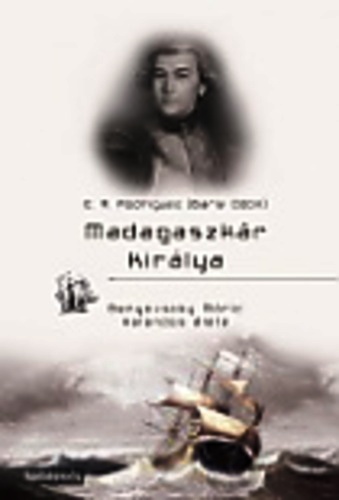 Ez ​az izgalmas regény gróf Benyovszky Móricról (1741-1786) szól, talán a legkalandosabb életű magyar utazóról szól, aki rövid élete során négy világrész több országának történetébe írta be a nevét. Egészen fiatalon lépett katonai pályára, huszár lett. Apja halálakor örökösödési vitába keveredett, s Mária Terézia megfosztotta birtokaitól. Ezután került Lengyelországba, hősiesen vette ki részét a lengyelek oldalán az oroszokkal vívott háborúban. 1769-ben súlyosan megsebesülve orosz fogságba esett, Szibériába száműzték. A művelt Benyovszky hamar kivívta a helyi kormányzó bizalmát. Közben elkészítette Kamcsatka első földrajzi, néprajzi és álattani leírását. 1771 tavaszán a fegyenctelepre száműzött cári tisztekkel felkelést szervezett, elfoglalt egy erődöt, a kikötőben horgonyzó hajókat, és kiáltványt szerkesztett. Ez az írásmű a későbbi oroszországi forradalmi mozgalmak manifesztumainak mintájául szolgált. Hajóval előbb a Bering-szigeteket érintette, majd a Mátyás-, Lőrinc-szigetek érintésével Amerika partjától délnek vette útját, eljut az Aleut-szigetekre, majd a Kurili-szigetek érintésével kikötött a japán szigeteken is. 1773-ban megtelepedett Madagaszkáron, ahol két erődöt is emelt támaszpontul, s 1774-ben megalapítja (a francia uralkodó tiszteletére) Louisbourg városát. Ebben az időben még az európaiak nem ismerték Madagaszkár belsejét. Három nagy expedíciót szervezett, a tapasztalatairól szóló beszámolók Madagaszkár megismerésének fontos részei. Benyovszky végül is kilépett a francia király szolgálatából, és a madagaszkári népet választotta, sőt írásba is foglalta a sziget népeinek szánt alkotmányt, melyet a törzsfőnökök elfogadtak…E. A. Rodriguez (Barsi Ödön)MADAGASZKÁR KIRÁLYABenyovszky Móric kalandos életeISBN 978-963-344-047-6© Barsi Ödön jogutódjaELSŐ FEJEZETÚTBAN SZIBÉRIA FELÉ– Végem van – suttogta egy fájdalmas hang.Benyovszky nem is nézett már oda, pedig összeszorult a szíve. Nagyon jól tudta, hogy nincs segítség. A fiatal káplár befejezte földi pályafutását, csoda, hogy eddig is élt szétroncsolt mellkasával.Mindenütt, amerre a szem ellátott, halottak és sebesültek hevertek és a falu végén most csak üszkös gerendák nyúltak a komor égbolt felé, mint óriási, fekete, segélyt kérő karok. Egy szétlőtt ágyú mellett tarka ló teteme puffadozott. A tüzér is ott hevert, széttárt karokkal, mint egy eltörött bábu. Vigasztalan, lehangoló kép volt.A ködfátyol mögött véresen áldozott le a nap, s vele együtt Lengyelország szabadsága is.1769-et írtak. Suka mellett zajlott le az ütközet, melyben a fiatal Benyovszky Móric is megsebesült. Ötszáz társával érkezett a szorongatott lengyelek segítségére, de az orosz túlerő győzött, és a felkelők kis serege teljesen megsemmisült.Kozákok közeledtek a síkságon, legyező alakban szétszóródva. Meg-megálltak, majd újra továbbindultak foglyaikkal. Akikben még élet volt, azt magukkal hurcolták.Benyovszky rémülten látta a gyűlölt ellenség közeledését. Nem akart élve az oroszok kezébe kerülni. Pisztolyát még a harc kezdetén elvesztette, de a káplár mozdulatlan teste mellett egy puska hevert. Nagy kínnal magához húzta a fegyvert. Vállán és lábszárán fájdalmasan lüktetett a seb, kinyújtott kezén végigfolyt a vér… Megmarkolta a puskát… nem volt megtöltve.Benyovszky erőtlenül hanyatlott vissza a sáros földre. Jótékony ájulás környékezte, és mikor Berinken orosz tábornok kozákjai a közelébe értek, már nem volt eszméleténél.*Hajnalodott, amikor magához tért. Fülledt meleg volt a teremben, ahol sok más sebesülttel együtt, Benyovszky is egy hevenyészett ágyon feküdt.– Akik járni tudnak, azok Szibériába mennek – mondta egy bekötött fejű litván katona.Benyovszky megborzongott: Szibéria!… Hányszor hallotta ezt a szót emlegetni. Ha valaki a borzalmat, az elhagyatottságot és reménytelenséget akarta kifejezni, akkor csak ezt az egy szót mondta: Szibéria! Mindenki tudta, hogy ez a szó mit jelent: fagyos tundrákat, jégpáncéllal bevont folyókat, hóvihart, embertelen fagyokat, nyomorúságos élelmet, végtelen unalmat, mérhetetlen szenvedést és sokszor halált.A fiatal magyar tiszt nem félt a haláltól, de megborzongott arra a gondolatra, hogy más szerencsétlenekkel együtt a száműzöttek birodalmába kerüljön, ahová már olyan sokan mentek el és ahonnan olyan kevesen tértek vissza.Egy szakállas orvos járta körül a termet. Meg-megállt egy-egy ágynál és utasítást adott embereinek, akik úgy követték őt, mint a prédára leső vadászebek.Benyovszky figyelte az orvos arcát. A torzonborz, szénfekete szakáll egy valószínűtlenül sápadt, ráncos arcot keretezett. De a legfeltűnőbb mégis az orvos szeme volt. A fekete, nyugtalan szempár gyűlöletet, kegyetlenséget és őrültséget sejtetett.Az orvos megállt Benyovszky fekhelye mellett és leszedte a kötést a fiatalember válláról, majd a lábát is megvizsgálta.– Mankót kap – fordult az ápolóhoz. – Holnap azonban felkel és indul a többiekkel.Az ápoló vigyorgott. Igazi tatár volt, kiálló pofacsontokkal és rézsútos szemekkel.– Szibéria – sziszegte kárörvendő hangon.– Szibéria! – futott végig a kórtermen az ijedt suttogás.– Szibéria! – kopogták az orvos vasalt cipői is a szó ritmusát.– Szibéria! – suttogták a lázas ajkak.Az őrült orvos pedig fáradhatatlanul járkált a teremben. Meg-megállt egy-egy nyomorúságos fekhely előtt és elégedetten bólogatott, ha talált valakit, aki még nem halt meg egészen, és akit elküldhetett észak hómezőire…*Benyovszky és száműzött társai január derekán érkeztek Tobolszkba. Itt több csoportra osztották a foglyokat. Benyovszky olyan csapatba került, amelyben egyetlen lengyel sem volt, csak oroszok, kiket különféle politikai bűnökért száműztek Szibériába. Új társai közül név szerint Ochotin és Stefanow érdemeltek elsősorban említést. Az előbbi teljesen ártatlanul került a deportáltak közé, míg az utóbbi egyike volt kora legnyughatatlanabb kalandorainak. Stefanow egy ideig a birtokain gazdálkodott, de később megválasztották képviselőnek, és olyan politikai megmozdulásba keveredett, melyek a vesztét okozták. Moszkvában kétszer is halálra ítélték, de végül is életfogytiglani száműzetésre változtatták büntetését.Tobolszkban egy humánus érzelmű kormányzó, Inanovics Csecserin gróf keze alá kerültek a száműzöttek, aki megengedte nekik, hogy mielőtt továbbindulnának Kamcsatkába, alaposan kipihenhessék magukat, s a láncokat is levétette róluk.Benyovszky nyomorúságos állapotban volt ebben az időben. Válla teljesen begyógyult, de lábsebe még mindig rettenetesen fájt, és csak mankóval tudott menni. Szerencsére az út nagy részét trojkán tették meg, mert különben sohasem jutott volna el Tobolszkba.Háromheti pihenő után továbbmentek Tomszkba. Egy hideg hajnalon indultak el szánkókon, melyeket az emberséges kormányzó bocsátott a rendelkezésükre. Lovas kozákok kísérték őket, és egy idősebb szotnyik volt a vezetőjük.Az ólomszürke égbolton kihunyt tűzgolyóként vöröslött a nap. A hőmérő mínusz 35 fokot mutatott, és amerre a szem ellátott, végtelen hómező terült el. Néha egy-egy nyomorúságos tatár falu mellett vitt el az útjuk. A földbe ásott viskók tetejét cserzetlen bőr fedte, és a falu lakói is állatbőrökbe burkolva jelentek meg, hogy megcsodálják a szánkókat.A szotnyik Benyovszky trojkája mellett lovagolt egy apró, szénfekete tatár lovon. Idősebb ember volt, deresedő bajusza jégcsapként lógott le erős álláról. Apró, csillogó szeme már sok deportáltat látott és a szíve megtelt részvéttel a nyomorultak iránt. Arcát száz és száz ránc szántotta végig, bőrét vörösre cserzette a szél és a hideg.Az Om folyó közelében jártak, amikor a távolban fekete pontokat pillantottak meg, amint gyorsan közeledtek a hómezőn.A szotnyik ellenzőként szeme fölé emelte kezét, hogy a hómező csillogása ne vakítsa.– Rabló tatárok – mondta kis idő múlva. – Rosszabbak, mint a farkasok. Legalább százan vannak.– Adj nekünk fegyvert, atyuska – fordult Benyovszky a szotnyikhoz. – Ti mindössze nyolcan vagytok, nem állhattok ellent a rablóknak. Mi azonban húszan vagyunk, és ha fegyvert kapunk, szavamra mondom, elbánunk velük.Sok gondolkozásra nem volt idő, az ellenség gyorsan közeledett. A szotnyik máris határozott: saját pisztolyát nyújtotta Benyovszkynak, a többiek is kaptak egy-egy puskát, vagy pisztolyt.Megvárták, amíg a tatárok egészen a szánkók közelébe értek, és akkor gyilkos sortűzzel árasztották el a rablókat. A tüzelés olyan eredményes volt, hogy a tatárok nem is tettek újabb kísérletet a támadásra, és halottaikat a hómezőn hagyva, csakhamar eltűntek a közeli dombok mögött.A harc után Benyovszky és társai vissza akarták adni puskáikat és pisztolyaikat, de a szotnyik nagylelkűen megengedte, hogy továbbra is viselhessék a fegyvereket.– Ti megmutattátok, hogy bátor és derék férfiak vagytok – mondta a szotnyik. – Illő, hogy fegyvert viseljetek. Nem tudjuk, hogy mikor találkozunk újabb rablókkal.– És ha ellenetek fordítjuk a fegyvert? – kérdezte Benyovszky, és merészen az öreg szemébe nézett.A szotnyik ráncos arcán valami mosolyféle futott át.– Ti ezt sohasem tennétek. Sok embert kísértem már Szibériába, és tudok olvasni a szemekben és arcokban. Nem kérdezem, hogy miért kerültetek ide, úgyis tudom, hogy az igazi bűnös nincs köztetek.– És aztán mit nyernétek azzal, ha sikerülne is minket lefegyverezni, vagy megölni? Nem szökhettek már el. Maga Szibéria egyetlen roppant börtön, ahonnan nincs menekülés.Ez legalább őszinte beszéd volt. Benyovszky nagyon jól tudta, hogy a szotnyiknak igaza van, és háláson megszorította az öreg ember kezét.– Igyekezni fogunk kiérdemelni bizalmadat.Este a tábortűznél a kozákok és a száműzöttek együtt melegedtek a lobogó tűznél.Beszélgetés közben szó került azokról a deportáltakról, akik Perzsia felé próbálták meg a menekülést a száműzetésből.– Ezek közül az emberek közül aligha jutott el egy is Perzsiába – mondta a szotnyik. – Tatár és török rablók garázdálkodnak a határvidéken, és nem kímélnek senkit.– Én mégis azt mondom, hogy nincs olyan föld a világon, ahonnan egy csapat bátor, szabadságszerető férfi ne tudna utat teremteni magának.A szotnyik mosolygott:– Ha Kamcsatkába kerülnék, mint ti, talán én is megpróbálnám a menekülést.– Hogyan?Az öreg kozák a lángokba bámult, a tűz vörös fénycsíkokat rajzolt ráncos arcára.– Hogyan?… Tavasszal, ha a tengeren olvadni kezd a jég és a hajók kijutnak a kikötőkből, kerítenék egy bárkát magamnak és társaimnak… Japán nincs messze… sőt Alaszka sem… Ha Isten megsegít, talán elvergődnék valahova…– Jó tanács – mondta Benyovszky. – Azt hiszem, megfogadom.Másnap tovább folytatták az utat a mérhetetlen fenyőerdők és mély hegyszakadékok között. Egyre ritkábban találtak emberlakta vidéket. A hosszú éjszakákat a hegyoldalba vájt jégbarlangokban töltötték. Az öreg szotnyik pompás vezetőnek bizonyult. Hetekig tartó vándorlás után az irdatlan pusztákon és behavazott erdőkben éppen úgy kiismerte magát, mint szülővárosa utcáin. A szél járása, a hideg és az ég csillagai tájékoztatták arról, hogy merre kell vezetni a kis csapatot.Tomszkban egy hónapi pihenőt tartottak. Villeneuf alezredes, a város kormányzója megengedte, hogy a hóolvadás idejére ott maradhassanak.A derék szotnyik elbúcsúzott a száműzöttektől, és visszament Tobolszkba újabb deportáltakért.*Májusban indultak el újra és augusztus közepén érkeztek meg Jakuck városába.Itt találkozott Benyovszky először olyan emberekkel, akik nem büntetésből kerültek Szibériába, hanem a saját jószántukból. Görög kereskedők voltak az illetők, akik felvásárolták az északi tartomány szőrméit.Ugyancsak Jakuckban találkozott Benyovszky Hoffmann doktorral, a fiatal, német származású sebésszel, akivel hamarosan szoros barátságot kötött.Az orvost a kormány büntetésből küldte Szibériába. A fiatalember a többi száműzöttekkel együtt csakhamar pontos tervet dolgozott ki a szabadulásra. Legalkalmasabbnak mutatkozott az az út, amelyet az öreg szotnyik jelölt meg: Kamcsatkába menni és elvitorlázni Japánba vagy Kínába. Benyovszky ajánlkozott arra is, hogy társait megtanítja a vitorlák kezelésére és a hajózás feladataira.A deportáltak nagy lelkesedéssel fogadták a tervet, hűséget esküdtek egymásnak és megválasztották Benyovszkyt a vezérüknek. Ők maguk sürgették a jakucki kormányzót, hogy mielőbb küldje őket Kamcsatkába.Augusztus 29-én indultak el távoli céljuk felé. A hó már újból megjelent a vidéken, és így szánokon tehették meg az utat. Az izmos és fáradhatatlan iramszarvasok gyorsan repítették a könnyű szánkókat a behavazott síkságon.A távolban, roppant fehér függönyként, világított és kavargott az északi fény. Nemegyszer komoly viharba kerültek. A burana, az északi hómezők forgószele nyargalt két ízben is a nyomukban, és csak csodával határos módon menekültek meg a biztos haláltól.A farkasok is megkergették őket, de hála a kozákok kitűnő fegyvereinek, mégis ép bőrrel szabadultak ebből a veszélyből is.Utazásuk hetedik napján azonban nagy fordulat történt az összeesküvők életében. Hoffmann doktor visszamaradt Jakuckban, mert néhány súlyos betege volt abban az időben, és számítása szerint csak 10-12 nap múlva indulhatott volna barátai után. Az utazás hetedik napja után azonban a jakucki gyorsposta utolérte a száműzötteket. A futár, aki a postát hozta, csatlakozott a kozákokhoz. Tőle tudták meg a száműzöttek, hogy Hoffmann doktor hirtelen meghalt, s a jakucki kormányzó levelet írt ezzel kapcsolatban az ochocki katonai parancsnoknak.Nem volt nehéz kitalálni, hogy Hoffmann iratai között olyat is találtak a hatóságok, amelyből a száműzöttek kamcsatkai terveire vonatkozólag következtetni lehetett. Benyovszky máris határozott: este erős pálinkával leitatta a kozákokat és a futárt is.A fiatalember balsejtelme igaznak bizonyult. A kormányzó levelében utasította az ochocki katonai parancsnokot, hogy a száműzötteket azonnal vesse börtönbe, mert szökni akarnak.Szerencsére volt a száműzöttek között egy Szapranow nevű követségi titkár, aki igen jól tudta mások írását utánozni. Benyovszky egy új levelet íratott a titkárral. Érdekes kép volt: a lobogó tűz mellett gubbasztottak valamennyien és Szapranow a részeg futár hátán körmölgette a levelet, majd odakanyarította a jakucki kormányzó nevét is.A kozákok békésen horkoltak és messziről felhangzott időnként a farkasok hosszan elnyújtott, panaszos üvöltése.*Reggel, amikor a futár felébredt, természetesen már a hamisított levél volt a tarsolyában.Az új levél értelmében a jakucki kormányzó arra kérte az ochocki parancsnokot, hogy lehetőleg emberségesen bánjon a deportáltakkal és teljesítse kéréseiket.Benyovszky nagyon jól tudta, hogy a levélhamisítás egyszer majd kiderül, de ezzel most nem törődött, hiszen Jakuck és Ochock olyan messze voltak egymástól, és emberi számítás szerint egy éven belül aligha lehetett attól tartani, hogy a levélcsere ügye tisztázódik. Benyovszky pedig egy év múlva már a szabadságot remélte, úgy a maga, mint társai számára.MÁSODIK FEJEZETKAMCSATKÁBANAz út utolsó része volt a legnehezebb. Jeges szélviharok söpörtek végig a síkságon és a kanyargós hegyi utakon. Roppant sziklák, óriási bazalt oszlopok, villogó jégtömbök és mély szakadékok váltakoztak egymással az út mentén.A nap vörös, kiégett korongja csak néha-néha bukkant fel a sötétszürke, álmos felhők mögül, és később a holdat elhomályosította az északi fény deleje, titokzatos és nyugtalanító derengése.Október 16-án érkeztek meg Ochockba. Szerencsére éppen a kikötőben vesztegelt indulásra készen egy vitorlás. A hajó nagy mennyiségű élelmiszert és égetett bort készült Kamcsatkába szállítani.A kapitány, egy Csuria nevezetű idősebb férfi, nagyon jól bánt a száműzöttekkel, míg a hadnagya mindent elkövetett, hogy kínozza Benyovszkyt és társait.Alig indultak el, máris viharba kerültek. A hajót a legalattomosabb kereszthullámok táncoltatták és a középárboc kettévált az erős viharban. Egy lezuhanó vitorlarúd eltörte a kapitány karját.Az első tiszt szokása szerint tökrészeg volt, és a sebesült kapitány helyett Benyovszky vette át a hajó parancsnokságát. Nyugodtan és megfontoltan adta ki rendelkezéseit a hajó legénységének és társainak. Parancsára leszerelték a törött főárbocot és a csonkhoz új vitorlát kötöttek, kijavították az első vitorlát, és a viharhoz képest igen szépen haladtak előre.Benyovszky arra gondolt, hogy már most megvalósítja régi tervét és elvitorlázik Japánba. A kapitányt és a matrózokat nem lett volna nehéz lefegyverezni, de a Szachalin-sziget közelében váratlanul két orosz fregatt bukkant ki.Benyovszky, aki ebben az időben már azon fáradozott, hogy ügyesen elhelyezett vasdarabok segítségével az iránytűt eltérítse helyes útjáról, átkozta a sorsot, mely összehozta vitorlásukat az orosz hajókkal. Mielőtt a kapitány vagy a legénység gyanút foghattak volna, megfordította a hajó irányát, és most már egyenesen Kamcsatkába vitorlázott.A vitorlás december 2-án érkezett a bolsai kikötőbe.A rövid kapitánykodás véget ért, Benyovszky újra az lett, ami volt: száműzött rab.*A deportáltakat másnap egy őrség elvezette Osztrog várába, ahol a kormányzó székelt.A sáncárokkal körülvett épület, a hatalmas felvonóhíd és a lőrésekből ásító ágyúcsövek impozáns látványt nyújtottak. A vár körül terült el Bolsereckoi Osztrog városa rendezett útjaival, szép templomaival és gazdag üzleteivel.Nilow, a kormányzó, lekötelező nyájassággal fogadta a száműzötteket. Mindenkit külön kifaggatott sorsáról és eddigi életéről. Benyovszky előtt is megállt és feltette a szokott kérdést:– Ki vagy?– Katona, egykor tábornok, most rabszolga – hangzott a válasz.A kormányzót meglepte a válasz, kisség megilletődött arccal nézte a fiatalembert, aki nem egy orosz generálist megkergetett csapatával.– Utasítani fogom titkáromat, hogy különösen jól bánjon veled – mormogta zavartan.Szudejkin, a kormányzó titkára, minden mosolya és udvariassága dacára is ellenszenves ember volt. Állandóan kissé görnyedten járt, dereka annyira megszokta a hajlongást, hogy már nem is tudott kiegyenesedni. Mosolyogva közölte a száműzöttekkel, hogy e perctől kezdve szabadok, de a kormányzó engedélye nélkül 24 óránál több időre nem távozhatnak a városból. Pontosan elmondta, hogy minden deportált kap egy puskát, egy fejszét, egy vadászkést, egy font ólmot és egy font puskaport. Ezzel szemben köteles minden évben hat cobolyt, két hermelint, ötven tengeri nyulat és két rókabundát beszolgáltatni a kormányzóságnak.Szudejkin úr mindezt egy szuszra mondta el, aztán kegyelemben elbocsátotta a deportáltakat.A száműzöttek nyomorúságos, földbe ásott kunyhókban kaptak szállást. Volt egy nagyobb épület is, ebben tartották a száműzöttek összejöveteleiket. A telep ötven lelket számlált. Benyovszky és társai megérkezésével a kis falu lakossága tehát hetvenre emelkedett.Mindjárt első este gyűlést tartottak. Az egyedüli téma a szabadulás volt. Benyovszky volt az est szónoka. Lelkesen, okosan és megnyerőén beszélt. Társai kipirult arccal hallgatták. A fáradt, ráncos arcokon újra reménykedés tükröződött és a szemekben kigyúlt a szabadság lángja.– Esküdjetek meg valamennyien, hogy terveinket a legnagyobb titokban fogjátok tartani – szólította fel végül a gyülekezetet.– Esküszünk – zúgták a többiek.– Aki esküjét megszegi, annak büntetése csak a halál lehet – folytatta Benyovszky. – Elfogadjátok?– Elfogadjuk – morajlott végig a szó a félhomályos kunyhóban.– Elfogadjuk – mondta gépiesen Szapranow, miközben azon gondolkozott, hogy milyen formában tegyen jelentést a kormányzónak társai tervéről.*Két nappal később a kormányzó hívatta magához Benyovszkyt.– Azt hallottam, hogy különféle nyelveket beszélsz. Elhatároztam, hogy te fogod a gyerekeimet tanítani.Ezzel el is dőlt a fiatalember sorsa. Még aznap megismerkedett a kormányzó lányával, Afanáziával. A fiatal lány első pillantásra beleszeretett a daliás, fiatal tisztbe. Benyovszkyt is megkapta Afanázia rendkívüli szépsége. A fekete hajú, sötét szemű lány mély hatást tett a többi száműzöttre is.De még egy ismeretséget kötött Benyovszky mindjárt az első napon. A kozák hetman szenvedélyes sakkozó volt, és felszólította a fiatalembert egy játszmára. Benyovszky fölényesen megnyerte ezt a játszmát.– Te fogsz játszani helyettem az itteni gazdag kereskedőkkel – mondta a hetman. – Valamennyien szenvedélyes sakkozók és már sok pénzem elnyerték. Mától fogva te fogsz helyettesíteni engem, és a nyereség harmadrésze téged illet.Benyovszky nem sokat gondolkozott. A szabadulás tervéhez pénzre volt szüksége és azonnal elfogadta a hetman ajánlatát.*Néhány nap múlva a száműzöttek gyűlést tartottak. Stefanow a szemére hányta Benyovszkynak, hogy több időt tölt a kormányzó palotájában, mint társai körében.– Mindent a szabadulás érdekében teszek – mondta Benyovszky ünnepélyesen. – Vezérnek választottatok, tehát bízzatok bennem. Esküszöm, hogy egyetlen pillanatra sem mondok le tervemről, és mihelyt elérkezettnek látom az időt, valamennyien indulunk.A deportáltak megéljenezték a vezért, és sokáig nem akadt senki, aki megszólta volna Nilow kegyéért.A kormányzó társasága is hamarosan megkedvelte a szellemes és eszes fiatalembert. A terített asztalnál ülhetett a hetmannal és más előkelőségekkel együtt. Egy-egy ilyen szibériai lakoma alkalmával sokat beszélgetett Afanáziával, akihez napról napra jobban vonzódott.A lakomákat rendszerint tánc követte, de mivel Benyovszky sebesült lába még nem gyógyult be teljesen, így inkább leült sakkozni a gazdag kereskedőkkel, akiket a hetman csábított a játékra.Benyovszky ötezer rubelt gyűjtött össze néhány hét alatt, és a pénzt lefizette a deportáltak pénztárába. Az egyetlen Stefanowot kivéve, nem akadt ember a deportáltak között, aki ne rajongott volna a vezérért.*A kormányzó annyira megbízott Benyovszkyban, hogy feleségét és Afanáziát többször elengedte vadászni a fiatalemberrel.Ezek voltak a legszebb napok a száműzött életében. A vadászterületek távol voltak a várostól, és a vadászok rendszerint szánon tették meg az utat. A fürge kutyák gyorsan röpítették a könnyű alkotmányokat a végtelen hómezőkön és befagyott tavakon keresztül. Néha ijesztő mélységek fölött csalóka jégtakarókon kopogott a kutyák körme, máskor pedig könnyű hó porzott fel a lábuk nyomán…Benyovszky rajongott az ilyen utakért, mert ilyenkor szabadnak és boldognak érezte magát… Bátor katonához méltó mulatság volt a szánkózás, észak távoli fényfüggönye felé, amely ott reszketett a horizonton, és delejes sugárzásával elhomályosította a csillagokat.Az Aurora Borealis úgy vonzotta a fiatalembert, mint a mágnes.– Ott van a világ vége, ahol az északi fény ragyog – mondta sokszor Afanáziának, aki medvebőrbe burkolva ült a szánkóban.Előfordult, hogy hóviharba kerültek, de Benyovszkyt ez sem rettenthette vissza útja folytatásától. Sőt élvezte, amint a vad szél végigfütyül az irdatlan pusztaságokon és felkavarja a hópelyheket.– Hajrá! Senki sem érhet utol bennünket! – Visszamosolygott Afanáziára. A hosszú ostor kinyúlt kezében és nagyokat csattant a kutyák füle mellett. A meghajszolt állatok úgy üvöltöttek, mint a farkasok.– Hajrá! – visszhangzott a szilaj kiáltás a lapos tundrákon és a sötét fenyvesek között.Fehéren kavargott a hó a száguldó szánkó után. Benyovszky megrészegülten bámulta az északi fényt, és azt képzelte, hogy közeledik a vöröses ragyogás felé…A szabadság és a szórakozás órái voltak ezek. Szibéria szép volt a maga elhagyatottságában; szép és félelmetes. Az északi fény derengése vörös visszfénnyel lobban a jégszakállas sziklákon és az Avalsa vulkán hóval borított csúcsán… Az északi fény folytonosan változtatta alakját és színét, egyszer mozdulatlan redőkben lógott a horizontra, mint valami roppant rózsavörös drapéria, máskor legyező alakban lövellte szét sápadt sugarait.A fény váltakozása Afanázia arcát is mindig más és más megvilágításban tüntette fel. Benyovszky lassan azon vette észre magát, hogy egyre többször figyeli a leány arcát. Megszerették egymást, anélkül hogy különösen sokat beszélgettek volna. Lopva váltott kézszorítások, egymásra talált pillantások… sokáig ez volt minden kapcsolat köztük. Később Afanázia kérte, hogy a fiatalember beszéljen távoli hazájáról. Benyovszky szívesen teljesítette a leány óhaját, és költői színes szavakkal emlékezett meg ősei kastélyáról a Kárpát-vidéki hegyek között… Fantáziája néha elragadta, és ilyenkor más távoli országok képét is felidézte a tábortűz vöröslő fénye mellett. Mesélt a forró sivatagokról, a rejtélyes arcú szfinxről, az Akropolisz fehér romjairól, Hispániáról és a hét halomra épült városról. Megemlékezett a kék tengerről és az örök tavasz boldog szigeteiről, Capriról és Szicíliáról. Sohasem járt ezeken a helyeken, de sokat olvasott róluk, és a leány kedvéért költő lett a maga módja szerint.Afanázia mindig elragadtatva hallgatta a fiatalember elbeszélését. Nilowné azonban rendszerint elaludt a mesemondás alatt. A fiatalok ilyenkor érezték magukat teljesen szabadnak, sokszor órákig ültek, egymás kezét fogták és bámulták a sárga lángokat.Benyovszky hamarosan megismerkedett az egész környékkel, és tudta, hogy hol vannak a megfelelő barlangok, melyekben meghúzhatták magukat éjszakára. Ezek a barlangok, mélyen benyúlva a sziklák alá, biztos menedéket nyújtottak embernek, állatnak a kegyetlen Észak-Szibéria éghajlatának viszontagságai ellen. Afanázia egészen természetesnek találta, hogy a fejét a fiatalember vállára hajtsa, ha egyszer-egyszer ilyen barlangban húzták meg magukat a hóvihar elől. Szorosan egymás mellett ültek, hallgatták a szél zúgását és a farkasok panaszos üvöltését.*Egy napon kamcsadál bennszülöttek jelentek meg Bolsereckben, és örömmel újságolták, hogy jegesmedvék vannak a vidéken. Nagy izgalom támadt a várban. Nilow maga akarta vadász expedíciót vezetni a jegesmedvék ellen, de köszvénye jobb belátásra bírta, végül is a hetman, egy tiszt és három száműzött vállalkoztak a medvék felkutatására. A kormányzó Benyovszkyt jelölte ki a kis csapat vezetőjének, mint a legtapasztaltabb vadászt a városban.Benyovszky szinte legendás hírre tett szert a katonák között is, a fáma azt beszélte, hogy golyója sohasem téveszti célját.Hosszas könyörgés után Nilowné és Afanázia is engedélyt kaptak, hogy részt vehessenek a vadászaton. A kis csapat négy szánkóval indult el egy különösen hideg hajnalon. A vadászok puskát és fejszét vittek magukkal, sőt, a hölgyeknél is volt fegyver. A kormányzó négy nap szabadságot engedélyezett azoknak a száműzötteknek, akik részt vettek a vadászaton.A csaholó kutyák gyorsan ragadták magukkal a könnyű szánokat. Délig mintegy harminc versztet haladtak a befagyott Kamcsatka folyó jegén.A folyó partján egy bennszülött falura akadtak, ahol megpihentek. Fókabőrrel fedett kunyhók nyújtottak védelmet a hideg ellen. Benyovszky és a hölgyek az egyik kunyhóban fogyasztották el ebédjüket. A házigazda minden tőle telhetőt megtett, hogy a vendégek jól érezzék magukat. A kunyhó közepén lobogó tűz kellemes meleget adott, de a fóka- és halzsír átható szaga elviselhetetlen volt, és a vadászok ugyancsak örültek, amikor megint kimehettek a szabad levegőre.A két kamcsadál vezette a vadászokat arra a helyre, ahol legutóbb a medvéket látták. Fantasztikus fekete sziklák között kanyargott az út. A pórázon vezetett kutyák dühösen ugattak. Benyovszky és társai gondosan töltött puskával követték az ingerült ebeket. Minden kanyarodónál számítottak arra, hogy találkoznak a medvékkel. A vidék az elhagyatottság és a pusztulás képét mutatta. A meredek, szinte függőleges sziklafalak látszólag összehajoltak a magasban, és ezért Benyovszkynak nemegyszer az az érzése támadt, hogy egy roppant kriptában járnak…Végre szélesedni kezdett a sötét sziklák gyászos folyosója. Az út fokozatosan emelkedett. A távolban megpillantották a vulkán füstölgő kúpját. Széles fennsíkra jutottak, melyet gyűrű alakban vettek közül a sötét sziklafalak. Az expedíció tagjai egy holdkráterben képzelhették magukat. A vidék nagyszerűsége annyira megragadta a fiatalembert, hogy első pillanatban nem is méltatta figyelemre a kráter közepén lévő tóban úszkáló medvéket. A hatalmas állatok gyanútlanul fürödtek a jeges vízben, de aztán az egyik meglátta a kutyákat és csúnyán rájuk mordult. Meglepő volt, hogy a nehézkes állatok milyen gyorsan hagyták el a vizet, hogy aztán még gyorsabban szembeforduljanak a vadászokkal, akik betolakodtak mesebeli várukba. Az egyik jegesmedve két lábra állt és kinyújtotta hatalmas mancsait. Még az óriás termetű hetman is gyermeknek látszott a medve mellett.– Tűz! – vezényelte Benyovszky.Öt puska dördült el és a hatalmas felágaskodó medve elterült a földön, azonban a másik kettő csak kisebb sérüléseket szenvedett, és a puskatűztől felingerelve, most már őrjöngő dühvel támadtak a vadászokra. Másodszori töltésre nem maradt idő, a medvék már közvetlen közelükben voltak. A kutyák dühös ugatása összekeveredett a vadállatok félelmetes morgásával. Az egyik erősebb eb nekiugrott az egyik medvének, de még abban a pillanatban felhasított testtel bukfencezett gazdái lába elé. A medvék most olyanok voltak vércsíkozott fehér bundájukkal, mint ahogy a néphit látta őket és rászolgáltak a „jégmezők zsarnokai” elnevezésre. Az egyik kamcsadál, aki kelevézzel támadt a medvékre, csak annyival járt jobban a kutyánál, hogy a vastag kabát némileg megvédte, de így is súlyos sebeket ejtettek testén a vadállat éles körmei. A legszorongatottabb helyzete mégis a hetmannak volt, aki mindjárt az első összecsapásnál a földre került és abban a veszélyben forgott, hogy az egyik kétmázsás állat összetapossa.Benyovszky a szorongatott kozák kapitány segítségére sietett, pokrócba csavart bal karját előre tartotta, jobbjában széles vadászkésével a medvére vetette magát. A hatalmas állat felágaskodott… A több sebből vérző bennszülött most kihasználta az alkalmat és lándzsáját az állat lapockájába döfte… A medve csak félig fordult meg, erős mancsaival széttörte a lándzsa nyelét, aztán rettentő ordítással Benyovszkyra rontott. A hetman nagy kínnal oldalt fordult a rettentő állat útjából.Afanázia, aki elég távol állt a harc színhelyétől, élesen felsikoltott. Benyovszky a pokrócba csavart bal karjával fedezte magát és várta az alkalmat, hogy döfhessen. Elszámította magát… A jegesmedve mancsa sokkal messzebbre ért, mint az első pillanatban gondolni lehetett. Mire a fiatalember észbe kapott, már mély sebet kapott a vállán. De a medve is megkapta a magáét, Benyovszky széles vadászkése pontosan ott találta az óriás állatot, ahol a kettéváló szőrzet szinte megmutatta a sebezhető helyet. A jegesmedve rettentő ordítással zuhant a véráztatta földre… Benyovszky már nem látta az állat haláltusáját… minden elsötétedett előtte.*Heves fájdalmat érzett, amikor magához tért. Feje Afanázia ölében pihent. A leány mosolyogva nézett le rá.– Örülök, hogy jobban van!… – suttogta.– Afanázia – mondta a férfi gyöngéden.– Vigasztalhatatlan lettem volna, ha komolyabb baja történik – vallotta be pirulva a leány.– Milyen jó maga.– Talán nem is vagyok az… A szüleimet árulom el maga miatt… És mindezt miért?… Mert szeretem…– Afanázia – mondta újra a férfi, és hangja szenvedélyes suttogássá halkult. – Én az első pillanattól fogva menthetetlenül, halálosan szeretem magát…– Halkabban!… Anyám felébredhet…Benyovszky körülnézett. Szűk barlangban voltak, ahol már több éjszakát töltöttek régebbi vadászkirándulásaik alkalmával… A barlang közepén hamvadó tűz parázslott. A fel-feltörő lángok megvilágították a medvebőrökön szendergő Nilownét és a hetmant, aki pálinkás butykosát szorongatva horkolt. A társaság többi tagja is aludt.– A maga medvéjét nyúztuk meg elsőnek – mondta a leány. – Rettenetes állat volt, a bennszülöttek szerint hasonló nagyságú medve emberemlékezet óta nem fordult elő a környéken.– Hagyjuk most a medvét! – mosolygott a sebesült. – Beszéljünk magunkról! – Mi lesz velünk? Én csak nyomorait száműzött vagyok és semmi reményem arra, hogy visszamehessek hazámba.– Apámnak joga van a kamcsatkai száműzötteket felszabadítani – mondta a leány élénken. – Ha az illető például olyasmit cselekszik, ami az állam érdekeit szolgálja… Esetleg megmenti egy magasabb állami funkcionárius életét…– De én ilyesmit sohasem tettem – szólt közbe Benyovszky.– Elfelejti a mai vadászatot? A hetman halál fia lett volna, ha maga nem avatkozik a küzdelembe. Már el is határoztam, hogy beszélni fogok atyámmal…– Ne tegye, még bajt csinál magának.Afanázia mosolygott. – Annál nagyobb baj nem érhet, mint hogy száműzöttnek kell látnom továbbra is azt az embert, akit szeretek… De most aludjon… Pihenésre van szüksége.Benyovszky engedelmesen lehunyta a szemét… Még érezte arcán a finom női kéz gyengéd simogatását, aztán elaludt.*A vadászat után Benyovszky még napokig nyomta az ágyat. Afanázia kétszer is meglátogatta őt, és második látogatása alkalmával egy szentképet dugott a párnája alá.– Ma beszélni fogok az atyámmal – súgta oda búcsúzásul.*Nilow ingerülten járkált dolgozószobájában, majd hirtelen megállt leánya előtt.– Teljesen lehetetlent kívánsz. Nem szabadíthatom fel Benyovszkyt.– Miért ne tehetnéd? – kulcsolta össze fehér kezét Afanázia. – Csak tőled függ, hogy a hatalmas cárnőnél elintézd Benyovszky ügyét. Hadd legyen szabad ember, mint a többi, és akkor aztán valami kisebb hivatalt is kaphat itt a kormányzóságon…– Nincs erre semmi jogalap! – vágott közbe Nilow.– Hát nem elég az, hogy megmentette a hetman életét?– Az véletlen volt.– Az a fontos, hogy milyen színben állítod be az ügyet a jelentésben, amelyet a cárnőhöz kell intézned.– Még nem mondtam egyetlen szóval sem, hogy írni fogok az ügyében! – csattant fel a kormányzó.– De megteszed, ha én kérlek – hízelgett Afanázia. – Úgy szeretném boldognak látni őt…Nilow agyában szörnyű gyanú kezdett derengeni, hirtelen megragadta leánya kezét.– Te szereted azt az embert!…Afanázia elpirult.– Nem kívánok semmit annyira Istentől, mint azt, hogy valamikor Benyovszky felesége lehessek.Nilowot elkapta az indulat. Lekapta az egyik fegyvertartóról a rövid nyelű korbácsot és azzal támadt leányára. Az éppen belépő hetman alig tudta kicsavarni a feldühödött ember kezéből.– Majd adok én annak a kutyának! – üvöltötte magánkívül a kormányzó. – Láncra veretem és a legsötétebb börtönbe vettetem… Elcsábította a lányomat!Afanázia nyugodtan nézett farkasszemet az apjával.– Csillapodj atyám… Nem követett el semmit ellenem. Én… én mondtam neki, hogy szeretem… Ő talán soha nem mert volna nyilatkozni.– Majd én elbánok a nyomorult gazemberrel! – lihegte Nilow, és az ajtó felé indult.A hetman azonban elállta a kormányzó útját.– Ne hamarkodd el a dolgot kegyelmes uram! A szegény fiú betegen fekszik a lakásán… Most úgysem tehetsz vele semmit.– Betegen is becsukathatom!– Azzal a sebbel, amit életem megmentésével szerzett?Nilow nagyot fújt.– Mit akartok hát?– Azt, hogy nyugodtan gondolkozz a dolgokról és mérlegeld higgadtan a lehetőségeket – mondta a hetman nyájasan. – Nagyon is lehetséges, hogy az a Benyovszky kegyelmet kap a legfelségesebb cárnő anyuskától, akit az Isten éltessen.– Még csak az hiányzik… – mormogta Nilow –, így is csúnya öregasszony, és annyi a kedvese, mint ahány fóka van a Jeges-tengerben. – Észbe kapott és hirtelen a szájára ütött. – Oh, pardon…– Nem tesz semmit – vigyorgott a hetman, aki örült, hogy a kormányzónak jobb kedve van. – Hidd el, magam is szívesen szorítanék helyet Benyovszkynak a hivatalomban.– Csak azt szeretném tudni, hogy téged mivel babonázott meg? – kérdezte Nilow.A hetman elvörösödött.– Elvégre is az életemet mentette meg.– Ez nem indok, sohasem voltál hálás semmiért.– Jól sakkozik a fiú – bökte ki a hetman. – Mit csinálnék nélküle a gazdag kereskedőkkel? Eddig ők nyúztak engem, most én nyúzom őket.Nilow kényszeredetten nevetett.– Kutya legény ez a Benyovszky, én sem tudok rá komolyan haragudni.– Akkor írd meg a levelet a cárnő anyuskának – kapott a szón a hetman. – Nagyon jól tudod, hogy boldog emlékű Nagy Péter cár urunknak van egy ukáza, amelynek értelmében minden olyan száműzött, aki jelentős szolgálatot tett a kormánynak, visszanyerheti szabadságát.– Persze te most a te életed megmentésével érvelsz?– Természetesen!… Remélem, az én életem elég nagy érték a kormányzatnak!…– Hát nem bánom – mondta Nilow –, megkíséreljük Benyovszky felszabadítását – de mi lesz aztán? Csak nem gondoljátok, hogy feleségül adhatom a leányomat egy világcsavargóhoz, akinek a rajtavalójánál nincs egyebe… Sőt, még azt is tőlem kapta a gazember!– Ne felejtsd el kegyelmes uram, hogy Benyovszky igen tekintélyes ember a hazájában… Bárói címet visel, és ha jól meggondoljuk, egész hadsereget vezetett ellenünk.– Tehát generális – lobbant fel még egyszer a kormányzó dühe… –, ha így halad, akkor megérjük, hogy nagyherceg, vagy talán még király is lehet belőle.– Az én szememben máris az – mondta Afanázia csöndesen.*A kormányzó az asztalra ütött.– Elég legyen már ebből a témából! Benyovszkyt és is kedvelem, mert megbízható fickó, de ezt a házassági ügyet hagyjuk most… Majd, ha jobb idők lesznek, talán még beszélünk róla.– És mi lesz a Benyovszky felszabadításával? – kérdezte a hetman.Nilow nagyot fújt, aztán leült az íróasztalhoz, és az aranyozott lúdtoll után nyúlt.– Hát nem bánom, szerkesszük meg azt a kérvényt!– Drága apám! – rebegte Afanázia, és erőnek erejével meg akarta csókolni apja kezét.A kormányzó ellökte leányát.– Nem akarlak látni! – kiabált. – Legalább pár napig nem, amíg valamennyire beletörődöm, hogy a leányom egy naplopó felesége lesz!…*Hetek teltek el. Benyovszky sokáig nem mert a kormányzó szeme elé kerülni, végül is maga Nilow küldött érte.– Nem szeretem a bujkálókat – förmedt rá. – Egy nehéz számítást kell végezni az idei prémvadászattal kapcsolatban, téged akarlak megbízni ezzel a feladattal – még ma láss hozzá.Benyovszky örült, hogy ilyen olcsón szabadult, és lázas sietséggel látott a munkához. Két nap alatt elkészítette a számadást, amelyen egyébként hetekig dolgozhattak volna a cári hivatalnokok.A kormányzó megdicsérte a fiatalembert szorgalmáért, és négy nap szabadságot engedélyezett neki. Benyovszky vadászatra használta fel ezt az időt. Amikor visszatért a városba, társai azzal fogadták, hogy azonnal keresse fel Kudejkin titkárt. A fiatalember vegyes érzelmekkel lépte át a titkári szoba küszöbét. Sohasem tudhatta előre, hogy milyen meglepetésben lesz része.Kudejkin ragyogó arccal fogadta.– Holnap reggel öltözz fel a legjobb nihádba, a kormányzósági szánon magam fogok érted jönni. Többet nem mondhatok ebben a pillanatban.Tudta Benyovszky anélkül is, hogy miről van szó. Sietett társaihoz és elmondta nekik, hogy Moszkvában kedvező elintézést nyert a kérvénye.– Ismétlem bajtársaim, egyetlen alkalmat sem fogok elmulasztani, hogy szabadulásunkat előkészítsem… Mert Kamcsatka földjén én sem tekinthetem magam szabad embernek. Ígérem nektek, hogy eskümről egyetlen pillanatra sem fogok megfeledkezni. A múlt tapasztalatain okulva előre közlök veletek mindent, nehogy azt higgyétek, hogy ügyünket nem viselem többé a szívemen… Ha visszanyerem szabadságomat, első dolgom lesz bejelenteni a városi tanácsnak, hogy meg akarom honosítani Kamcsatkában a földmívelést.– Elment az eszed? – rivallt rá Stefanow ingerülten. – Nagyon jól megvoltunk munka nélkül eddig… Semmi kedvem kapálni vagy ásni a fagyos földben… Éppen elég dolgunk van a vadászattal és a halászattal. Megesküdtünk, hogy megszökünk innen, és te most arra akarsz rávenni, hogy itt maradjunk és a tíz körmünkkel kaparjuk a földet.– Nem hallgattál végig – mondta Benyovszky nyugodtan. – Csupán azért fogom felvetni a tanács előtt a kérdést, mert szükségünk van a várostól távolabb egy telepre, ahol a szökésünkhöz szükséges prémeket és fegyvereket felhalmozhatjuk.A száműzöttek most is megéljenezték vezérüket.*Másnap Kudejkin csakugyan megjelent a száműzöttek telepén, és magával vitte Benyovszkyt a kormányzóságra. A hűséges Ochotin és az öreg Szergej is elkísérték vezérüket, de mivel a tanácsterembe nem léphettek be, a folyosón várakoztak.Benyovszkyt a titkár bevezette a terembe, ahol egy hosszú asztalnál már együtt ült a tanács. A kormányzó felállt és közölte vele, hogy visszanyerte szabadságát. Nilow beszéde után a titkár felolvasta az okmányt, amelyek értelmében Benyovszky Móric e pillanattól kezdve éppen olyan szabad ember volt, mint akármelyik állami tisztviselő vagy kamcsatkai prémvadász.A szokásos ceremónia sem hiányzott. Benyovszkynak előbb a saját tükörképét kellett megcsókolnia, aztán őt csókolták meg a tanács tagjai.A fiatalember arca égett az egész ceremónia alatt. Örökösen arra kellett gondolnia, hogy el kell árulnia azokat a férfiakat, akik végeredményben jót akartak neki. De mindennél jobban bántotta az a tudat, hogy visszaélt Afanázia jóságával és szerelmével… Mégis úgy érezte, hogy nem tehetett másként, mert amikor elfogadta a szabadságot, egyúttal reménye nyílt arra, hogy zavartalanul előkészítheti maga és társai szökését.Délután katonák járták be a várost és dobszóval tudatták a lakossággal Benyovszky szabadulását.Este díszes lakoma volt a kormányzósági épületben. A jelenlevők valósággal elhalmozták a fiatalembert szerencsekívánataikkal.Tekintete néha találkozott Afanázia égő pillantásával – ilyenkor valósággal égette lelkét az eskü, amelyet bajtársainak tett… Összeszorította a fogát és igyekezett megkeményíteni a szívét.– Megesküdtem, hogy megszabadítom őket – mondta százszor is magában. – És eskümet megtartom életem árán is.*A lakoma után Benyovszky gyalogszerrel indult el a száműzöttek faluja felé. Igazság szerint már a városban is lakhatott, mint szabad ember, de nem akart társaitól elszakadni.Hideg, csillagos éjszaka volt. A házak árnyéka éles fekete vonalban rajzolódott ki a fehér hóra. Már elérte a város határát, amikor egy sötét árnyék vált el mellette a szürkeségből.– Beszélni szeretnék veled – suttogta a hang.Benyovszky görcsösen megmarkolta botját.– Ki vagy? Mit akarsz?A következő pillanatban Szapranow bukkant ki a homályból. Benyovszkyt valósággal megdöbbentette a volt követségi titkár fakó ábrázata, olyan vonást látott rajta, amilyent azelőtt sohasem ismert. Júdás lehetett ilyen – gondolta megdöbbenten. – Mit akarsz? – kérdezte hangosan.– Kössünk egyezséget – mondta Szapranow –, én is szeretnék szabad ember lenni, mint te… Beszélj érdekemben a kormányzóval.– Milyen érdemeid vannak?Szapranow mosolygott.– Még nincsenek, de lesznek… Előtted nyugodtan beszélek, mert rólad tudom, mit érzel… Te nem akarsz elszökni a többiekkel… nincs is erre semmi okod. – A kormányzó szeret, a leánya a feleséged akar lenni… Mi kell ennél több?Benyovszky idegenkedve méregette a volt titkárt.– Még most sem tudom, hová akarsz kilyukadni?– Én vállalkozom arra, hogy az összeesküvést leleplezzem Nilownak – suttogta Szapranow.Benyovszky vasmarokkal ragadta meg az orosz karját.– Elárulnád társaidat?– Mit törődöm én a többiekkel – lihegte a másik –, nekem csak az a fontos, hogy én szabad lehessek.Benyovszky szorítása egyre erősebb lett. Az orosz feljajdult.– Csak tréfáltam – nyögte keservesen –, próbára akartalak tenni.A fiatalember elengedte Szapranow karját, de gyanakvása nem szűnt meg.– Úgy… próbára akarsz tenni!…– Igen… mert nem bíztam benned… Most már elárulhatom, hogy a többiek sem. Nem akarok neveket mondani, nem volna értelme… megbíztak, hogy kutassak utánad… Mondhatom, meggyőztél! Méltó vagy a vezérségre. Nekem pedig bocsáss meg, amiért kételkedtem benned.Benyovszky némán hallgatta a szóáradatot. Szapranow oly nyíltan és őszintén nézett szemébe, hogy végül is hitt neki.– Rendben van – mondta –, most még az egyszer elnézem, hogy kételkedtetek bennem. De ez az utolsó eset! Ha úgy látom, hogy vannak néhányan, akik nem bíznak bennem, lemondok tisztségemről.*Újabb két hét telt el. Benyovszky kikeresett egy alkalmas helyet a tengerpart közelében, és úgy határozott, hogy néhány emberrel megkezdi a szükséges földmunkálatokat.Maga Nilowné látta el a kis társaságot ennivalóval. Afanázia pedig a legközelebbi faluig elkísérte a kis csapatot.Az első kutyafogatot Benyovszky hajtotta. Egyik lábát a szánkóra tette, míg a másikra hókorcsolyát kötött, hogy ezzel is fokozza a szán sebességét.A pihent kutyák ugyancsak nekiiramodtak az útnak, pedig Bolserecktől kezdve nagy volt az emelkedés. A keleti láthatáron a hatalmas Asvatsa tűzhányó füstje szállt az ég felé. A mély hegyi utakon felvergődtek a gerincre, ahonnan pompás panoráma tárult ki előttük. A távolban derengő ezüstfehér vonal az északi tenger jégtorlaszait jelezte… és a végtelen befagyott tenger felett egy valószínűtlenül nagy, vérvörös napkorong úszott a horizonton.A hegygerincen Benyovszky érzékeny búcsút vett Afanáziától, akit végre sikerült rábírni a visszafordulásra.– Egy hónap múlva újra otthon vagyok – mondta a fiatalember, aztán megsuhogtatta ostorát és a meredek úton megindult lefelé a kutyáival. Afanázia sokáig mozdulatlanul állt a hegygerincen és nehéz szívvel bámulta a szánkók nyomán felszálló hófelhőt.*Benyovszky hamarosan megtalálta azt a helyet, melyet alkalmasnak vélt egy nagyobb településre. A bennszülöttek nagy segítségére voltak a kis expedíciónak. Csakhamar annyi fát gyűjtöttek össze, amennyi elegendőnek bizonyult két nagy raktárhelyiség építésére.– Itt fogjuk a prémeket összegyűjteni – mondta Benyovszky bizakodó hangon. – És ha minden simán megy, akkor újév után részletes tervet készítünk a menekülésre.A napok eseménytelenül, de szorgos munkában teltek a táborban.Már közeledett a visszatérés napja, amikor egy sámán látogatott el a telepre, aki egy közeli törzs papja és varázslója volt egy személyben.Benyovszky mindenesetre illő tisztelettel fogadta a ritka férfiút és megkérte, hogy mutassa meg a tudományát.A sámán fürkésző pillantással mérte végig a fiatalembert.– Akarod tudni a jövendőt? – kérdezte.Benyovszky vállat vont.– Miért ne? Csak jó, ha az ember tudja, hogy mi vár reá.A sámán bólintott.– Legyen hát a kedved szerint!Bementek az egyik raktárba, ahol a varázsló összevarrt kutyabőrökbe burkolta magát, majd egy kétszarvú süveget tett a fejére, végül egy dobot akasztott a nyakába és megragadta a rozmár agyarakból készült dobverőket… Monoton dobolás kezdődött, mely azonban később állandóan gyorsult. A sámán felugrott és hirtelen vadul forogni kezdett a saját tengelye körül… Az őrjöngő tánc mintegy félóráig tartott, aztán a varázsló hirtelen elvágódott a földön, és mozdulatlanul fekve maradt.Benyovszky aggódva hajolt le az élettelen test fölé. A sámán mozdulatlansága azonban nem tartott sokáig. Egész teste megremegett, végtagjai rángatózni kezdtek, majd hirtelen felült és a fiatalemberre meredt.Benyovszky igazán nem volt gyáva, de most mégis megborzongott, mert úgy érezte, hogy a sámán szemei a túlvilágról merednek feléje.A varázsló beszélni kezdett. Eleinte csak artikulálatlan morgásszerű hangok hagyták el a száját, de később érthetően és meglepő gyorsasággal mondta el az orákulumot:– „A szerencse sokáig hű lesz hozzád. Látni fogod ellenségeid vérét. Hamarosan elkerülsz innen és egy nagy szigeten fogsz lakni. Az a sziget messze van innen, és nem borítja hó és jég, hanem zöld fák és bokrok… A nap olyan erővel tűz a folyókra és tavakra, hogy a víz felmelegszik. Furcsa fekete emberek vesznek körül… Meztelenek és tolldísz lebeg a fejükön… A legpompásabb dísz azonban a te fejeden ragyog… a korona… Király leszel, a távoli ország királya… de nem sokáig… Fehér embereket látok… puska van a kezükben… feléd tartanak… Nem látok többet… minden elsötétül előttem.A sámán megint vadul rángatózni kezdett, szeme egészen kifordult és hirtelen hanyatt esett a földön. Félóráig is eltartott, míg újra magához tért. Egykedvű arccal tápászkodott fel, összeszedte a holmiját és miután a felajánlott pénzt eltüntette bundájában, a kijárat felé indult.– Megállj bölcs ember! – szólt utána Benyovszky. – Szeretném, ha megmagyaráznád jóslatodat.A sámán megállt.– Nem tudok róla, hogy jósoltam volna.Benyovszky közelebb lépett a varázslóhoz. A két férfi tekintete összekapcsolódott. A sámán szögletes arcán egyetlen izom sem rándult meg, szeme kifejezéstelenül meredt a levegőbe.– Nem mondtam semmit – hangoztatta makacsul.Benyovszky látta, hogy nem boldogul a bennszülöttel, és intett.– Menj hát Isten hírével!A varázsló távozása után Ochotin hangosan felnevetett.– Nem is lenne rossz, ha vezérünket királlyá koronáznák valamelyik szigeten… Talán bizony a japánok akarják megtenni uralkodójuknak?Benyovszky elmosolyodott.– Azt hiszem, a sámán barátunk egy kissé eltúlozza a dolgot, legalábbis, ami a királyságomat illeti… De sebaj, a fontos az, hogy minél előbb elkerüljünk innen. Mindnyájunknak ez a leghőbb vágya…Hirtelen elakadt, egy pillanatra felderengett előtte Afanázia bájos arca… Lehajtotta a fejét és nagyot sóhajtott.– Mi bajod van? – kérdezte Ochotin ijedten.– Semmi, éppenséggel semmi – kapta fel a fejét a fiatalember –, csak eszembe jutott, hogy az ilyen szökés nem is olyan egyszerű dolog!Elérkezett a visszatérés napja. Benyovszky körüljárta a tábort, aztán felment egy kis dombra, ahonnan beláthatta az egész vidéket.Búcsúzott a befagyott tengertől, a fagyos tundráktól és a sötét és hallgatag fenyőerdőktől. Úgy érezte, utoljára van a kis telepen, amely neki köszönhette a létezését.*Benyovszky lebarnulva érkezett vissza Bolsereckbe. A kormányzó és családja nagyon szívélyesen fogadták a fiatalembert és különösen örömteljes volt a viszontlátás Afanáziával.A fiatal leány boldogan ábrándozott a jövőről, és nemegyszer célzást tett arra, hogy lassan készülődni kellene az esküvőre.Benyovszky eleinte tréfával ütötte el a választ, később pedig megmagyarázta a lánynak, hogy amíg nincs rendes állása, addig nem is gondolhat a házasságra.– Nem szeret eléggé! – fakadt ki a leány. – Én el tudom képzelni, hogy egy kis kunyhóban is boldogan éljek azzal, akit szeretek… De erre nincs is szükség, atyám gondoskodni fog rólunk.– Nem fogadhatok el segítséget! – mondta ilyenkor Benyovszky büszkén, titkon pedig arra gondolt, hogy milyen jó is volna ezzel a szép leánnyal meghúzódni a telepen, ahol magányukat legfeljebb az északi szélviharok zavarhatják… Igen… nem is lett volna rossz örökre északon maradni, az örök hó, csend és béke hazájában. Afanázia tiszta szerelméről beszélt minden, a behavazott síkság, a fenyőkön villogó jégcsapok, a szállongó hó és a tengeren torlódó jéghegyek… Tiszta és szép volt minden ezen a vidéken. Benyovszky napról napra érezte ezt, de esküje kötötte és a szabadság utáni vágy erősebbnek bizonyult szerelménél. Sokszor mosolyogva gondolt a sámán szavaira, és a lelke mélyén mégis vágyakozott arra a távoli szigetre, melyet álmaiban annyiszor látott már.– Az igazi szabadság délen van – mondotta sokszor embereinek. – Alig várom a napot, hogy végre indulhassunk.Másnap már megbánta szavait, és újra kedvet érzett a maradáshoz. Társai aggódva figyelték vezérük vívódását, de nem merték előtte szóvá tenni az ügyet.A hetman ezúttal megint jó szolgálatot tett a fiatalembernek, mert örökké sakkozni hívta. A környékbeli gazdag kereskedők továbbra is vesztettek, míg a száműzöttek kis kincstára egyre gyarapodott. Ezek az éjszakák nagyon kimerítették a fiatalembert, nappal azonban megint csak a régi, tetterős férfi volt. Pontos utasításokat adott társainak, hogy a szökés esetére mit hozzanak el a telepről, és egyenként kiosztotta társainak a megfelelő szerepet az elkövetkezendő eseményekkel kapcsolatban.Nagy lelki vívódások és álmatlan éjszakák után végre elérkezett a Szilveszter.HARMADIK FEJEZETA VETÉLYTÁRSA bolserecki vár ágyúi nagy durrogással köszöntötték az újévet.A kormányzó házában nagy lakoma volt. A szibériai zenekar nyírfakéregből készült kürtjei egész este harsogtak. A szolgák kitűnő ételeket hordtak körül, és ital is volt bőven.Benyovszky ezen az estén Afanázia mellett ülhetett. A szépen indult mulatságot azonban kellemetlen incidens zavarta meg. A kormányzó, aki már jócskán ivott, magához ültette Benyovszkyt.– Rossz híreket hallottam felőled – mondta akadozó nyelvvel. – Szerencsére ismerlek, és így nem adtam hitelt a rágalmazó szavaknak. Szapranow azt állította, hogy a deportáltak szökni akarnak és te vagy a vezérük. Elkergettem a gazfickót.Benyovszky sápadtan tiltakozott a vád ellen, és alig várta az alkalmat, hogy visszamehessen társaihoz. Még az éjszaka folyamán összegyűjtötték a száműzötteket. Rövid és drámai összejövetel volt.– Áruló van köztünk – mondta a vezér, és Szapranowra mutatott. – Ma el akart árulni bennünket a kormányzónak.Szapranow menekülni akart, de a száműzöttek elálltak a kijáratot. Felolvasták az eskümintát, azután szavazással döntöttek az áruló sorsáról, és halálra ítélték.Szapranow kétségbeesetten rimánkodott kegyelemért, de süket fülekre talált. Négy puskás ember kivonszolta az árulót a befagyott folyóhoz, és ott agyonlőtték, majd léket vágtak a jégen és a holttestet bedobták a folyóba.A kormányzó másnap hiába kerestette Szapranowot.*Teltek-múltak a napok, és Benyovszky egyre jobban beférkőzött a kormányzó bizalmába.Szapranow eltűnését Nilow azzal magyarázta, hogy a volt titkár megszökött a városból. Elfogatási parancsot adott ki ellene, de miután a kutatás eredménytelen maradt, kisütötte, hogy Szapranow az összes deportáltakat meg akarta szöktetni. Ez a tévhit annyira megerősödött benne, hogy Benyovszkyt bízta meg a további kutatással.A hír villámgyorsan bejárta a várost. Mindenki örült Benyovszky szerencséjének, de legjobban Afanázia, aki most már reménykedni kezdett, hogy valamikor boldog lehet a fiatal nemes oldalán.Benyovszky teljesen megnyerte a kormányzó jóindulatát, de most társai fordultak ellene. Stefanow ügyesen a vezér ellen fordította társai hangulatát.Amikor egy este Benyovszky a szokásos üdvözlettel belépett a tanácskozásra kijelölt kunyhóba, komor arcok fogadták.Stefanow nyíltan megvádolta a vezért, hogy a kormányzóhoz húz, és elárulja a száműzöttek ügyét.Benyovszky megvetéssel hallgatta Stefanow vádjait, és elsorolta társainak, hogy mi mindent tett eddig a szabadulás érdekében.– Tízezer rubelt gyűjtöttem össze – mondta. – A pénzen állatbőröket akarok vásárolni, hogy legyen mivel kereskedni, ha Isten segítségével eljutunk Japánba. És hogy mindent megtudjatok, hát közlöm veletek azt is, hogy már a hajót is kiszemeltem, mely arra van hivatva, hogy elvigyen minket. A vitorlás még a tenger befagyása előtt érkezett, és most a kikötőben horgonyoz. Részletes tervet dolgoztam ki, hogy miként fogjuk ártalmatlanná tenni a matrózokat. És most felteszem a kérdést: Bíztok bennem továbbra is?– Mindhalálig – zúgták a többiek, akiket a rövid szónoklat teljesen meggyőzött.Egyedül Stefanow gyűlölködött tovább.– Válasszatok más vezért, és én engedelmeskedni fogok neki, de ezt az embert jobban gyűlölöm, mint magát az ördögöt. Aljas képmutató, aki megrontásunkra tör. Ha eljön az idő, egyedül fog menekülni, és minket cserben hagy. Meglátjátok, hogy így lesz. A szeretőjével akar megszökni.Benyovszky eddig nyugodtan hallgatta a gyűlölködő szavakat, de most belőle is kirobbant az indulat, és vaskézzel markolta meg Stefanow mellén a ruhát.– Kit nevezel szeretőmnek?– Afanáziát, a kormányzó leányát – mondta a másik dacosan.Rettenetes ütés volt a válasz. Benyovszky ökle olyan erővel találta Stefanow arcát, hogy az orosz térdre rogyott. A következő pillanatban azonban kést rántott és ellenfelére akarta vetni magát, de a többiek lefogták.– Istent hívom közöttünk bírónak – kiáltotta Stefanow habzó szájjal. – Állj ki velem párviadalra, ha nem vagy gyáva!A többiek mindent elkövettek, hogy a párbajt megakadályozzák, de ezúttal Benyovszky megkötötte magát.– Legyen hát párviadal. Hol és milyen fegyverekkel verekedjünk meg?– A kard döntse el a vitánkat – mondta Stefanow kivörösödött arccal. – Reggel a folyó mellett találkozunk.*Éjszaka erős hóvihar seperte végig a vidéket. A babonás Szergej szerint a megölt Szapranow lelke röpködött a viharban.A reggeli harangszó után a száműzöttek kivonultak a folyóhoz, és ellapátolták a havat, hogy a vívók számára helyet csináljanak.Az ellenfelek felálltak egymással szemben. Stefanow erős volt, mint a kamcsatkai éjszakák réme; a félelmetes jegesmedve. Benyovszky rugalmasságát a párducéval lehetett volna összehasonlítani. Előbbi a nyers, vad erőt képviselte, míg utóbbi az ügyességet.Az adott jelre a vívók összecsaptak. Stefanow rárohant ellenfelére, de hatalmas fejvágását Benyovszky könnyedén elhárította. Az orosz kardja markolatban eltört.A párbaj ezzel véget ért volna a szabályok szerint. Benyovszky nem akarta fegyvertelen ellenfelét megtámadni, és hátralépett. Az orosz villámgyorsan a bekecsébe nyúlt és előrántotta pisztolyát. Kapásból lőtt, és a golyó ellenfele füle mellett süvített el.A gyáva merénylet megdöbbentette mindazokat, akik a párbaj tanúi voltak. De még fel sem ocsúdtak meglepetésükből, amikor Benyovszky ellenfelére vetette magát és puszta ököllel a földre sújtotta.– Öld meg! – kiáltották a többiek.Benyovszky azonban elfordult áldozatától, és távozni akart. Stefanow hirtelen zokogni kezdett, és térden állva bocsánatért könyörgött. A deportáltak irtózattal nézték a hisztérikus jelenetet. Az orosz mindenáron ellenfele kezét akarta megcsókolni.– Nemes vagy – hörögte. – Irigyeltem tőled Afanáziát és ezért akartalak megölni. Bocsáss meg nekem! Könyörülj meg rajtam… A szerelem elvette az eszemet. Olyan nyomorult vagyok, hogy azt sem érdemlem meg, hogy a csizmád sarkával taposs el. Könyörülj rajtam!– Jól van – mondta Benyovszky végül. – Megbocsátok neked, de többet ne merd a szádra venni Afanázia nevét. Tiszta és ártatlan ő, és én sohasem tudnék visszaélni vonzalmával. Ha Isten úgy akarja, egymásé leszünk egykor, de most még menyasszonyomnak tekintem. És tudjátok meg valamennyien, hogy mindazt a kedvezményt, amit eddig kaptunk, nagyrészt neki köszönhetjük. Afanázia egyetlen alkalmat sem mulaszt el, hogy a száműzöttekért tegyen valamit.Stefanow megindultan fogadkozott, hogy soha többé nem támad vezére ellen, s amikor visszatértek a faluba, kővel megdobált egy kutyát, mert az megugatta jótevőjét.– Megérett a bolondok házára – mormogta az öreg Szergej, aki egyáltalán nem hitt Stefanow megtérésében.*Eljött a tavasz, és a jégtakaró olvadni kezdett. Kint a tengeren tavaszi vihar hajszolta az óriás jégtömböket dél felé. A kikötő már két hét óta jégmentes volt.Március 12-én a száműzöttek tanácskozásra gyűltek össze. Az öreg Szergej volt az első szónok.– Azt tanácsolom, hogy csempésszünk néhány hordó erős pálinkát a hajóra. Ha a kapitány és a matrózok lerészegedtek, könnyen hatalmunkba keríthetjük a hajót.A terv mindegyiküknek tetszett. Benyovszky is elfogadta Szergej indítványát.– Ne felejtsétek azonban, hogy még legalább egy hónapunk van az indulásig. Vigyáznunk kell addig, hogy senki se sejtse meg terveinket. Az árulás már nem egyszer veszélyeztette ügyünket. Gyűjtsetek élelmiszereket és vásároljatok szőrméket.– Éljen a vezér! – kiáltotta Stefanow. – Legyen minden úgy, ahogy ő akarja.Az orosz lelkesedése annyira őszintének bizonyult, hogy mindenkit megtévesztett.– Egyet ne felejtsünk el: a katonákat is ártalmatlanná kell tennünk – mondta Ochotin, aki józanul és hidegen mérlegelte a lehetőségeket. – Csak úgy juthatunk el a kikötőbe, ha a katonákat lefegyverezzük.A többség elfogadta Ochotin indítványát, és Benyovszky sem tett ellenvetést.Később azonban, amikor magukra maradtak, Benyovszky kiöntötte szívét barátjának!– Szomorú vagyok, hogy a sors olyan lépésre kényszerít, melyet sohasem tudtam összeegyeztetni a becsületemmel. A kormányzó kegyesen bánt velem, és most jóságáért rút hálátlansággal fizetek. Ha tervünk sikerül, akkor Nilow elveszett, talán családostul együtt. Ha megszökünk, a kormány Nilowot fogja megbüntetni… És mi lesz Afanáziával?… A kedves, ártatlan lányka szeret engem. Nincs nyugtom, ha rá gondolok.Ochotin megindultan ölelte át barátját.– Nem tehetsz magadnak szemrehányást. Az csak természetes, hogy nem akarunk életünk végéig itt maradni. Ha tervünk sikerül, akkor minden vérontás nélkül szabadulhatunk.– De Nilowot fogják megbüntetni a mi szökésünkért.– Ez sem olyan biztos – nevetett Ochotin. – A hetman és a többi katonatiszt egyformán bajba kerülnek. Előre megmondom, hogy mit fognak csinálni. Egyszerűen eltitkolják az egész dolgot. Péterváron senki sem fogja megtudni az igazságot.– De hátha mégis harcra kerül a sor?Ochotin vállat vont:– Ez csak abban az esetben következik be, ha hamarabb észreveszik szökésünket, mielőtt a hajón vagyunk… Ha a sors így akarja, akkor küzdeni fogunk, és ha kell, elfoglaljuk a várat. A kormányzót elfogjuk és magunkkal visszük a hajóra. Európában azután majd te gondoskodsz róla és családjáról. Hiszen gazdag ember vagy.– Igen – mondta Benyovszky. – Van néhány birtokom. De mindenről szívesen lemondanék, ha tudnám, hogy Nilownak és családjának nem történik baja.– Reméljük, hogy így lesz – mondta Ochotin megindultan.NEGYEDIK FEJEZETÚJRA ÁRULÁSA szökés időpontja gyorsan közeledett. A kormányzóságon lakoma lakomát követett. A kormányzó minden alkalmat megragadott, hogy ihasson, és ezért szívesen maga köré gyűjtötte esténként az embereit. Az utóbbi időben megengedte, hogy a deportáltak is megjelenhessenek egy-egy vacsorán.Afanázia és Benyovszky rendszerint egymás mellett ültek. Nilow eleinte nem szívesen nézte a fiatalok ügyét, de a kormányzóné, aki okos és jószívű asszony volt, kedvező irányba befolyásolta az urát.– Végeredményben Benyovszky nemes ember – mondta nemegyszer a kormányzónak. – Lengyelországban tekintélyes birtoka van.– De száműzött – méltatlankodott a kormányzó.– Szabad ember. Magad szabadítottad fel.Nilow nem sokat beszélt, inni viszont annál jobban szeretett. Az ilyen viták rendszerint azzal végződtek, hogy csúfosan leitta magát. Ilyenkor aztán azt se bánta, ha Benyovszky hangosan udvarol a lányának.Egy különösen zajos lakomán a két szerelmes tervezgetéssel töltötte az estét.– Magammal viszlek a hazámba, kis északi virág – mondta Benyovszky a lánynak.Afanázia behunyt szemmel hallgatta a férfi szavait. Az arca hideg volt, de a szíve forró. Úgy érezte, hogy Benyovszky az egyetlen férfi a földön, akit igazán tudna szeretni. A világ megszűnt létezni számára, ha a fiatalember mellette ült.Benyovszky tudta és érezte ezt. Nyugtalanul gondolt a jövőre. Pillantása Stefanow égő tekintetével találkozott. Az orosz is engedélyt kapott, hogy a többiekkel megjelenhessen a lakomán. Sokáig gyűlölködve szemlélte a szerelmeseket, de aztán egyszerre felugrott és kirohant a teremből. Ochotin és Szergej rosszat sejtve követték.– A hetmannal akarok beszélni – mondta Stefanow az őrt álló katonának. – Miért nem jött el a mai vacsorára?– Mert bizonyosan nem volt kedve – válaszolta a kozák egykedvűen. – Nagy úr, azt teszi, amit akar.– Ő az egyetlen ember, akivel értelmesen lehet beszélni – mormogta az orosz, s arca megvonaglott a visszafojtott dühtől.– Keltsd fel, ha fontos beszéded van vele – nevetett a katona. – De vigyázz, ha álmából vered fel, akkor pórul jársz. Inkább várj holnapig.– Ez az ügy nem tűr halasztást – robbant ki az oroszból. – Megyek, és beszélek vele.Stefanow határozott lépésekkel kiment az előcsarnokban, és lesietett a lépcsőn. Társai követték és az utcán közrefogták.– Hova igyekszel, bajtárs?– Feladom az összeesküvést – válaszolta Stefanow égő szemmel, és melle fújtatóként zihált. – Igen, megyek a hetmanhoz és elmondok neki mindent. Értitek: mindent, amit szépen kiterveltetek!– Megbolondultál? – kérdezte Ochotin.– Igen… őrült vagyok… Benyovszky tett azzá… és a lány. Hogy mosolyogtak egymásra… Nem tudtam tovább elviselni!– Állj meg!Stefanow felnevetett.– Majd csak a hetmannal… és ha megpróbáltok feltartóztatni, akkor segítségért kiáltok. Nyakatokba csődítem az egész őrséget.A két deportált egyetlen összevillanó tekintettel megértette egymást. Egész vállalkozásuk sikere forgott kockán. Hirtelen Stefanowra vetették magukat. Az orosz dühösen védekezett.– Segítség! – ordította torkaszakadtából.Egy prémes kesztyű elfojtotta a kiáltást. Ochotin rettentő ütést mért az orosz fejére. Stefanow összecsuklott. Az úton azonban rohanó léptek közeledtek.– Az őrség! – villant át a száműzöttek agyán. Megragadták az eszméletlen embert és belökték az egyik épület ajtaján.A kis ház, ahova társukat bevonszolták, a kormányzósághoz tartozott és nyáron a különféle gereblyék és ásók befogadására szolgált. A katonák lihegve értek a házhoz. Egy káplár vezette őket.– Mi történik itt? – kérdezte az altiszt.– Gyorsan értesítsd Benyovszkyt a történtekről – súgta oda Szergej a fiatalabb társának, és elállta az ajtót a katonák elől.– Nem lehet bemenni, bajtársunk megbolondult.A káplár erőszakoskodni kezdett, mire Ochotin beugrott a házba, és eltorlaszolta maga után az ajtót.Szergej időközben visszarohant a kormányzóságra. Benyovszky leolvasta társa arcáról, hogy valami komoly dolog történt.– Mi baj van?Szergej gyorsan beszámolt a történtekről. Benyovszky, mint legtöbbször, most is villámgyorsan határozott.– Siess vissza és tartsd szóval a katonákat, rögtön ott leszek.Szergej eltávozott, Benyovszky a kormányzóhoz lépett.– Egyik társam őrjöngési rohamot kapott, egyedül én tudom lecsillapítani. A katonák el akarják fogni, és nem szeretném, ha a szerencsétlennek valami baja történne. Arra kérem kegyelmességedet, hogy adjon írást, melynek értelmében kizárólag én intézkedhetem a szerencsétlen bajtársam ügyében.Nilow megbízott a fiatalemberben, és készségesen aláírta a meghatalmazást, amit Benyovszky sebtében papírra vetett.Benyovszky éppen idejében érkezett a helyszínre, mert a katonák éppen puskatussal akarták bezúzni az ajtót. A kormányzó aláírása azonban csodát művelt, és a kozákok elvonultak. A deportáltak megkötözve elhurcolták Stefanowot, hogy törvényt üljenek felette.Mint előrelátható volt, a tanács halálra ítélte az árulót. Benyovszky azonban úgy vélekedett, hogy védelmére kel a fogolynak.– Hallgassatok rám, barátaim – mondta megindult hangon. – Szapranow haszonlesésből akart elárulni bennünket. Ez a szerencsétlen azonban végzetes szenvedély áldozata. Hallgassuk meg őt magát!– Igya ki a méregpoharat! – mondta Szergej zord arccal. – Törvényeink értelmében vagy golyó jár neki, vagy méreg. Megadjuk neki azt a kedvezményt, hogy saját maga végezzen magával.Benyovszky még mindig nem adta fel a harcot.– Élje át a halálfélelem minden kínját, de ne tegyünk mérget a poharába, csak valami erős hánytatószert. Bizonyos, hogy a szerencsétlen szenvedése éppen olyan lesz, mintha valóban mérget ivott volna. És aztán, ha megtudja az igazat, új ember válhat még belőle. Sohasem fogja elfelejteni azokat a gyötrelmeket, amelyekben része volt.Hosszas vita után győzött a vezér akarata. Benyovszky maga oldott fel egy pohár vízben némi borkövet, és az így elkészített italt az asztalra tette, majd intett társainak.– Vezessétek be a foglyot.Stefanow dacosan lépett bírái elé, de egyszerre megtorpant, amikor a poharat meglátta. Sejtette, hogy mi vár rá. Benyovszky emelkedett szólásra.– Megbocsátottam mindazt, amit ellenem vétettél – mondta emelt hangon. – De most közös ügyünket akartad elárulni. Nem rajtad múlt, hogy most szabadlábon vagyunk és nem a kormányzóság börtönében, ahonnan elevenen soha nem kerültünk volna ki. Mondd meg magad, mit érdemelsz?!– A halált – rebegte a vádlott elfehéredő ajakkal.– Megszegted esküdet – förmedt rá Szergej. – Rosszabb vagy a farkasnál és az útonállónál, akik az utasok életét fenyegetik. Idd ki a méregpoharat, ha nem akarod, hogy mi végezzünk veled, mint egy veszett állattal.Stefanow az asztalhoz lépett, de ereje elhagyta és térdre rogyott.– Könyörüljetek rajtam – dadogta. – Őrült voltam… Az Isten elvette az eszemet. Legyetek irgalmasak csak most még az egyszer… Soha, még gondolatban sem fogok vétkezni ellenetek. Nem félek a haláltól, és ha akarjátok, puszta kézzel rohanok a katonákra, hogy kiharcoljam szabadságunkat.– Én nem adhatok kegyelmet – fordult el Benyovszky a nyomorulttól. – Idd ki a méregpoharat!Stefanow irtózatos kiáltással a padlóra vetette magát. Elájult, de felmosták.– Ne komédiázz! – szólt rá Ochotin keményen. – Vagy annyira gyáva vagy, hogy erőszakkal töltsük beléd a mérget?Stefanow felcsukló sírással lépett az asztalhoz és felemelte a poharat, de ereje elhagyta, és ismét ájultan zuhant a padlóra.– Bocsássunk meg a nyomorultnak – mondta Benyovszky megindultan. – Úgyis átszenvedte már a pokol minden kínját. Azonban tartsuk fogságban, amíg szökésünket elárulhatja.Szergej csak nehezen tudott beletörődni a vezér akaratába.– Megbánjátok még valamennyien, hogy ilyen engedékenyek voltatok – mondta felindultan. – Az ilyen ember nem érdemli meg az életét.Végül mégis Benyovszky győzött, és a vádlott kegyelmet kapott. A vezér maga emelte fel a földről a foglyot.– Nem kell meghalnod. Kegyelmet kaptál, de egyelőre a foglyunk maradsz.Stefanow megmentője kezét csókolgatta és megesküdött, hogy hűséges szolgája lesz, amíg él.Amikor elvezették, sírógörcsöt kapott. Napokig ideglázban feküdt élet és halál között, és csak hosszú idő múlva nyerte vissza eszméletét.ÖTÖDIK FEJEZETA LÁZADÁSNehéz napok következtek. A száműzöttek attól tartottak, hogy tervük kitudódik, mielőtt a hajó kiszabadul a befagyott kikötőből.Az olvadás már megkezdődött, és napok kérdése volt, hogy tervüket valóra válthassák. Mindent beszereztek, amire szükségük volt. Az egyik kunyhóban felhalmozták az élelmiszereket, a lőport és a fegyvereket. A napok lázas tanácskozásokkal teltek el.– Mi lesz, ha a kormányzóság megsejti a tervünket? – vetették fel százszor is a kérdést.– Mindenre gondoltunk – csitította le Benyovszky társait. – Rendületlenül bízunk a sikerben. Ha szükséges, elfoglaljuk a várat. A várőrséggel könnyen elbánunk. A kikötőt két ágyú őrzi, azokat kell először hatalmunkba keríteni. Az ágyúk uralják az egész környéket és biztosítják majd a menekülésünket. Ha időnk marad, az ágyúkat magunkkal vihetjük.Az egyik megbeszélés után, mely Benyovszky kunyhójában zajlott le, váratlan vendég érkezett: Afanázia. A szerencsétlen leány halálsápadtan, minden tagjában reszketve állított be szerelmeséhez.– Apám mindent tud – mondta izgatottan. – Meneküljetek, amíg nem késő.Benyovszky nagyon jól tudta és érezte, hogy a tagadás hiábavaló volna. Mindent bevallott hát Afanáziának. A lány könnyes szemmel hallgatta:– Éreztem, hogy ez lesz a vége szerelmünknek. De most nincs idő gondolkozásra. Meneküljetek, mert minden pillanatban elfoghatnak benneteket.– Hogyan tudta meg a kormányzó a tervünket? – kérdezte Benyovszky.– Egy névtelen levelet kapott – válaszolta Afanázia. – Apám most a hetmannal tanácskozik. Részleteket nem tudok.– Fegyverre, bajtársak! – kiáltotta Benyovszky. – A cselekvés órája ütött. Köszönöm, Afanázia kisasszony, mindazt, amit értünk tett.– Én most atyámat árultam el az ön kedvéért – mondta a lány elcsukló sírással. – Csupán egyet kérek. Ha sikerül a tervük, kíméljék azokat, akik emberségesen bántak önökkel. Ez minden, amit ebben a pillanatban mondhatok. Az Isten őrizze magukat!Afanázia sírva elrohant. Benyovszky sem ért rá töprengeni a történteken és érzelmeivel törődni, minden gondolata a szabadulás volt. A kockát elvetette, és nagyon jól tudta, hogy mi vár rájuk, ha tervük nem sikerül. Egyedül a gyors cselekvés menthette meg őket.Percek alatt összegyűjtötte társait és azokat a deportáltakat, akik a telepen laktak, szám szerint hetvenet. A fegyvereket gyorsan kiosztotta, és alig tíz perccel Afanázia látogatása után a kis csapat útban volt a vár felé.*Éjszakai köd ülte meg a vidéket. Nilow idegesen járkált a toronyszobában. Kiadta a parancsot a hetmannak, hogy Benyovszkyt élve vagy holtan, de kerítse elő.– Ti kényeztettétek el azt az embert – mondta feleségének és Afanáziának. – Most majd hallani fogjátok az ordítozását, ha halálra kancsukáztatom a vár udvarán. Mert esküszöm, hogy ez lesz a sorsa neki is és társainak is. Nincs irgalom. – Az ablakhoz lépett és kinézett. – Csak jönnének már az embereim!Időközben a vár közelében rövid ütközet játszódott le. A hetman mintegy száz emberrel vonult a lázadók ellen, és amint megpillantotta a közeledőket, sortüzet vezényelt. A parancs elhangzott, a katonák teljesítették is, de a puskapor nedves volt, és mindössze három-négy puska sült el, és a golyók nem tettek kárt senkiben. A lázadók is tüzeltek, de egészen más eredménnyel: tíz katona holtan rogyott a földre, legalább ugyanannyi megsebesült, míg a többiek vad futásban kerestek menedéket. A deportáltak nem hagytak időt a kozákoknak, hogy újra csatarendbe tömörüljenek, és a felvonóhídon keresztül behatoltak a várba.Az előrelátó Ochotin, a közeli szökés reményében, már napokkal ezelőtt küldözgette a pálinkáshordókat a hajóra, és így joggal számított arra, hogy a matrózok aligha lesznek józan állapotban. Néhány embert előreküldött a kikötőbe, hogy tartsák szemmel az utat.A többiek azonban megrohanták azokat a katonákat, akik a vár udvarán húzódtak meg.Nilow a toronyszoba ablakaiból leste a harc kimenetelét. Amikor látta, hogy a lázadók kerekednek felül, rémülten rohant le a rejtett alagúthoz, mely a torony pincéjéből a közeli fenyőerdőbe vezetett. Felesége és lánya követték.A lázadók időközben betörték a torony kapuját, s Benyovszky, aki ismerte az alagút titkát, a menekülők után rohant. Lihegve érte utol a kormányzót és családját.– Azért jöttem, hogy megmentsem önöket. Nem lesz semmi bántódásuk, jöjjenek velem. Nemesi szavammal kezeskedem az életükért.Nilow azonban pisztolyt rántott és a fiatalemberre sütötte.A golyó csak súrolta a fiatalember arcát. A kormányzó ádáz dühvel vetette magát ellenségére és fojtogatni kezdte. Ekkor azonban a lázadók egyszerre benyomultak az alagútba, melynek ajtaja nyitva maradt.– Engedje el a vezérünket! – kiáltott rá Szergej a kormányzóra.De Nilow már nem tudott gondolkozni, a düh teljesen elvette eszét, és vad erővel szorongatta Benyovszky torkát.Hirtelen lövés dörrent, és Nilow holtan zuhant a földre. Benyovszky eliszonyodva, kimerülten, lihegve támaszkodott a falhoz.– Bocsásson meg nekem, Afanázia – kiáltotta kétségbeesetten. – Én nem akartam ezt!Nilowné zokogva borult férje holttestére. Ekkor Benyovszky az ájuldozó lányhoz lépett, hogy karjaiba fogja, de Afanázia csodálatraméltó lelkierővel eltolta a férfi karját.– Menjen! Meneküljön!… Mit akar még? – Szerencsétlenné tett bennünket!– Jöjjön velem – kérlelte a férfi. – Elviszem magammal.– A kiontott vér örökre elválasztott bennünket – mondta a lány sápadtan. – Kérem, menjen.– Nincs időnk érzelegni – ragadta karon Szergej a vezért. – Ha nem menekülünk, mindnyájan akasztófára kerülünk. A lövések fellármázták a várost.Benyovszky még most sem mozdult volna, de társai magukkal hurcolták. De azt a képet, melyet búcsúzó pillantásával átfogott, soha többé nem tudta elfelejteni. A halott Nilow mellett álló fehér lányalak örökre az emlékezetébe vésődött.*A várudvart köd borította. Benyovszky tántorogva, meg-megroggyanó térddel követte társait. Az udvaron sebesültek és halottak hevertek. A várőrség egy kis része meghúzódott egy pincében, és onnan tüzelt a támadókra. A ködön keresztül imbolygó fénypontokat lehetett látni a város irányából.– Fáklyások – mondta Ochotin. – Két század állomásozik a városban. Határoznunk kell, hogy mit tegyünk. Két eset van: vagy megpróbálunk a várban védekezni, vagy egyenesen a kikötőbe megyünk, és hatalmunkba kerítjük a hajót. Talán sikerül kijutnunk a nyílt tengerre. Állítólag már tegnap nem volt jég a kikötő körül.Első eset, hogy Benyovszky nem tudott rögtön határozni. Még mindig a kormányzó halálának hatása alatt volt. Úgy szédelgett társai között, mint egy alvajáró.– Térj magadhoz, vezér! – kiáltott Ochotin a fiatalember fülébe. – Határozz, mit csináljunk?! Mindannyiunk életéről van szó!Benyovszky végighúzta kezét fájó homlokán.– Afanázia – nyögte elcsukló hangon. Már-már úgy látszott, hogy idegei felmondják a szolgálatot, amikor mégis összeszedte magát és kiegyenesedett. – A kikötőbe! – adta ki a parancsot.HATODIK FEJEZETA SZÖKÉSA chevegai kikötőt csak a ködön átderengő holdfény világította meg. Néhány kisebb schooner, egy corvette és egy félárbocra eresztett halászhajó horgonyoztak az öbölben. Teljes és tökéletes szélcsend volt. A vitorlák petyhüdten lógtak le az árbocrudakról.Tíz óra tájban azonban feltámadt a szél, és a hullámok betörtek a védett öbölbe is. Egy-egy elszabadult vitorla csattogott a szélben, és a hajók bukdácsolni kezdtek a hullámok folytonosan megújuló támadásában.A közeli domboldalon egy kis csapat ereszkedett lefelé, meg-megbújva a bozótban és fedezéket keresve a fenyőfák között. Benyovszky vezette a csapatot.A fehér fenyőből épített vitorlást jól lehetett látni a holdfényben.– Minden azon múlik, hogy a matrózok részegek-e? – szólalt meg Szergej. – A kikötő csendes, itt mit sem tudnak az emberek a várban lejátszódott eseményekről. Szerencsére a lövések nem hallatszanak idáig.Benyovszky türelmetlenül legyintett.– Elegen vagyunk. Könnyen elbánhatunk a matrózokkal. Én inkább az időtől félek.– Egyszerűen megvárjuk, amíg a szél lecsillapodik – jegyezte meg Szergej.– És a kozákokat is megvárjuk? – kérdezte Benyovszky ironikusan. – A várból sokan elmenekültek. Ezek az emberek fellármázták azóta az egész környéket. Két-három óra késés esetleg a halálunkat jelenti. Nincs más választásunk, azonnal indulni kell. Tehát Isten nevében, előre!A menekülők óvatosan megközelítették a kikötőt. Az egyik fabódé előtt két orosz katona állt, szuronyaikon megcsillant a holdfény.Benyovszky füttyentett embereinek. Az egyik őr lekapta válláról puskáját, de egy gondolattal elkésett, erős karok ragadták meg és társával együtt a földre teperték.Alig néhány perc múlva a két őr gúzsba kötve hevert az épület árnyékában. Benyovszky egy farakás mögül újra szemügyre vette a vitorlást.A hajó orrán egyetlen lámpa égett. Benyovszkynak kapóra jött ez a körülmény, mert így több reménye volt arra, hogy észrevétlenül feljuthat a hajóra.A vitorlást a titokzatosság légköre vette körül. Az árbocok sötéten, szinte fenyegetően rajzolódtak ki a sötétben. Csak a hullámok morajlása és néha-néha egy éhes sirály rikoltása zavarta meg a csendet.– Először én megyek a hajóra – mondta Benyovszky társainak. – Ha jelt adok, akkor jöhettek ti is.A szökevények feszülten várták a fejleményeket. Benyovszky magas alakja eltűnt a sötét árnyékban, melyet a hajó vetett a rakodópartra. A vitorlást vastag kötelek rögzítették a part facölöpéihez. A fiatalember egy ilyen kötél segítségével jutott fel a fedélzetre. Azonnal meglapult egy kötélcsomó mellett. Éppen idejében, mert egy matróz jelent meg, kezében viharlámpával. Benyovszky már-már attól tartott, hogy felfedezik, de szerencséje volt, mert a matróz elhaladt mellette és eltűnt a kormányfülke irányában.A fiatalember várt még egy kis ideig, azután óvatosan megindult a hajó belseje felé. Az utat egy vörös lámpa fénye világította meg. Benyovszky egyik kezében pisztolyát szorongatta, míg másik kezével a faburkolatot tapogatta végig. Lassan haladt előre, minden eshetőségre számítva, kissé előrehajolva, mintha ugrásra készülne. Széles háta fenyegető ívben görbült előre.Nagy ragadozóhoz hasonlított, amint nesztelenül és puhán mozgott. A falépcső egyetlenegyszer sem reccsent meg lába alatt.Keskeny, sötét folyosóra ért. Keze egy kilincshez ért, lenyomta. Az ajtót rendesen olajozhatták, mert nem nyikorgott. A fülkét egy hajólámpa világította meg. A padlón három matróz hevert, míg egy negyedik, alkalmasint a kapitány, az asztalra borulva horkolt.Benyovszky elégedetten látta, hogy ezektől az emberektől nincs mit tartania. Egytől egyig részegek voltak. Megrázta az egyiket, de az alvó nem is mozdult.Újra felment a fedélzetre, és óvatosan a kormányfülke felé tartott. Csakhamar megpillantotta azt a matrózt, aki a viharlámpával elhaladt mellette. Nem volt nehéz a teljesen gyanútlan ember mögé kerülni. Egy erőteljes ütés a pisztoly agyával, és a matróz elterült a fedélzeten.Benyovszky felemelte a viharlámpát és háromszor meglóbálta. Társai nem késtek soká. Egyesek annyira türelmetlenek voltak, hogy a vízbe gázoltak, és úgy másztak fel a hajóra. Néhány perc alatt a vitorlás urai voltak. A részeg matrózokat összekötözték és kiszállították őket a partra. A kikötő két ágyúját pedig kötelek segítségével felhúzták a hajóra. Nehéz munka volt, mégis vállalkoztak rá, mert úgy gondolták, hogy az ágyúknak később hasznát vehetik.Benyovszky kiadta parancsait, aztán elfoglalta helyét a kapitányi hídon. A tartókötelek egymás után lehulltak, és kis idő múlva a vitorlás felszedte horgonyait.Istenkísértés volt ebben az időben a dühöngő tengerre merészkedni, de a szökevényeknek aligha volt más választásuk. Félő volt, hogy a kis vitorlás aligha tud megbirkózni a hullámhegyekkel, melyek fenyegetően magasodtak fel és zuhantak vissza a kikötő védőgátjaira.Benyovszky azonban bízott magában és a kormányosban…Hirtelen iszonyú hullám emelte fel a vitorlást: kiértek a tengerre… Kezdetét vette a kísérteties utazás, melyre a viharedzett tengerészek sem szívesen emlékeztek vissza.A viharvitorla megfeszült, a hajó orra felágaskodott. Dübörgő vágtatással érkeztek a hullámok a messzeségből, fehér tajtékgerincük kísérteties vonulása szinte ijesztő volt. A vitorlás sűrű párafelhőbe burkolódzott, a szétporladó vízcseppek sűrű záporként hullottak a fedélzetre.A hullámok szétzúzással fenyegették a hajót, melynek pereme minduntalan víz alá merült, és a sós tajték végigzúdult a fedélzeten. A rohanó víz ereje szörnyű csapásokat mért a hajóra, a gerendák recsegtek-ropogtak. Az éjszaka sötét falként állta el a vitorlás útját. Őrjöngő szélroham markolt bele az árboc kötélzetébe.A vakmerő utasok alig tudtak felemelkedni, minden percben attól tartottak, hogy beleszédülnek a vízbe, mely sötétlő örvényekben forrt körülöttük.A vitorlás mély hullámvölgybe zuhant, és oldalával fordult a víznek és szélnek. Minden pillanatban felborulástól kellett tartani. Benyovszky elhatározta, hogy maga veszi kezébe a kormányt. Nem volt könnyű dolog eljutni odáig, a fedélzetet állandóan végigsöpörték a hullámok. A fiatalember kétségbeesett erőfeszítéssel vergődött előre a síkos fedélzeten. Meg-megbotlott, és amikor felegyenesedett, a sós zuhatag újra ledöntötte lábáról. A vízfátyolon keresztül látta, hogy a kormányos nem boldogul a kormánnyal, és a hajó iránya nem változik.Benyovszky összeszorította fogát, és makacsul kúszott tovább. Végre megérkezett és teljes erővel ráfeküdt a kormánykerékre. A következő percben a hajó ismét egy tarajos hullám tetején táncolt. Egyelőre túl voltak a fölborulás veszedelmén.– Forduljunk vissza! – harsogta túl Stefanow a vihar bömbölését. – Elpusztulunk ebben a viharban.Benyovszky válaszra sem méltatta társait. Nagyon jól tudta, hogy a visszatérésre gondolni sem lehet. A kikötő bejáratát aligha találták volna meg, és a dühöngő hullámverés szétzúzta volna a hajót a sziklazátonyok között. Csak egy út állt előttük: a háborgó tenger.*Hajnalodott, mikor a szélvihar váratlanul megszűnt. A tengeren imbolygó ködfoszlányok úsztak, lassan megsűrűsödtek és eltakarták a látóhatár peremén felbukkanó napkorongot… Szerencsére a köd csakhamar felszállt. Szabad kilátás nyílt mindenfelé. Messzebb voltak a szárazföldtől, mintsem gondolták volna, a part csak halvány csík alakjában derengett a távolban.A menekülők felhúzták a nagyvitorlát. Első pillanatban kellemetlen meglepetés érte őket. Rövid idővel ezelőtt még azon gondolkoztak, hogy miképpen birkózzanak meg a szélviharral, most a legkisebb szellő sem jelentkezett. A vitorla petyhüdten lógott az árbocon.Szerencsére a szélcsend nem volt tartós. Félóra múlva enyhe nyugati szél duzzasztotta meg a vitorlákat, és a hajó most már egyenletesen, nyugodtan haladt a vízen, távoli, ismeretlen célja felé.– Imádkozzunk az egek urához – mondta Benyovszky és térdre ereszkedett. – Köszönjük meg neki csodálatos megmenekülésünket.Stefanow kivételével mindenki követte a vezér példáját.Megindító látvány volt a harcedzett és elszánt emberek csoportja, amint alázatosan térdeltek a nedves fedélzeten és imára kulcsolták kezüket.Stefanow elfordult és a tengert bámulta. Valami különös, sátáni gőg lakott ebben az emberben. Úgy állt a korlátnál összefont kézzel és érzéketlen arccal, mint a gonoszság élő szobra.HETEDIK FEJEZETLÁZADÁS A HAJÓNGyönyörű naplemente volt. Beláthatatlan messzeségben apró bárányfelhők vonultak délnek, és a kék tengeren az alkony aranylétrája nyúlt végig. A szél most sem nyugodott: hol erősre dagadt, hol szellővé zsugorodott, de állandóan hullámokat hasított a víz felületén.A felhők átlátszó fehér tömege lassan áttüzesedett a lemenő nap sugaraitól. Egy albatrosz tűnt fel a magasban, majd hirtelen kanyarodással lebukott, kiterjesztett szárnyai feketén váltak el a naplemente vörös hátterétől.– Föld! – kiáltotta az árbockosárból az őrszem.– Föld – ismételték a többiek kórusban. Mindenki a korlátnál tolongott.A kezdetben csak elmosódott part mindinkább határozott alakot öltött. Hegyek rajzolódtak ki a messzeségben, és csakhamar látni lehetett a sziklás partot ostromló hullámokat is.– Szigethez közeledünk – mondta Benyovszky, aki egy távcsővel kémlelte a tengert.A hajó gyorsan közeledett a szigethez. Benyovszky maga kormányozta a vitorlást egy védett lagúnába, ahol aztán horgonyt vetettek.A partraszállás örömét csakhamar csalódás váltotta fel. A sziget teljesen lakatlan volt. Csak az éhes sirályok és a csapatostul megjelenő fókák látogatták a kopár szigetet.Amíg a többiek bekalandozták a szigetet, Benyovszky a kapitány műszereivel és térképeivel igyekezett megállapítani a sziget fekvését.– Alkalmasint az Aleuták szélső szigetén vagyunk – mondotta hosszú vizsgálódás után. – Ha nem változtatunk irányt, akkor Alaszkába érünk. Tehát dél felé kell vitorláznunk, miután Japán a legközelebbi célunk.Mint rendesen, Stefanow ezúttal is ellenezte a vezér indítványát.– Okosabb volna, ha Amerikába vitorláznánk – mondta. – Ott korlátlan lehetőségek várnak ránk.– Amerikában nem szívesen látják a szibériai menekülteket – intette le Benyovszky az akadékoskodót. – Élelmiszerünk és ivóvizünk fogytán van. A kopár Aleutákon aligha tudunk készleteket beszerezni. Alaszkában nem számíthatunk megfelelő élelemre. Azt tanácsolom, hogy maradjunk az első tervünknél.A többség elfogadta Benyovszky indítványát. A hajó még aznap felszedte horgonyát, és a kedvező széllel elindult Nippon felé…*Az utazás harmadik napján Benyovszky éppen a kabinjában tartózkodott és számítgatta azt a hosszúsági és szélességi fokot, melyben a hajó legutoljára volt, az Aleuták közelében, amikor hirtelen felszakították az ajtót, és Ochotin sápadt arca bukkant fel a félhomályból.– Mi bajod van? – kérdezte Benyovszky.– Lázadás! – lihegte Ochotin. – Stefanow megbolondítja az embereket. Azt akarják, hogy forduljunk vissza.– Mit gondolsz, hány emberre számíthatunk biztosan?– Tíz-tizenkét emberre – hangzott a válasz.– Összegyűjthetnéd őket a parancsnoki hídon?– Remélem.– Helyes… A fegyverkamra kulcsa nálam van, és jelenleg ez a legfontosabb.Ochotin elsietett. Miére összeszedte a kiszemelt embereket, már esteledett. Mintegy húszan követték Ochotin hívását, de remélni lehetett, hogy a többiek közül sem mindenki rajong Stefanowért.Már az első csillagok is feltűntek az égen, amikor Benyovszky felvonta a kötélhágcsót, ami a parancsnoki hídról lógott le a fedélzetre. Ugyanakkor két matróz eltorlaszolta a tiszti fülkéhez vezető ajtót.Kilenc óra volt, amikor a főárbocra függesztett lámpa hirtelen kialudt. Mindnyájan tudták, hogy ütött a zendülés órája. A parancsnoki kabin asztalán pisztolyok és puskák hevertek. Ezek voltak a tartalék fegyverek, már minden matróz megkapta a puskáját.Múlt az idő, de a támadás még nem indult meg. Feszülten hallgatóztak… A legkisebb zaj vagy zörej sem kerülte el figyelmüket. A sötétség rossz tanácsadónak bizonyult. A felizgatott matrózok mindenféle rémképeket véltek felfedezni a homályban.– Ilyenkor jár a „Halottak hajója” a tengeren – suttogta Jurij.– Fogd be a szád – mordult rá az öreg Szergej. – Éppen elég bajunk van, csak az hiányzik, hogy ostoba fecsegéseddel rémítgesd a fiúkat.– Oda nézzetek! – suttogta egy fiatal lengyel. – Ott mozog valami.Hamarosan kiderült, hogy csak egy elszabadult vitorla csapkodott a szélben. A célzásra emelt pisztolyok lehanyatlottak. Újabb várakozás következett.– Csak jönnének már – sóhajtotta Ochotin. – Semmi sem olyan szörnyű, mint ez a bizonytalanság.A csend és a feszült várakozás valóban az idegekre ment. Már a hajnal derengett, mikor a csillagok gyér világánál néhány sötét árnyék közeledett a parancsnoki híd felé.– Vigyázat – suttogta Benyovszky.A pisztolyok csöve újra felemelkedett. Hirtelen vad ordítás hallatszott, a lázadók megrohanták az eltorlaszolt ajtót. Jól irányzott sortűz ropogott a parancsnoki hídon. Néhányan a lázadók közül elterültek, a többi visszavonult a biztos fedezékbe és onnan tüzelt. Stefanow és hívei ládák és hordók mögött kerestek menedéket. Céltalan lövöldözés következett. Egyik fél sem tehetett kárt a másikban. A parancsnoki híd mellvédjén ugyan sűrűn pattogtak a golyók, de még csak sebesülés sem történt.Stefanow hívei most taktikát változtattak. Felkapaszkodtak az előárbocra és vitorlakötelekre, és onnan tartották állandó tűzben a fedélzetet. A puskák fedezete alatt a többiek megrohamozták a folyosó eltorlaszolt ajtaját.Hallani lehetett a dühös és gyors fejszecsapásokat. Benyovszky néhány mesterlövőt küldött a szorongatott ajtó megvédésére. Az eredmény néhány perc múlva már mutatkozott is: a fedélzet kiürült, a támadók visszavonultak a hajó orrára.– Sokáig nem maradhat így a helyzet – mondta Benyovszky. – A hajót lehetetlen irányítani és a vitorlákat nem tudjuk irányítani. Elég volt a vérből. Néhány társunk meghalt a mi golyóinktól találva. Tegnap még barátok voltunk és ma ellenségek.– És mindennek Stefanow az oka – dühöngött Ochotin. – Amíg ez az ember velünk lesz, addig nem lehet békesség a hajón.– Őt kellett volna elfogni, akkor most nem került volna vérontásra a sor – mondta Benyovszky lehangoltan. – Jobb későn cselekedni, mint soha, és éppen ezért átmegyek a lázadókhoz Stefanowért.– Nem is jutsz el odáig – mondta Ochotin ijedten. – Csak nem akarod feláldozni magad?– Bízzatok bennem – emelte fel hangját Benyovszky. – Ígérem, hogy visszajövök és elhozom a lázadók vezérét. Fehér zászlót viszek magammal, így aztán biztos, hogy nem fognak lőni rám.Hamarosan elkészült a zászló. Benyovszky felragadta a könnyű rudat, és intett embereinek. – Engedjétek le a kötélhágcsót! Indulás!Időközben egészen kivirradt. Mindenki dermedten nézte a vakmerő ifjút, amint bal kezében a fehér zászlóval lemászott a kötélhágcsón, aztán határozott léptekkel megindult a hajó orra felé. Félúton volt, amikor egy lövés dörrent. A golyó Benyovszky füle mellett süvített el, de a fiatalember nyugodtan továbbment. Nem lőttek rá többször.– A kezünkbe adta magát – mondta Stefanow örömmel, amikor megpillantotta a karcsú alakot. – Gyorsan kötözzétek meg, fiúk!Néhány ember Benyovszkyhoz lépett, de mégsem hajtották végre a parancsot. Volt valami a fiatalember szemében, ami visszarettentette őket.– Mit tétováztok? – bömbölt Stefanow dühösen.– Érted jöttem – mondta Benyovszky nyugodtan. – Felszólítalak, hogy kövess!– Megbolondultál? – nevetett az orosz. – Én kövesselek?– A legjobb, amit tehetsz. Öt perc múlva az egész hajó a levegőbe repül. Egyik emberem égő kanóccal áll a nyitott puskaporos hordónál.A zendülők nyugtalanul néztek össze. Benyovszky figyelmét természetesen nem kerülte el az emberek viselkedése, és nagy lendülettel tovább beszélt: – Emlékezzetek Szibériára! Ki gondolta ki a szabadulás tervét, ha nem én? Mindent nekem köszönhettek, és most mégis ezt az embert akarjátok követni, aki soha egy ujját sem mozdította értetek.– Hallgass! – sziszegte az orosz, és felemelte pisztolyát.Benyovszky félelem nélkül nézett a fekete csőbe, pedig nagyon jól tudta, hogy élete nem ér egy fabatkát sem. A puska elsült, de a golyó célt tévesztett, mert valaki az utolsó pillanatban felütötte Stefanow karját, és így a golyó a felső árbocba fúródott. Egy másik férfi hirtelen kötelet dobott át Stefanow derekán és megrántotta. Az orosz a földre bukott, mielőtt megérthette volna, hogy mi történt.– Éljen a báró! – kiáltották többen.Benyovszky megnyerte a játszmát. Személyes varázsa megigézte az embereket. A lázadás megszűnt, és az elégedetlenkedők vezére fogoly volt.*Néhány nappal később a hajó egy magányos szigethez közeledett. A fedélzet megtelt emberekkel. Híre futott, hogy Benyovszky beszédet akar intézni a társasághoz. Amikor a komor sziget már olyan közel volt, hogy a part szikláit jól lehetett látni, Benyovszky is megjelent a fedélzeten, és két fegyveres őr között Stefanow is felbukkant a lépcsőnél.– Barátaim – mondta Benyovszky –, elhatároztam, hogy Stefanowot, aki miatt két társunk meghalt, három megsebesült, példás büntetésben részesítem. Igazság szerint halált érdemelne, de én úgy határoztam, hogy ezen a magányos szigeten kiteszem és sorsára bízom.– Ez rosszabb a halálnál – kiáltotta az orosz szenvedélyesen. – Könyörüljetek meg rajtam, és vigyetek magatokkal!Senki sem hallgatott rá. A sziget egyre közeledett. A part előtt sötétlő és sárkányfogakhoz hasonló szirteken fehéren porzott a hullámverés. A sziget egy részét sűrű erdő borította, míg a másik felén hatalmas vulkán emelkedett a magasba. A hegy környékén lávadarabok és megfeketedett kövek hevertek. A sziget sötét, komor hangulatával megdöbbentette az embereket. Benyovszky Vulkán-szigetnek nevezte el a tenger haragos hullámaitól ostromlott sziklatömeget.Egy csónak partra vitte Stefanowot. Az orosz eleinte úgy viselkedett, mint egy őrült, de később látszólag megnyugodott.– Bizonyosan talál gyümölcsöt és vizet a szigeten – jegyezte meg Ochotin. – Stefanow megérdemelte sorsát!Alkonyatkor a hajó felszedte horgonyát. Stefanow mozdulatlanul állt a parton és úgy nézte a távolodó vitorlást.Komor, baljóslatú kép volt a magányos férfi a sötét sziklákon. A vulkánból fel-feltörő vörös fény élesen megvilágította alakját…Félóra múlva már csak a sziget felett derengő vörös fényt lehetett látni, azután az is eltűnt a sűrűsödő ködben…NYOLCADIK FEJEZETNIPPONBANBenyovszky hajója érintette Jesso szigetét, aztán egyenesen a főváros felé vitorlázott.A Fuji Yama hófedte csúcsa egyre fehérebben bontakozott ki az ezüstszürke ködökből. A hajó lassan besiklott az öböl csendes vizébe. Most már látni lehetett a város házait, a bambusznövénnyel övezett apró sziklakerteket és a fehéren kanyargó utakat, melyeken fürge kurumák siettek a város különféle pontjai felé.Benyovszky szíves fogadtatásra talált a shogun udvarában. Ulikami, a shogun első minisztere kitüntette érdeklődésével és később barátságával. A japánok mindig tisztelték a bátor embereket, és Benyovszky hamarosan hírnévre tett szert a városban.Egy hónappal később Benyovszky már tűrhetően beszélte a japán nyelvet, és gyakran megfordult a gazdag daimjók házában.Egy este Ulikami dolgozószobájában üldögélt. A nyitott ablakon át hallani lehetett a gésák énekét egy közeli teaházból. A szoba berendezése egyszerű és mégis rendkívül ízléses volt. A tükörsima padló úgy tükrözte vissza az egyes tárgyakat, mint egy csendes tó vize. A falakon japán selyemfestmények lógtak, egytől egyig régi nagy mesterek művei.– Ma nagy ünnepünk van – mondta a miniszter. – Hina No Szekkü, így hívják nálunk… a lányok ünnepe. Ez a nap ezeréves hagyományra tekinthet vissza. A tiszteletreméltó és nagy shogun udvarában éppen úgy megtartják, mint a legszegényebb házakban. Az ünnepséget díszes felvonulás fejezi be. Ezt egyébként végignézhetjük az erkélyről.Benyovszky pillantása minduntalan a házigazdára tévedt. Ulikami mozdulatlanul ült az alacsony kereveten. Régi szoborhoz hasonlított: sárga bőrén sejtelmesen csillogott a színes ámpolnák fénye. Mosolygott, a japánok kifürkészhetetlen, gyermekesen naiv és mégis titokzatos mosolyával. Sötét és gazdagon hímzett kimonót viselt, amilyent csak a legelőkelőbb daimjók hordhattak.– Szeretném, ha sokáig itt maradna Nipponban – mondta a miniszter jellegzetes torokhangon.– Nem egészen rajtam múlik, tiszteletreméltó Ulikami – jegyezte meg a fiatalember. – Társaim mindenáron Kínába akarnak menni.– Nos, ön nincs hozzájuk láncolva – mosolygott a japán. – Kérem, gondolkozzék szavaimon! De most menjünk az erkélyre, mert kezdődik az ünnepség.Tündéri látvány fogadta Benyovszkyt. A közeledő lampionok fénye pompás kimonókat és jelmezeket világított meg. A hosszú bambuszrudakon ember nagyságú krizantém-bábuk hintáztak. Az ősi ének a fortissimóig erősödött. Lágy női hangok vegyültek össze a férfiak baritonjával. A különös processzió nem akart véget érni. Újabb és újabb lampionok tűntek fel. Aligha akadt épkézláb ember, aki ne vett volna részt a menetben.A villódzó fények széles fényösvényeket vágtak a japáni kertek törpe bokrai között.A miniszter és vendége sokáig élvezték a színpompás képet. Már az utolsó lampionok is csak messziről csillogtak, mint parányi világító bogarak, amikor Ulikami újra betessékelte vendégét a szobába.A miniszter tapsolt, és egy fiatal fiú jelent meg az ajtóban.– Ópiumot és pipákat.Egy másik szolga puha, fatámú gyékényt borított a padlóra, és selyemvánkosokat hozott.– Telepedjünk le – mondta a házigazda –, és beszélgessünk!Benyovszky nem először volt a miniszter dolgozószobájában, de mindig újra és újra megcsodálta a régi mesterek színpompás képeit. Különösen az egyik selyemfestményt szerette, melyen fantasztikus halak, fehér vízesések és hosszú lábú kócsagok művésziesen elrendezett csoportja pompázott.A szobát a mennyezetről lelógó hatalmas kristálygömb világította meg, melyre egy fémből készült aligátor pikkelyes teste csavarodott. A lámpa sárgán világított, míg az aligátor szeme vörösen izzott, mint a parázs. Szemben a bejárattal egy aranyozott szobor ragyogott, körülötte mécsesek öltögették piros fénynyelvüket. A szobor talapzatán apró táblácskák álltak katonás sorrendben.– Hotei, a pénz istene – mondta a házigazda elfogva vendége pillantását. – Családom régi pártfogója. Neki köszönhetjük gazdagságunkat és hatalmunkat. A kis táblák pedig őseim emlékére állnak itt. A Bon-matszuri ünnep óta mécsesek lobognak tiszteletükre. Az a vékony pengéjű, elefántcsont nyelű kés pedig harakiri céljaira szolgál. Nem egy ősöm nyúlt a késhez, ha a Busidók törvénye úgy kívánta. De megérkeztek a pipák. Gyújtsunk rá, tiszteletreméltó barátom!A szolgák hosszúszárú és a szívástól elsárgult pipákat hoztak, továbbá egy kis lakktégelyt és egy mécsest. A miniszter kinyitotta a tégelyt és kivett belőle egy sárgaszínű golyót.– Csandu – mondta mosolyogva –, a szívásra elkészített ópium. Ön is meg fogja próbálni az ízét. Mondhatom, nincs jobb dolog a világon. Az együgyű emberek azt hiszik, hogy az ópium mindenféle mesebeli szörnyeket varázsol az ember álmaiba. Ez mesebeszéd. Én már tíz éve ópiumot szívok, és még sohasem láttam sertéskörmű sárkányokat és tátott szájú tigriseket. Ellenkezőleg, az ópium megélesíti az ember gondolatait és elmulasztja a hétköznapok fájó gondjait.Benyovszky figyelmesen nézte a minisztert, aki hosszú ujjával ügyesen a láng fölé tartotta a horgas tűre szúrt ópiumlabdacsot, majd a sistergő masszát gyorsan a pipájába tette.– Önnek a teknőchéjból készült pipát ajánlom – mondta a házigazda. – Jobb a bambusznál is.Mindössze néhány szippantás kellett, és az ópium eltűnt a pipákból. A dolgozószoba megtelt füsttel. Az aligátor szemei úgy ragyogtak elő a szürke füstfátyol mögül, mint az eleven tűz.*Benyovszky másnap fejfájással ébredt. Elátkozta az ópiumot és megfogadta, hogy soha többé nem kísérletezik a veszedelmes méreggel. Napokig nem is ment a miniszter háza felé, de a hét végén mégis elhatározta, hogy meglátogatja barátját.A kertben váratlan meglepetésben volt része. Egy virágzó cseresznyefa alatt fiatal japán nő kuporgott egy gyékényen, és az ősi hangszeren, a kótón játszott. A dal illett a kert virágzó pompájába:Szakurá no Motode…”A nő halk hangon énekelt, felsőteste a zene ütemére hajladozott. Az egész sajátságos japán szellem kifejezésre jutott énekében: a felhők között trónoló pagodák, a finom lakkfestmények és a porcelánok valószínűtlen világa. Az éneklő nő bájos jelenség volt tarka virágokkal díszített selyemkimonójában. Derekán széles aranyövet viselt. A kimonó térdmagasságban ölelte körül karcsú testét, míg a könnyű selyem alsó része puhán szétterült a fehér gyékényen. A nő fénylő fekete hajában egyetlen fehér virág pompázott az aranyfésűk és korall hajtűk között. Szoborszerűen szép nyaka sárgásfehéren vált el a kimonó cinóbervörös szegélyétől. Kis keze és fehéren elővillanó fehér harisnyás lábai megigézték a férfit.– Szép hangod van – mondta Benyovszky halkan, amikor a nő befejezte énekét. – A fogoly madárkák énekelnek így az aranykalitkában. Hogy kerülsz ide?Halk sikoly volt a válasz. A nő menekülni igyekezett, de a magas fatalpú „hata” megakadályozta a gyors mozgásban. A férfi elfogta, mielőtt eltűnhetett volna a házban.– Ki vagy? – kérdezte a férfi újra, és karja simogató, puha mozdulattal ölelte át a karcsú alakot.– Kérlek, bocsáss el – kérte a nő, és törékeny teste megremegett.Benyovszky megragadta a kis kezet, és igyekezett a nő sötét szemébe nézni, bár az mindenáron kerülni akarta a férfi szemeit.– Harmadszor kérdem hát, ki vagy?– Apám a tiszteletreméltó O’Ulikami, a Nap Felséges Fiának minisztere.Benyovszky ettől a perctől kezdve mindennapos vendég lett a miniszter házában.*Teltek-múltak a napok és hetek. Ulikami világosfejű ember volt. Nagyon jól tudta, mi történik a házában, és egy napon magához hívatta a leányát.– Beszélni szeretnék veled O’Karu – mondta melegen. – Nagyon jól látom, hogy a szíved a fehér ember felé fordult, aki országunkba jött. Igaz ez, vagy csalódtam volna?– Igaz, tiszteletreméltó atyám – rebegte a lány, és lehajtotta fejét.– Nem akarok neked szemrehányást tenni. Én is megszerettem az idegent, de gondold meg, hogy ő nem a mi fajtánkból való.– Mégis szeret engem.– Nézd, O’Karu – mondta a miniszter lágyan. – Én sohasem kényszerítenélek akaratod ellenére egy olyan házasságba, amelyhez nem volna kedved. Azt sem kívánom, hogy a teaházban tanulj énekelni és táncolni, mint a többi lányok. Mindössze azt akarom, hogy beszélj Arakival, aki ma kérte meg harmadszor a kezedet.– Nem akarok tudni róla.– A kedvemért beszélj vele, mielőtt végleg határoznál!– A nyugati ember felesége akarok lenni. Sokan vannak Nipponban, akik idegen férjet választottak. Magam is ismerek néhányat. Valamennyien boldogok.– Beszélj Arakival – ismételte a miniszter.O’Karu lehajtotta fejét.– Ahogy akarod, tiszteletreméltó atyám.*Araki előkelő és hatalmas daimjó volt. A shogun udvarában nagy jövőt jósoltak neki. Arca azonban kifejezéstelen és sárga volt, mint azoké a kis szobrocskáké, melyeket lépten-nyomon árultak Nipponban.– Megengeded, hogy helyet foglaljak, O’Karu? – kérdezte udvariasan.– Tessék – válaszolta a lány hűvösen.A férfi leült a puha gyékényre, és csillogó szemmel nézte a lányt.– Régen nem láttalak, O’Karu.– Nem járok mostanában a városba.Kis szünet állt be. O’Karu nagyon jól tudta, hogy a férfi mit akar, de még mindig reménykedett, hogy Araki nem hozza szóba a házasság ügyét.Araki egy kis lakkdobozt húzott elő kimonója ujjából.– Pontosan három hónapja annak, hogy utoljára voltam nálad. Ha jól emlékszem, az esküvőnk napját is megbeszéltük.– Azóta sok minden megváltozott, Araki.– Tudom. A fehér ember megbabonázott.– Szeretem őt.– Valamikor engem szerettél.– Sohasem szerettelek, Araki. Nagyon jól tudod, hogy csak atyám kedvéért akartam a feleséged lenni.Araki változatlanul mosolyogott, de ferde vágású szeme vékony vonallá szűkült össze.– Most utoljára kérlek, O’Karu, hogy legyél a feleségem.– Nem tehetem, Araki.A férfi behunyta szemét. Sárga bőre alatt megfeszültek az izmok. Mindez azonban csak egy pillanatig tartott, aztán megint mosolygott.– Ahogy akarod, O’Karu. De a lótuszvirágon trónoló Istenségre esküszöm, hogy nem leszel a fehér ember felesége. Csak ezt akartam mondani. Tiszteltetem bölcs és tiszteletreméltó atyádat.Araki felállt, mélyen meghajolt, azután nesztelen léptekkel elhagyta a szobát. O’Karu nem sikoltott és nem csinált jeleneteket. Megszokta, hogy fájdalmát elrejtse az emberek elől. Már gyermekkora óta bámulatos lelkierőről tett tanúságot. Még mosolygott is, amikor atyja belépett a szobába.– Nos, itt járt Araki?– Itt, atyám.– Mit mondtál neki?– Az igazat.A miniszter nem kérdezett többet, és mikor másnap O’Karu a tudtára adta, hogy a fiatal európai felesége lesz, kiadta a parancsot a szolgáknak, hogy készüljenek az esküvőre.KILENCEDIK FEJEZETSZERELEM JAPÁNBANSötétedett… Az éjszaka kék palástja szétterült a tengeren és a szárazföldön. A tárgyak mindinkább elvesztették határozott körvonalaikat, a dombok magasabbnak látszottak, mint a valóságban, és a fák zöldje eltűnt az egyre sűrűsödő homályban. Az égbolt olyan volt, mint egy felfelé ívelő roppant szakadék. A sötétség azonban nem tartott sokáig. Egymás után gyúltak ki a város lámpái, de azután felragyogtak a teaházak színes lampionjai és a dombtetőre épült templomok mécsesei is. A fény egyre terjedt. Körülvette az öblöt, és csillogó kígyóként kúszott fel a domboldalakon.A tenger mozdulatlan felszíne visszatükrözte a fényeket, mintha egy hasonló álomváros lebegne a víz mélységében.O’Karu kifulladva nézett a hatalmas kőlépcsőre, mely fehéren kígyózott fel a meredek dombra.– Kifáradtam… Nyújtsd a karodat!Benyovszky átölelte a karcsú alakot.– Már csak néhány lépcsőfok – mondta bátorító hangon.A lány szorosan a férfihez simult, úgy mentek tovább a fejük felett ölelkező japán fenyők sötét lombsátora alatt.Hatalmas bronzkapuhoz értek, melyről színes papírszalagok lógtak le, a gonosz szellemek távoltartására. A kapu mögött fehéren emelkedett a magasba Buddha templomának cikornyás teteje.Benyovszky érintésére a bronzkapu nesztelenül feltárult. Beléptek a templom udvarába. Körös-körül régi, töredező kőszobrok és zöldpatinás bronzlámpák álltak: a templom régen elhalt papjainak emlékei. A bambuszkosarakban virágok pompáztak a sírlámpák szelíd fényében.A hegy lejtőjén a fenyők és pálmák között a síremlékek tovább folytatódtak, és a lépcsőhöz vezető teraszokon fehér szobrok és oszlopok fehérlettek elő a ciprusok, kaméliák és fenyők tömegéből.A hold mágikus fényben fürdette a tájat. A fenyőfák tűlevelei úgy csillogtak-villogtak, mintha üvegből volnának, míg a fatörzsek sötét árnyékot vetettek a templomudvar szabálytalan kőkockáira.O’Karu felült a széles kőpárkányra, ábrándos arccal nézte a tengert és a város fényeit.Az öböl csendes vize élesen vált el a szigetek sötét tömegétől, melyek felfogták a végtelenből jövő hullámokat. A nyílt tengeren dühöngő szél szelíd szellővé zsugorodott a partokon és szárnyaira vette a gongok mély zengését…– Csodálatos este van – mondta O’Karu. – Ilyenkor érzi az ember, hogy a buddhistáknak mennyire igazuk van. A csendet csak a gongok hangja zavarja meg. Tudja, hova hívnak ezek a zengő, mély rezgésű hangok?… A Nirvánába.– Miért gondol a megsemmisülésre? – kérdezte Benyovszky lágyan. – Holnap lesz az esküvőnk. Most kezdődik igazán az életünk.– Nem tudom, mi van velem – suttogta a lány. – Menjünk vissza. Fázom…Megindultak a lépcsőn. Éppen egy hatalmas fenyőhöz értek, amikor O’Karu éles sikollyal a férfi elé vetette magát. Halk zizegés hallatszott egy pillanatig. A lány Benyovszky karjába roskadt, és melléből egy nyílvessző fehér tolla állt ki.A fiatalember még látta eltűnni a fák között a menekülő sötét kimonóját. Utána akarta vetni magát, de belátta, hogy a sebesülttel kell törődnie. Karjaiba kapta a lányt, és ahogy a lábai bírták, rohanni kezdett lefelé a lépcsőn.*A miniszter házában finom gyékényre fektették le O’Karu mozdulatlan testét. Már alig volt benne élet. Még egyszer felpillantott, és tekintete gyengéden végigsimogatta Benyovszky arcát.A fiatalember kétségbeesett erővel szorongatta a lány kezét, mintha sohasem akarná elengedni. De a finom ujjak egyre hidegebbé váltak, és minden jel arra mutatott, hogy O’Karunak csak pillanatai vannak hátra.Ulikami mozdulatlanul állt a haldokló mellett. Arcáról nem lehetett leolvasni érzéseit.Valamelyik távoli templomban felcsendült egy gong komor hangja, magasba lendült a szél szárnyán, majd panaszosan elhalkult a távolban, mint az óriási tengeri kagylók bugása. A fenyőfák között sejtelmesen és gyászosan esti dalt dúdolt a szél…– O’Karu – mondta a férfi megrendülten.A lány csodálatosan festett égszínkék kimonójában, melyet a csokorba kötött selyemöv, az abi, ölelt körül. Sárgás, finomvonalú karjáról válláig felcsúszott a köntös bő ujja. Úgy hevert a gyékényig, mint egy eltörött porcelánfigura. Az arc sárga színe azonban már csak átlátszó máz volt, melyen átderengett a halál szürkesége.Benyovszkyt még soha senki sem látta sírni. Társai sem, akikkel együtt vándorolt Szibéria végtelen hómezőin, most azonban végigcsorogtak könnyei az arcán. Tekintete a lány sápadt arcára tapadt, megremegő keze puha simogatással érintette utoljára a ragyogó, fekete hajkoronát.– O’Karu, az Isten a megmondhatója, hogy mennyire szeretlek…A lány már nem hallotta a férfi suttogását. Ferde vágású szeme az erős fényben sem rebbent.– Meghalt – mondta a miniszter halkan.Benyovszky hirtelen talpra ugrott. Most már csak a bosszú gondolata foglalkoztatta.– Megtalálom a gyilkost, akárhol bujkál…– Nem kell sokáig keresned – mondta Ulikami, és ferde vágású szemében most egyszerre felparázslott a gyűlölet. – Fegyvert is adok… Válassz kardjaim közül.– A gyilkosról beszélj!– Arakinak hívják, és a szomszéd utcában lakik.Benyovszky lekapott egy kardot a díszes tartóról és kirohant az ajtón. Ulikami nem is nézett utána. Megállt Hotei isten szobra előtt, és féltő gonddal rendezgette a parányi mécseseket az ősök táblácskái előtt. Új mécsest is gyújtott, és megbámulta az elven sárga lángot, amint nagyot lobbant a léghuzamban.Ulikami gondosan becsukta a lakkozott ablaktáblát, és letérdelt az Isten szobra előtt.*– Itt lakik Araki? – kérdezte Benyovszky.A szolga nem felelt, de nem is tartóztatta fel a feldúlt embert, aki karddal a kezében rontott a házba.Benyovszky végigrohant a folyosón, ahol egy másik szolgát talált. Vállon ragadta és úgy kérdezte tőle:– Itt lakik Araki?… Felelj, mert megöllek!A szolga némán egy földig érő selyemfüggönyre mutatott.– Ott találod uramat, a tiszteletreméltó daimjót. Ne zavard nyugalmát.– Ostoba! – sziszegte a fiatalember, és vad lendülettel széthúzta a függönyt. A küszöbön azonban megállt, mintha gyökeret vert volna a lába.A kis helyiségben félhomály borongott, melyet a papírlámpások szelíd fénye sem enyhített.Araki egy színes gyékényen hevert, és mosolygott a buddhisták rejtelmes, kifürkészhetetlen mosolyával. Mosolygott, és mégsem volt benne élet. Mellette egy kétélű tőr hevert a gyékényen.Benyovszky Hotei isten szobra előtt látott hasonló tőrt és tudta, hogy a fegyver milyen célt szolgált.A fiatalember behúzta a függönyt, és lassan megindult a folyosón. Nem volt több keresnivalója a házban.*Egy héttel később Benyovszky sok vihart látott hajóján felhúzták a vitorlákat az árbocra.Ulikami egyetlen szóval sem tartóztatta a fiatalembert. Nagyon jól tudta, hogy úgyis hiábavaló fáradság lenne Benyovszkyt lebeszélni az utazásról. Mégis eljött, hogy búcsút vegyen tőle. Néma kézszorítással vált el a két férfi egymástól. Benyovszky felsietett a hajóra.A lánc csörömpölve jelezte, hogy társai felhúzták a horgonyt. A kedvező szél megduzzasztotta a vitorlákat, és a hajó a nyílt tenger felé fordult.*Hat nap múlva Formosa szigete mellett vitorlázott Benyovszky hajója.A Tsan hegység hóval borított csúcsát, a 4000 méter magas Sylviát már messziről megpillantották a vitorlás utasai. Maga a sziget elkápráztatta szépségével magát Benyovszkyt is.A fiatalember, aki egész idő alatt búskomor volt, négy nap óta most szólalt meg először.– Ezen a szigeten pompás gyarmatot lehetne létesíteni.– Maradjunk itt – ajánlotta Ochotin.– Én semmi esetre sem – mondta Benyovszky. – Elhatároztam, hogy visszatérek Európába, ha a sors is úgy akarja.Mindössze egy hetet töltöttek a szigeten, melynek szépségét nem tudták eléggé méltányolni. Az egész óceánon aligha volt párja Formosának. A hatalmas erdők, a gyors folyók és pompás mezők és nem utolsósorban az enyhe éghajlat arra csábították a menekülők egy részét, hogy végleg a szigeten maradjanak.Benyovszkyt különösen fájdalmasan érintette, hogy hű társa, Ochotin is a szigeten akart maradni. Már az indulás napja is ki volt tűzve, amikor egy Hieronymo nevű spanyol kereste fel Benyovszkyt, és arra kérte, hogy embereivel és főleg fegyvereivel segítse meg Huapo királyt, Formosa egyik uralkodóját, a szomszédos fejedelem ellen.Benyovszky vállalta a feladatot, annál is inkább, mert azoknak a férfiaknak a sorsára gondolt, akik a szigeten akarnak maradni.A spanyolt egyébként Huapo egyik generálisa is elkísérte a hajóra. A tábornok fantasztikus öltözete minden képzeletet felülmúlt: kínai sarukat viselt, vörös és fekete fonalakkal hímzett mellényét korallgombok tartották össze a mellén, fején kupakos szalmakalap volt, és azon hosszú vörös toll lengedezett. Lándzsa, kard, íj és puzdra képviselték a fegyverzetét. A generális csapatai hasonló fegyvereket viseltek, viszont ruhájuk alig volt.Benyovszky tábort veretett a parton és ágyúit is felállította a tábor szélén. A generálisnak nagyon megtetszettek az ágyúk, és arra kérte a fehéreket, hogy süssék el az egyiket. Benyovszky egy csónakot cipeltetett az egyik közeli dombra, és maga sütötte el az ágyút. A lövés pompásan talált, a csónak pozdorjává tört.Délután egy lovas futár érkezett és hírül hozta, hogy Huapo közeledik kíséretével. Benyovszky elhatározta, hogy elébe megy a fejedelemnek a generális és don Hieronymo kíséretében. A tolmács szerepét természetesen a spanyol vállalta.Egy magas dombról megpillantották a fejedelem embereit. Valóságos kis hadsereg volt. Az élen hat lovas haladt zászlókkal, utánuk íjakkal és lándzsákkal felfegyverzett gyalogság, a fejedelem kísérete zárta be a menetet.Huapo rendkívül megnyerte az európaiak tetszését. Fiatal, fejedelmi tartású férfi volt. Ezüst mellvértet viselt és hosszú palástot, mely egészen a bokájáig ért.Huapo rendkívül szívélyesen fogadta Benyovszkyt, és annak a reményének adott kifejezést, hogy segítségével felszabadíthatja a szigetet a kínai járom alól. A fejedelem megvendégelte az európaiakat, és Benyovszkynak egy remek kardot adott ajándékba. Ebéd után Huapo ellátogatott az európaiak táborába. Az ágyúkat elsütötték a magas vendég tiszteletére, ami egy kis zavart okozott, mert a formosaiak lovai megvadultak, és néhány tiszt lepottyant a nyeregből. Mindez azonban nem zavarta a lelkes ünneplést.Benyovszky sátorában haditanácsot tartottak. Huapo elmondta, hogy a szomszédos terület uralkodója, egy bizonyos Hapuazingo nevű fejedelem szövetségben áll a kínaiakkal és állandóan veszélyezteti a határokat. Huapo már többször véres háborúba keveredett Hapuazingóval, de mindig csatát vesztett, sőt legutoljára hadisarcot is kellett fizetnie.Huapo alkalmasnak vélte az időpontot a támadásra, és arra kérte Benyovszkyt, hogy segítse meg a harcban. Tudatta, hogy Hapuazingo serege mintegy öt-hatezer főből áll, és ezeknek egy része kínai katona.Benyovszky rövid tanácskozás után kijelentette, hogy csatlakozik embereivel Huapo hadseregéhez. A fejedelem örömében pompás ajándékokat osztott ki az európaiak között. Még aznap megbeszélték a haditervet is. Az ellenség fővárosa kétnapi járásra volt a tengerparttól, és az a körülmény arra a belátásra bírta Benyovszkyt, hogy ellenséges földön vegyék fel a harcot Hapuazingo seregével.Másnap reggel az egész tábor felkerekedett.Huapo négyszáz lovast előre küldött, hogy az utat biztosítsák.Délig egyfolytában menetelt a sereg, akkor aztán pihenőt tartottak egy Halavith nevű patak partján. Huapo rizst és gyümölcsöt osztott szét a katonák között. Megvárták, míg a tikkasztó hőség enyhül, aztán tovább folytatták az utat, és egész éjszaka meneteltek.Hajnalban egy dombtetőről nagy várost pillantottak meg. Amint az elővéd leereszkedett a dombról, egy kisebb lovascsapat ütött rajtuk. A közeli erdőből törtek elő a lovasok és villogó lándzsáikat előreszegezve száguldottak feléjük… Benyovszky tüzet vezényelt. A hatás leírhatatlan volt. Legalább tíz lovas azonnal a földre zuhant, a többi pedig elmenekült. A foglyoktól megtudták, hogy már csak 6 órányira vannak a fővárostól.Két óra múlva megpillantották Hapuazingo egész seregét. Benyovszky tíz-tizenkétezer emberre becsülte az ellenség erejét. Tehát többen voltak, mint azt az előzetes jelentésekből sejtették.Egy mezőn játszódott le a döntő ütközet. Benyovszky a középen állította fel az ágyúkat. Az ellenség lovasrohammal kísérletezett. Benyovszky megvárta, amíg a lovasok egész közel érnek és csak akkor vezényelt sortüzet. Az ágyúgolyók valóságos utcákat szakítottak az ellenség sorai között. A küzdelem már ebben a percben eldőlt. Huapo emberei vad ordítással vetették magukat a felbomló tömegre.Az üldözés egész napon át tartott. Fényes és tökéletes diadal volt. Legalább ezer fogoly került a győzők hatalmába, s több mint kétezer halott maradt a csatatéren.A fejedelem túláradó örömmel mondott köszönetet az európaiaknak a fényes győzelem kivívásáért. Benyovszky egy értékes gyöngysort kapott ajándékba, továbbá három láda ezüstöt és tizenkét font aranyat.Azok pedig, akik a szigeten akartak maradni, gazdag földeket kaptak a fejedelemtől.A generális százhúsz lovassal egészen a hajóig kísérte Benyovszkyt és társait.A vitorláson mindössze húszan maradtak. Benyovszky a foglyok közül két kínai kalauzt szerződtetett azzal a céllal, hogy azok Makaóba irányítsák a hajót.A vitorlás, melynek eredeti neve „Péter és Pál” volt, 1771. szeptember 17-én hagyta el Formosa szigetét.Benyovszky búcsúztatására az egész lakosság kivonult a kikötőbe. A nők virágfüzéreket dobtak a hajóra és addig integettek színes kendőikkel, amíg csak a vitorlás el nem tűnt a kék párázatban.*Szeptember 20-án, amikor a hajó utasai éppen vacsoránál ültek, váratlan esemény történt.Mindnyájan tudták már, hogy közel van Makaó és ez az utolsó vacsorájuk a hajón. Emelkedett hangulatban koccantak össze a nehéz kupák.– Azoknak a bajtársaknak az emlékére emelem poharam – mondta Benyovszky –, akik életükkel fizették meg a mi megmenekülésünket. Azokra a bátor férfiakra gondolok, akik örökre ott maradtak Szibériában.A hajóinas másodszor is megtöltötte a kupákat, amikor kinyílt az ajtó, és az öreg Szergej rontott be halálsápadt arccal.– Árulás! – hörögte. – A kínaiak…Még akart valamit mondani, de nem jött ki hang a torkán. Hirtelen megtántorodott, majd kiterjesztett karokkal a földre zuhant. A szerencsétlen ember hátából egy kínai kés markolata állt ki.– Fegyverre, urak! – kiáltotta Benyovszky, és elsőnek rohant a fedélzetre.Első pillanatban nem is tudott tájékozódni. A fedélzeten egy lámpa fénycsíkja szaladgált. Az egyik kínai tartotta a lámpát. Jelzéseket adott egy másik hajónak.Benyovszky azonnal tisztában volt a helyzettel.– Az ágyúkhoz! – kiáltotta.Ő maga a kínaira vetette magát. Azt hitte, könnyen boldogul az árulóval, de csalódott. A kínai ügyesen és elszántan védekezett. Végül is egy jól irányzott pisztolylövéssel terítette le. Hasonló sorsa jutott a társa is, aki az utolsó pillanatban a tengerbe akarta dobni magát, és a golyó akkor találta el, amikor már fél lábát átvetette a korláton.A sötétből egy ormótlan dzsunka bontakozott ki. A fedélzeten látni lehetett a görbe kardokkal felfegyverzett kalózokat.– Tűz! – kiáltotta Benyovszky.A chevegai kikötő egykori ágyúi nagy pusztítást vittek véghez a kalózhajó fedélzetén. Az egyik ágyúgolyó a kalózok sűrű csoportjába vágódott, a másik ledöntötte a főárbocot.Ez az utóbbi ágyúgolyó döntötte el a csata sorsát. Benyovszky számítása szerint az árboc felállítása napokat igényelt, és így nem kellett tartani újabb támadástól.A kis vitorlás gyorsan elfordult és nyugati irányba vitorlázott tovább, míg az ormótlan dzsunka tehetetlenül hánykolódott a hullámokon…A gyors ütközetre csupán a fedélzeten heverő két kínai emlékeztetett. Benyovszky magasra tartott lámpával lépett a holttestekhez. A fény két semmitmondó arcot világított meg. Mindketten a hátukon feküdtek, és ha nem festette volna meg vérük a fedélzetet, békés alvóknak gondolhatta volna őket az ember.Benyovszky fejcsóválva nézte a két sárga arcot. Sohasem tudta megérteni a kínai lélek rejtelmeit. Miért akarták ezek az emberek elárulni a vitorlás utasait?… Ők is a rablók közé tartoznak?… Vagy bosszút akartak állni a formosai vereségért?A kérdésre sohasem kapott választ. A kínaiak hallgattak és a sárga szín már csak átlátszó máznak hatott a szürke arcokon.Kínában olcsó volt mindig az emberélet, legfeljebb a név változott, akiért a kínaiak meghaltak. Száz évvel azelőtt a híres Koxinga kalózkapitányért küzdöttek a sárga páriák, most pedig valamelyik másik hatalmasság szolgálatában fosztogatták a hajókat.Benyovszky emberei térden állva köszönték meg menekülésüket Istennek.Szeptember 21-én délben megpillantották Makaót. Tizenkét ágyúlövéssel üdvözölték a portugál erődöt a víz partján. Valamennyien úgy érezték, hogy megpróbáltatásaik és kalandjaik sora véget ért.Benyovszky megérkezése sokkal nagyobb izgalmat keltett Makaóban, mint azt várni lehetett. Különféle nemzetiségek versengtek a bátor fiatalemberért. Az angolok, hollandok és portugálok is szívesen szolgálatukba fogadták volna a merész kutatót, de Benyovszky már akkor elhatározta, hogy francia szolgálatba lép.Benyovszky csaknem három hónapig maradt Makaóban, a kormányzó vendégszerető házában. Kamcsatkából hozott szőrméit eladta, és a pénzt szétosztotta társai között.A fiatalember nagyon megszerette a furcsa várost, melyben az európai és kínai kultúra olyan szerencsésen keveredett össze. A kikötő északi oldalán a játékházak színes lampionjai ragyogtak esténként, míg délen a buja forró égövi növényekkel borított sziklák között Camiens nevezetes barlangját mutogatták az emberek. A Lusiada híres szerzője állítólag itt hallgatta a hullámok morajlását és itt ábrándozott távoli hazájáról, ahonnan száműzték.Benyovszky rendkívül kedvelte ezt a helyet. Sokat ült a sziklák tetején, és onnan figyelte az örökké háborgó tengert, és makacsul várta a francia fregattot, melynek érkezését már hetekkel ezelőtt jelezték.Az angolok továbbra is mindent elkövettek, hogy Benyovszkyt megnyerjék maguknak, és mikor ajánlataik süket fülekre találtak, azt híresztelték a fiatalemberről, hogy nem is járt Szibériában, sőt Japánban sem, és valamelyik gyarmati börtönből szökött meg. A mendemondák a katonai alkirály fülébe is eljutottak, de a kormányzó megvédte Benyovszkyt, aki iratokkal igazolta útjának hitelességét.1772. január 14-én Benyovszky és néhány társa, akik továbbra is vele akartak maradni, a hatvanágyús Dauphin fedélzetére szálltak fel, és elindultak Európa felé.*A hajón Benyovszky kipihente fáradalmait. Naplót írt úti élményeiről, és gyarmatosítási terveken dolgozott, egyelőre Formosa szigetével kapcsolatban, ahova végeredményben nem is szándékozott visszatérni.Csaknem egyhónapi út után a fregatt megérkezett Ile de France-ra, ahol Benyovszky megismerkedett a sziget kormányzójával, Ternay úrral és az alkormányzóval: Malliarddal.A két magas állású úr udvariasan fogadta Benyovszkyt, akinek híre akkor már bejárta az egész világot, de nem titkolták megkönnyebbülésüket, amikor a híres vendég elhagyta a szigetet.A fregatt parancsnokának jóvoltából Benyovszky megszemlélhette Madagaszkárt is, a földkerekség egyik legnagyobb szigetét. A buja növényzettel és termőföldekkel megáldott vidék felcsigázta a fiatalember élénk fantáziáját. Úgy érezte, hogy megtalálta azt a helyet, ahol terveit megvalósíthatja. A gazdag sziget olyan távlatokat vetített eléje, amelyekről közönséges ember talán álmodni sem mert volna. Szinte látta, hogy miként épülnek fel a parton a telepesek házai, a büszke erőd és a fehér utak a zöld dzsungel belsejében.– Madagaszkár az álmok földje – így búcsúzott a csodálatos szigettől.Most már türelmetlenül várta az időt, hogy a francia udvarnak előadhassa terveit a sziget gyarmatosításával kapcsolatban.A fregatt megkerülte a Jóreménység fokát, és Afrika partjai mellett hajózva, 1772. július 19-én kikötött Franciaországban.Benyovszky azonnal elküldte útinaplóját és terveit D’Aiguillon hercegnek, aki később személyesen is fogadta, de egyúttal közölte vele, hogy iratait átadta a tengerészeti minisztériumnak, mint a legilletékesebb fórumnak, megvizsgálás céljából.Így záródott le a gróf életének első szakasza, hogy megkezdődjék igazi karrierje, és nevét feljegyezzék a történelem lapjaira, a nagy gyarmatosítók neve mellé.TIZEDIK FEJEZETAZ ÁLLAMTITKÁRNÁL– Az államtitkár úr őexcellenciája várja a báró urat – mondta a komornyik mély meghajlással, és feltárta az ajtószárnyakatBenyovszky belépett a teremnek is beillő dolgozószobába. Boynes, a tengerészeti minisztérium államtitkára szívélyes mosollyal jött a vendég felé.– Üdvözlöm Párizsban, báró úr – mondta melegen. – A híre már megelőzte önt. Mi franciák nagyra becsüljük a személyes bátorságot és a tehetséget. Örömmel közölhetem, hogy Őfelsége az egyik gyalogezredünk parancsnokságát a báró úrra ruházta.Benyovszky elpirult. Erre a fogadtatásra valóban nem számított.– Őfelsége igen kegyes. Különösen örülnék azonban, ha az említett ezredet gyarmatosítási célokra használhatnám.– Foglaljon helyet, kedves báró – mondta az államtitkár, és ő is leült egy kényelmes karosszékbe.Benyovszky körülnézett. A dolgozószoba fényűző módon volt berendezve. A kor divatját a finom porcelánok, az aranyozott bútorok, az óriási tükrök híven érzékeltették.A csiszolt üvegekkel teleaggatott csilláron legalább száz gyertya szórta a fényt a legtávolibb sarokba is. A falakon, az aranykeretes képek között hatalmas térképek függtek.Az államtitkár első pillanatban megnyerte Benyovszky tetszését. Értelmes arca, magas homloka és fürkésző szeme elárulta a gondolkodó embert…– Áttanulmányoztam terveit – szólalt meg Boynes –, és nagyon érdekesnek találtam azokat. Mindaz, amit Formosa szigetéről ír, nagyon felcsigázta fantáziámat, de sajnos ez a sziget olyan messzire esik az anyaországtól, hogy nem gondolhatunk a gyarmatosítására. Sokkal inkább megfelelő ebből a szempontból Madagaszkár. Mint báró úr bizonyára tudja, ezen a szigeten már egyszer megkíséreltük a gyarmatosítást, sajnos sikertelenül. Ismeri, báró úr a szigeten létesült gyarmatunk szomorú történetét?– Csak részben – vallotta be a fiatalember őszintén.Az államtitkár elővette pompás burnótszelencéjét, egy csipetnyit felszippantott belőle, és csak azután beszélt tovább:– Legelőször is a Pronis-féle expedícióról kell beszámolnom. Pronis, a társaság vezetője durva, félművelt ember volt, minden ítélőképesség nélkül. 1642 márciusában kötött ki Madagaszkáron, és jellemző későbbi működésére, hogy a sziget legegészségtelenebb vidékén, Saint-Luce-ban akart gyarmatot alapítani. Embereinek nagy része megbetegedett mocsárlázban. A bennszülöttek eleinte szívesen jöttek dolgozni az új gyarmatokra, és élelmiszereket is hoztak magukkal. Pronis azonban visszaélt az ott lakók bizalmával és olyan rablógazdálkodást folytatott, hogy a törzsek egymás után fellázadtak. – Az államtitkár kis szünetet tartott, a gyertyák lobogó fényébe bámult, mintha onnan akarná kiolvasni a régmúlt idők történetét. – Sok év telt el, míg Franciaországban megelégelték Pronis üzelmeit, és helyette Flacourt küldték ki Madagaszkár szigetére, aki a gyarmat székhelyét Fort Dauphinnak nevezte el. Ő sem bizonyult jobbnak elődjénél, folytonosan sarcolta a bennszülötteket, és uralmát fegyveres erővel akarta megszilárdítani a szigeten. Örökös háborúban teltek el az évek anélkül, hogy az új település gyarapodott volna. Flacour után Champmorgan vette át a gyarmat vezetését, aki igyekezett békében megférni a bennszülöttekkel, és egy Lacase nevű bizalmi embere útján sikerült is megnyernie néhány törzs bizalmát. Később mégis áttért elődeinek szerencsétlen gyarmatosítási politikájára, és hadat vezetett Dion Manong ellen, aki abban az időben a sziget leghatalmasabb törzsfőnöke volt. A hadjárat eredménytelenül végződött, sőt a végén Champmorgan beszorult katonáival Fort Dauphin falai közé. Később Lacase mégis békét teremtett az ostromlók és ostromlottak között, és már-már lehetőség kínálkozott arra, hogy a béke helyreálljon a szigeten, amikor a király parancsára Le Haye admirális vette át a gyarmat vezetését. Szerencsétlenebb választás nem is történhetett volna. Az admirális parancsuralmat akart létesíteni Madagaszkáron, és olyan sértő gőggel kezelte a bennszülötteket, hogy rövid egy hónap leforgása alatt újra fellángoltak az ellenségeskedések. Le Haye megütközött a felkelőkkel, de teljes vereséget szenvedett. 1800 katonájából hírmondó sem maradt. A bennszülöttek rohammal bevették Fort Dauphint, és minden európait meggyilkoltak, akit ott találtak. Champmorgan és a jóindulatú Lacase is áldozatul estek a madagaszkáriak dühének. Az admirális is csak úgy tudott megmenekülni, hogy az utolsó pillanatban hajóra szállt. Egyetlen francia sem maradt a szigeten, és ezzel befejeződött a madagaszkári francia gyarmat szomorú históriája. Amint saját szemével láthatta a báró úr, az egykor virágzó Fort Dauphin helyén ma csak üszkös romok vannak…– Mindaz, amit excellenciád mondott, megerősít abban, hogy az eddigi gyarmatosítási törekvések teljesen hibásak voltak – mondta Benyovszky. – A bennszülöttek általában szelídek, szolgálatkészek és tisztelik a fehér embert. Jó bánásmóddal és okos intézkedésekkel nem volna nehéz valamennyit megnyerni ügyünknek. Madagaszkár valóságos kincsesbánya: a rizs, amelynek művelése Indiában és más tengerentúli államokban is gondot okoz, jóformán magától megterem ezen a csodálatos szigeten. A dús legelők alkalmasak volnának állattenyésztésre. Bányászati szempontból nézve pedig szinte korlátlan lehetőségek nyílnának a szigeten. Arany, ezüst, réz és vas bőven van a hegyekben. De talán legfontosabb a szén, amely szintén nagy mennyiségben található…– Bravó – vágott közbe az államtitkár. – Szinte bámulatos, hogy ön milyen alaposan ismeri a madagaszkári viszonyokat, holott mindössze néhány hetet töltött a szigeten. Egyről azonban elfelejtkezett, kedves báró: az éghajlatról. Madagaszkárt az európaiak temetőjének nevezik, és nem ok nélkül. Az ottani klíma nagyon egészségtelen.– A láz ellen lehet védekezni – vetette közbe Benyovszky. – Úgy hiszem, excellenciád erre gondol. A mocsárláz csak a sziget keleti részein szedi áldozatait, ahol az eliszaposodott folyók és tavak környékén a mérföldekre húzódó mocsarak megmérgezik a levegőt. Ha én alapíthatnék egy gyarmatot Madagaszkár szigetén, akkor az Antogil-öböl környékén gondolnám megvalósítani azt. Ez a vidék egészséges, és semmi veszélyt nem jelent az európaiak egészségére nézve.– Bravó – mondta Boynes másodszor is, s elégedetten nézte a fiatalember kipirult arcát. – Ön valóban olyan szakértőnek bizonyul ebben a kérdésben, kedves báró, hogy régi, tapasztalt kutatók tanulhatnának öntől. Elhatároztam, hogy az új gyarmat létesítésére vonatkozó terveit megbeszélem a miniszter úrral, és néhány napon belül hírt adok önnek.Az államtitkár erőteljes kézszorítással pecsételte meg ígéretét.*Tíz nap telt el, mikor Benyovszky levelet kapott a Tengerészeti Minisztériumtól.Dobogó szívvel indult el Boynes lakására.Az államtitkár ragyogó arccal fogadta vendégét.– Jó híreim vannak, kedves báró. Őfelsége, a király és a miniszter úr őexcellenciája a magukévá tették az új gyarmatosítási tervet.– Ez annyit jelent, hogy…– Hogy megkapja a megbízást – vágott közbe Boynes mosolyogva. – Az ön legközelebbi feladata, hogy alapítson egy gyarmatot Madagaszkáron és nyerje meg a törzsfőnököket, hogy szigetüket helyezzék a francia király védnöksége alá. Mondanom sem kell, hogy támogatni fogjuk az ön terveit. Ön megkapja ezredét az expedíció céljára, és azonkívül évenként 100-150 gyarmatost küldünk majd a szigetre.– Ez több mint amennyit reméltem – mondta Benyovszky. – Én megelégszem egyelőre 300 emberrel is, mert jelenleg az a legfontosabb, hogy megnyerjük a bennszülöttek bizalmát.– Ahogy gondolja – jegyezte meg Boynes. – A szállítási költségek megtakarítása végett a gyarmatosításhoz és kereskedelemhez szükséges kelméket, bőröket, puskaport, fegyvereket és minden más szükséges anyagot és tárgyat Ile de France kormányzója fogja rendelkezésére bocsátani.Benyovszky nem titkolta csalódását, lelkesedése egyszerre lehűlt. – Az utóbbi elgondolás nem túlságosan szerencsés – mondta őszintén. – A kormányzó urat csak futólag ismerem, de az az érzésem, hogy nem fog örülni az új gyarmatnak.Az államtitkár meghökkent egy pillanatra.– Ezt nem mondta komolyan, kedves báró… A kormányzó jó francia, és mindenekelőtt tartja hazája nagyságát és dicsőségét. Biztosíthatom önt, hogy mindent meg fog kapni tőle, amire szüksége lesz.Benyovszky nem volt teljesen megnyugodva, de igyekezett jó arcot vágni a dologhoz.– Rendben van, reméljük, hogy excellenciádnak lesz igaza és nem nekem. Most csak az a kérésem, hogy azokat az embereket, akik elkísérnek majd a szigetre, magam toborozhassam össze.Boynes bólintott:– Ez természetes. Válogassa össze a legalkalmasabbakat, báró úr, és addig is sok szerencsét kívánok a munkájához.TIZENEGYEDIK FEJEZETMADAGASZKÁR SZIGETÉN1773. május 26-án Benyovszky a harmincágyús Delphin fedélzetén fogadta Boynes látogatását.Az államtitkár tüzetesen megvizsgálta a hajót és miután a legénységet is megszemlélte, megelégedését fejezte ki a látottak felett. Benyovszky kabinjában még egy utolsó tanácskozást tartott a két férfi. Az államtitkár egy pecsétes iratot nyújtott át a bárónak.– Íme, a megbízatása. Sajnos, van benne egy záradék, mely a tudtom és akaratom ellenére került az okmányba.Benyovszky átfutotta a cizellált sorokat, és arca olyan sárga lett, mint a pergament, amit a kezében tartott.– A záradék szerint kizárólag Ile de France kormányzója dönt minden kívánságomat illetőleg – mondta felindultan. – Ez annyit jelent, hogy teljesen ki vagyok szolgáltatva ennek az embernek. Ha ezt előre tudom, nem vállaltam volna el a megbízatást.– Kérem, egyelőre nyugodjon bele a záradékba – csitította az államtitkár a felindult bárót. – Adja át ezt a levelet a kormányzónak, azt hiszem, foganatja lesz.– Köszönöm kegyelmességed jóságát – mondta Benyovszky. – Egyedül excellenciád személyére való tekintettel nem lépek vissza a vállalkozástól.– Remélem, hogy nem fogja megbánni ezt az elhatározását – mondta az államtitkár, és melegen megszorította Benyovszky kezét. – Sok szerencsét kívánok az úthoz, és kívánom, hogy a gyarmat hamarosan megszülessen Madagaszkár napsütötte földjén.Benyovszky egészen a kötélhágcsóig kísérte magas vendégét. Az államtitkár még a csónakból is búcsút intett fehér kesztyűs kezével.A Delphin felszedte horgonyát, és dagadó vitorlákkal kifutott a kék tengerre…*Az utazás alatt nem történt különösebb esemény, egészen a Jóreménység fokáig, de ott irtózatos viharba kerültek.A hajósok figyelmét már korán reggel lekötötte az égbolt különös elváltozása. A szürke égbolton szabálytalan sötét repedések húzódtak végig, mint valami óriási pókháló. A sötét vonalak később közelebb húzódtak egymáshoz, és viharfelhőkké tömörültek. Eleinte fekete függönyként hatottak, lomhán lógtak az égbolton és teljesen elnyelték a napsugarakat. Később egy heves szélrohamra megint széthúzódtak, és végtelenbe vesző szürke foszlányokban sodródtak a tenger felé, mely mindinkább haragoszöld színt öltött.A hajó eleinte sebesen haladt, mintha csak menekülne a vihar elől. Könnyedén felkúszott a tarajos hullámhegyekre és egyre gyorsabban siklott le a haragoszöld hullámvölgyekbe.Tíz óra felé a vihar elérte tetőpontját. A hatalmas hullámok mennydörögve ágaskodtak fel a hajó orrán, végpusztulással fenyegetve minden életet. Alig ágaskodott fel és zuhant vissza egy-egy átlátszó zöld vízfal, máris másik emelkedett fel mögötte. A víz forrt, bugyborékolt, kavargott a szürke, alacsonyan szálló viharfelhők alatt. Maga az égbolt is komor, szürke és nyomasztó volt, mint valami óriási ólombúra. Egészen besötétedett, de nem úgy, mint alkonyatkor. Inkább az volt az érzése az embereknek, hogy a napot teljesen elnyelték a gomolygó felhők. Alig lehetett látni 20-30 lábnyira, az alacsonyan szálló fellegek és a feltornyosuló hullámok elzárták a kilátást.A vitorlás sebessége most már percről percre csökkent. A szétporladó hullámok sós zuhatagot árasztottak a fedélzetre, és minden megmozdítható tárgyat elsodortak. A szél roppant orgonája százféle hangon zúgott-zengett körülöttük és felettük.Most Benyovszky maga vezette a hajót, mint egykor az Aleuták közelében. Lobogó hajával úgy állt a kormánynál, mint egy régi viking. Hangja túlharsogta a szél zúgását.– Mindenki menjen a helyére! Az oromvitorlákat kifeszíteni! A főárboc vitorláit lebontani! Siessetek, fiúk!A matrózok készségesen engedelmeskedtek a parancsnak. Az árbocokon fürgén kúsztak felfelé az emberek, majd a tartókötelekre támaszkodva kimerészkedtek a barátságtalan zöld színű víz fölé.Hatalmas hullám emelkedett fel a hajó mellett, és a hajóinas csak az utolsó percben tudott megkapaszkodni egy kötélcsomóban, különben menthetetlenül a tengerbe zuhant volna.– A sudárvitorlákat kifeszíteni! – kiáltotta Benyovszky.Négy matróz máris kúszott felfelé, hogy teljesítsék a kapott parancsot. A szél lökésszerűen rohanta meg a fregattot; vadul fütyült a vitorlakötelek között és megzörgette a kabinok faredőnyeit. Szent János virágai: a fehértarajos hullámok, most már minden oldalról rohamra indultak a fregatt ellen. Egész vízesések indultak a bukdácsoló hajóra, és Benyovszky sokszor azt hitte, hogy a vitorlás örökre eltűnik valamelyik hullámvölgy mélyén kavargó örvényben. Őfelsége hadihajója még sohasem került olyan viharba, mint amelyik a Jóreménység foka körül dúlt.Órák hosszat tartott az emberek és az elemek küzdelme. Már késő este lett, mire a hullámok ereje lankadni kezdett. Köd szállt a tengerre. A matrózok egy része fáradtan lepihent, de a fiatalabbak csoportba verődve tárgyalták a vihar okozta károkat.A szél ereje csökkent, és a köd egyre sűrűsödött.A sötétség beállta után mindössze néhány lábnyira lehetett látni.– Próbáljanak csak ilyen időben ott maradni a kormánynál – mondta az öreg kormányos az újoncoknak. – Az ilyen viharos időben cifra dolgokat láthat az ember a tengeren. Ilyenkor száguld a „Halottak hajója” is a vízen.– Talán maga látta is, Maurea apó? – kérdezte a hajóinas.Az öreg bólintott.– Meghiszem azt. Egyszer olyan közel suhant el a vitorlásunk mellett, hogy az árbocán fellobbanó lidércfényeket is megfigyelhettem. A halottak ellepték a fedélzetet és felém integettek.– Ne fecsegjen össze ostobaságokat! – mordult Benyovszky a kormányosra. – Kísértetek és főleg kísértethajók nincsenek. Ne ijesztgesse ilyen ostobasággal az embereket, mert velem gyűlik meg a baja.A kormányos csak most eszmélt arra, hogy a parancsnok is végighallgatta előadását, és szégyenkezve húzódott társai háta mögé. Benyovszky rövid, de lelkesítő beszédet intézett embereihez, s bátorította őket, hogy hamarosan elérik Madagaszkárt.A kipirult arcok és csillogó szemek meggyőzték a parancsnokot arról, hogy szavai hitelre találtak.*Öt nap múlva lassan felszállt a köd. Ahogy a szürke ködpalást szakadozni kezdett a távoli zöld part előtt, úgy oldódtak fel Benyovszky arcán a sötét ráncok, szeme ragyogott és ajka hangtalanul mozgott. A keskeny száj egyetlen szót suttogott makacs állhatatossággal:– Madagaszkár…A hajó egy csendes öbölben vetett horgonyt. A partraszállás nem volt könnyű feladat. Némelyik csónaknak tízszer is meg kellett fordulnia, míg mindenki elhagyta a hajót.A parton felsorakozott a kis expedíciós sereg: 250 ember és mintegy 60 ló. Néhány ágyút is partra vonszoltak.Benyovszky rövid beszédet intézett embereihez: utalt a jövőre, a létesítendő gyarmatra, a sziget kincseire, és különösen felhívta a katonák figyelmét arra, hogy barátságos és megértő viselkedést tanúsítsanak a bennszülött lakossággal szemben.A vezér beszéde után a katonák hozzákezdtek a sátorveréshez. Benyovszky sátrát egy domboldalon állították fel, ahonnan messze el lehetett látni a tengerre.A vidék buja, tropikus növényzete felkeltette az emberek kíváncsiságát és érdeklődését. Egyik oldalon a végtelen tenger terült el, míg a másikon kifürkészhetetlen zöld dzsungel. Messze a távolban sötét meredek hegyek zárták el a látóhatárt.A nap gyorsan eltelt a sátorveréssel és a növényzet irtásával. A furcsa ágas-bogas, húsos levelű fák és bokrok egytől egyig ismeretlenek voltak a hajósok előtt, akik csak a magas pálmák korcs rokonait látták régi hazájukban. A meleg elviselhető volt napközben, alkonyatkor pedig egyszerre hűvös lett. A hegyek felől hideg szél közeledett és gyorsan lehűtötte a levegőt.A parton egymás után gyúltak ki a tábortüzek. A legnagyobb tűz Benyovszky sátra előtt lobogott.*Benyovszky tisztjei társaságában sátra előtt ült, az égő gallyak megvilágították merész arcát.– Lehet, hogy ezen a helyen fogom megalapítani az új gyarmatot – mondta Benyovszky. – Persze aztán bekalandozzuk az egész szigetet. Ti még nem tudjátok, hogy micsoda kincsek várnak itt feltárásra. A nemesércek hihetetlen bőségben vannak a hegyekben, és a bennszülöttek jól ismerik azokat a helyeket, ahol bőven találni ezüstöt, sőt aranyat is…– Majd elvesszük tőlük – élcelődött egy fiatal, tejfelesszájú legény.Benyovszky megvető pillantással mérte végig a fiatalembert.– Sajnálnám, ha intelmeim süket fülekre találtak volna – mondta keményen. – Hetek óta csak azt akarom az eszetekbe vésni, hogy a bennszülöttekkel emberségesen kell bánni. És ha valakinek nem volna elég a szavam, akkor elviszem az illetőt a sziget másik oldalára és megmutatom neki Fort Dauphin üszkös romjait. Nem fegyverekkel, szeretettel akarjuk meghódítani Madagaszkárt!A vezér szavait kínos csend követte, melyet később Pegou dörmögése szakított meg:– Akinek pedig nem tetszik az, amit a colonel mond, azt egyszerűen hazaküldjük az anyja szoknyája mellé. Én is szeretem a harcot, de ha azt parancsolják nekem, hogy virágot ültessek, akkor is engedelmeskedni fogunk a colonelnek.A fiatal legény elvörösödött, és egész este nem szólalt meg többé.A tűzből már csak parázs maradt, de Benyovszky még mindig sátra előtt ült, míg társai egymás után nyugovóra tértek.A pálmák lomhán bólogattak az éjjeli szélben, s azután, mikor a szél is megpihent, egyszerre megmerevedtek, mint a mozdulatlan őrszemek. A nyugtalan hullámok is elcsitultak. Csend volt a tengerparton, csend és sötétség.*Három héttel később Benyovszky már tárgyalásokat folytatott az egyik hatalmas törzsfőnökkel, aki nagy kísérettel érkezett meg az épülő gyarmatra.A bennszülöttek vonásai alig különböztek a franciákétól, olajbarna arcszínűktől eltekintve bátran európaiaknak lehetett volna tartani őket. Sűrű hajuk és éles metszésű orruk pedig szinte arisztokratikusan hatott.A küldöttséget a hóva törzse küldte. Ez a törzs uralta a sziget nagy részét, és így Benyovszky igen nagy fontosságot tulajdonított a tárgyalásoknak.A hóvák főnökét, egy méltóságteljes, őszes hajú férfit, fedett hordszékben hozták a harcosok egész Benyovszky sátráig. Néhány nő is volt a főnök társaságában. Zsírral és kókuszolajjal kifényesített hajuk úgy simult fejükre, mint valami csillogó, fekete sisak. Fülükben aranykarikákat és nyakukban hajból font láncot viseltek. Akadt köztük nem egy, aki Európában is szépségnek számított volna. Karcsú alakjukat az úgynevezett sadik burkolta. Ez a fehér vászondarab különösen kiemelte a barna testek finom vonalát.A törzsfőnök öltözetén a piros szín dominált, s övén több vadihena (ökörfark) jelezte magas méltóságát. Kezében ezüst lándzsát tartott.– Istenünk, a nagy „Zalahanu” már jelezte jöveteleteket – fordult a tolmácshoz a törzsfőnök, mikor helyet foglalt Benyovszky sátrában. – Varázslóink többször említették, hogy fehér emberek érkeznek hozzánk. A gonosz árnyak ezúttal nem jelentek meg varázslóink hívására, sőt Ramahavayt, minden rossz kútfejét sem látta egyik jósunk sem. Mindezek a jelek arra mutatnak, hogy a fehér emberek jó szándékkal jöttek földünkre.– Eltaláltad, oh nagy Ampanjanka – közvetítette Benyovszky szavait a tolmács. – Mi azért jöttünk, hogy a segítségetekre legyünk. Fegyvereket adunk, hogy leküzdhessétek az erdők vadjait és horgokat, hogy kifoghassátok a folyók és tavak halait. Láncokat és színes gyöngyöket hoztunk asszonyaitoknak és lányaitoknak. Cserében nem kérünk egyelőre mást, mint friss gyümölcsöt és más ennivalót.A tolmács hosszú, vég nélküli beszédeket közvetített. Benyovszky csakhamar megértette, hogy a bennszülötteknek elsősorban posztóra és vászonra volna szükségük. Most legalább azt is tudta, hogy miket kell elsősorban kérni Ile de France kormányzójától.A tárgyalás mindkét fél legnagyobb megelégedésére végződött. A hóva küldöttség gazdag ajándékokkal tért vissza a bennszülöttek táborába.Három héttel később Benyovszky és mintegy ötven ember, főleg matrózok, megjelentek a Dauphin fedélzetén, és negyed órával később a fregatt elindult az Antogil-öbölből, egyenesen Ile de France szigete felé.Benyovszky tele volt reménykedéssel a jövőt illetőleg. A kis gyarmat, melynek Louisbourg nevet adott, máris virágzásnak indult, és a hajón nem egy olyan áru volt, aminek beszerzésére a franciák eddig nem is gondoltak.Egy varázslatos alkonyatkor érkezett meg a vitorlás Ile de France kikötőjébe. Az egész tenger foszforeszkált, és a holdfény ezüsttel vonta be a parton őrködő pálmákat.A fregatt ágyúlövéssel adott jelt a kikötő őrségének. A kormánylánc csörömpölve hullt a vízbe, és Benyovszky beszállt a csónakba, hogy a partra vitesse magát. A kikötőben szabályos díszőrség várta az érkezőket. A francia tiszt nagy hangon vezényszavakat kiáltozott, a katonák tisztelegtek puskáikkal és néhány hölgy még integetett is a matrózoknak. Egyszóval minden nagyon szépen indult.Benyovszky megérkezett a kormányzósági épülethez. A fogadtatás itt is ünnepélyes volt, de korántsem szíves. Malliard, az alkormányzó közölte, hogy Ternay, a kormányzó a Bourbon-szigetekre utazott és csak egy hét múlva várható vissza onnan.Benyovszky csak futólag ismerte Malliardot, de most annál alaposabban szemügyre vette a vörös hajú kopaszodó emberkét, aki túlzott udvariaskodással kalauzolta fel vendégét a palota nagytermébe.– Ma este legyenek a vendégeim – krákogta.Benyovszky és kísérői helyet foglaltak a terített asztalnál, és a szolgák teletöltötték borral a nehéz ezüstkupákat.– Hallom, hogy Madagaszkár szigetén valami gyarmatot akar alapítani? – kezdte Malliard a beszélgetést.– Már alapítottam is – mondta Benyovszky, és keményen farkasszemet nézett az intendánssal. – Ha reményeim teljesülnek, akkor a gyarmat hamarosan igen nagy jelentőségre tesz szert.Malliard róka ábrázatán ravasz ráncok jelentek meg, vizenyős szeme különösen csillogott.– Ez baj, kedves báró… igen nagy baj.– Miért?– Hogy is magyarázzam ezt?… Első pillanatban a báró úr talán nem is fogja megérteni, hogy miről van szó. A mi szigetünkön és a szomszédos Bourbon-szigeteken a kereskedők egytől egyig meggazdagodtak.– És mi köze mindennek az új gyarmathoz?– Sok… nagyon sok – mondta Malliard élénken. – Nem volna kívánatos, ha most egy új gyarmat létesülne, mert ez az itteni kereskedők anyagi romlását okozná.– Ez annyit jelent, hogy az intendáns úr nem óhajtja terveinket támogatni?A kopasz emberke az ég felé emelte szemét:– Mon Dieu… Hogy gondolhat ilyesmire? Én csak tisztviselő vagyok. Nincs önálló véleményem. Meg kell várnunk Ternay kormányzó úr visszaérkezését, majd ő dönt az ügyben.– De nekem sürgős teendőim vannak – mondta Benyovszky most már ingerülten. – Ha itt ilyen nehézkesen mennek a dolgok, akkor inkább máshonnan fogom beszerezni a cserekereskedelemhez szükséges árukat. Holnap visszamegyek a hajómmal Madagaszkárra.– Ez teljesen lehetetlen, báró úr – tiltakozott az intendáns. – Önnek meg kell várni a kormányzót. Egyébként azért rendeltem őrséget a kikötőbe, hogy a hajót lefoglalják.Benyovszky felpattant a helyéről. Homlokán kidagadtak az erek.– Hát így vagyunk? És ön még franciának vallja magát?Malliard is felállt helyéről.– Micsoda hang ez, báró úr?– Ha mindenáron ragaszkodik ahhoz, hogy valami címzést használjon, akkor nyugodtan szólítson ezredes úrnak, mert a király Őfelsége jóvoltából ezt a rangot viselem a francia hadseregben. De ön is a francia király hivatalnoka, és mégis úgy viselkedik, mintha hollandus vagy angol volna.– Tiltakozom…– Azt megteheti – robbant ki a fiatalember dühe. – Ön nyomorúságos szerepet játszik ebben az ügyben. Kicsinyes lokálpatriotizmusból velem szemben akarja megvédeni az itteni kereskedők érdekeit? Hát vegye tudomásul, intendáns úr, hogy Franciaországnak szüksége van Madagaszkárra és annak természeti kincseire. Ha nem tudná, hát közlöm önnel, hogy ez a sziget nagyobb, mint az egész anyaország, és annyi rizst lehet rajta termelni, amennyi az egész birodalom szükségletét fedezi…– Mindez nem érdekel engem – mondta az alkormányzó dühösen. – Őszintén szólva, nem is tudom megérteni, hogy az udvar hogyan fogadhatta el az ön esztelen terveit, az Ile de France-i kormányzóság megkérdezése nélkül?– Esztelen tervekről mer beszélni? – csattant fel Benyovszky, és gyors mozdulattal megragadta a kis emberke fodros ingmellét.– Megőrült? – lihegte Malliard. – Engedjen el azonnal!– Nyomorult kis patkány – mondta Benyovszky halkan, de nyomatékosan. – Az önhöz hasonló teremtmények ássák alá az állam és a birodalom pilléreit. Aljas, önző okokból képes volna meggátolni azt, hogy új gyarmat születhessen Franciaország hatalmának és gazdagságának emelésére. Hiszem és remélem, hogy Ternay kormányzó úr nem gondolkozik olyan ostobán és kicsinyesen, mint ön. Ha pedig tévednék, akkor majd megtalálom a módot arra, hogy kényszerítsem önöket a gyarmatosításhoz szükséges áruk átengedésére. Ha a kormányzó megjön, újra eljövök ide. Addig pedig csak azt mondhatom, hogy az Isten óvja Franciaországot az önhöz hasonló hivatalnokoktól!Benyovszky elengedte az intendánst, aki levegő után kapkodott és úgy rogyott egy székre.– Példátlan ez az inzultus… Jelentést fogok tenni… Tiltakozom. Ez nem maradhat következmények nélkül.Benyovszky már nem hallotta az alkormányzó siránkozását, felindultan sietett lefelé a garádicson, és azonnal a kikötőbe kocsizott.Hamarosan meggyőződött arról, hogy az Ile de France-i kormányzóság katonái birtokukba vették a fregattot.A kabinjában ott találta Pegou hadnagyot, aki úgy járkált a különféle hajómodellekkel és térképekkel díszített helyiségben, mint egy fogoly oroszlán.– Mit szól ehhez, colonel? – kérdezte a hatalmas ember dühösen. – Hiába tiltakoztam, a katonák egyszerűen megszállták a hajót és az alkormányzó parancsára hivatkoztak.Benyovszky legyintett.– Jól van, Pegou. Ne törődjünk most ezzel. Várni fogunk, amíg a kormányzó visszajön. Ha azután vele sem boldogulunk, akkor más módszerhez folyamodunk. A részleteket majd megbeszéljük.– A fegyverkamra kulcsa mindenesetre nálam van – mondta a hadnagy felcsillanó szemmel.*Ternay két hét múlva érkezett vissza a szigetre.Benyovszky nyomban a kormányzósági palotába sietett. Alaposan megvárakoztatták, és este lett, mire megnyílt előtte a kormányzó dolgozószobájának ajtaja.Ternay az alkormányzó társaságában várta a bárót. Egyetlen pillantás Malliard kárörvendő arcára meggyőzte Benyovszkyt arról, hogy vesztett ügye van.– Miben lehetek szolgálatára, báró úr? – kérdezte a kormányzó hidegen.– Úgy veszem észre, hogy Malliard intendáns úr már kellően tájékoztatta excellenciádat.– Miből gondolja ezt?– Csak az illető úr kárörvendő ábrázatára kell néznem.– Kikérem magamnak ezt a hangot! – fortyant fel az alkormányzó.– Hallgasson! – intette le Benyovszky. – Nem akarom itt sokáig tölteni az időt és éppen ezért tisztelettel megkérdezem excellenciádat, hogy hajlandó-e Madagaszkár gyarmatosítására vonatkozólag terveimet támogatni?– Nem – válaszolta Ternay gőgösen. – Semmi közöm az ön fantasztikus terveihez. Én mindenben osztom Malliard intendáns úr véleményét. Ha szükséges, akkor a kereskedők és ültetvényesek egységesen fognak fellépni ön ellen. Minden erőnkkel azon leszek, hogy ön mielőbb visszatérjen Franciaországba.– Ez legalább őszinte beszéd volt – mondta Benyovszky. – Mindenesetre megkérem azonban excellenciádat, hogy mielőtt döntene az ügyemben, olvassa el ezt a levelet.Ternay átfutotta az államtitkár levelét. Arcán egyetlen izom sem rándult meg.– A levél mit sem változtat elhatározásomon. Egyébként, ha nem tudná, Boynes úr megvált hivatalától.Kemény csapás volt. Benyovszkynak minden akaraterejére szüksége volt, hogy el ne árulja megdöbbenését.– Amint látom, az önök segítségére nem számíthatok. Rendben van, majd magam segítek magamon.Hirtelen felragadta az egyik karos gyertyatartót, az ablakhoz lépett és háromszor egymás után feltartotta a lobogó gyertyákat.– Mit jelent ez? – kérdezte Ternay.– Mindenkinek megvannak a maga titkai, excellenciás uram – mosolygott Benyovszky.– Azonnal szólítom az ügyeletes tisztet – fordult Malliard az ajtó felé.– Szükségtelen – mondta a báró hidegen. – Inkább megmondom, hogy mi történik ebben a pillanatban a kikötőben. Az embereim lefegyverzik az önök katonáit, és most alkalmasint már hordják a szükséges árukat a kikötő raktárházaiból a hajóra.– Hiszen ez rablás!– Fosztogatás! – rikácsolta Malliard.– Csak rekvirálás – jegyezte meg a fiatalember. – Embereim pontos listát hagynak arról, amit elvittek. Egy év múlva majd elszámolunk.– Nem tudtam, hogy kozákokkal van dolgom – rikácsolta Malliard.– Én sem tudtam, hogy Ile de France kormányzója és alkormányzója hazaárulók!– Ezért felelni fog! – kiáltotta Ternay.– Minden bizonnyal. De most ajánlom magamat, mert a hajóm hamarosan indul.*A kikötőben csakugyan lázas munka folyt. A matrózok lefegyverezték a kikötőőrséget, azután hozzáláttak a raktárak kiürítéséhez. Nagy tüzet gyújtottak a rakodóparton, hogy jobban lássanak.A sziget katonasága tisztes távolban felsorakozott, de tekintettel a Dauphin ágyúira, jobbnak látták, ha nem zavarják a matrózokat. Félóra múlva a szükséges áruk a hajó fedélzetén voltak, és a Dauphin felszedte horgonyát…TIZENKETTEDIK FEJEZETBENNSZÜLÖTTEK KÖZÖTTHárom hónap telt el azóta, hogy Benyovszky visszaérkezett Madagaszkár szigetére. Az Antogil-öböl szélén alapított Louisbourg csodálatosan fejlődött, szinte máról holnapra házsorok emelkedtek a magasba azon a helyen, ahol tegnap még a dzsungel burjánzott.Benyovszky csodálatos lángésznek bizonyult a szervezés terén, a bennszülöttek rajongtak érte. Alig volt már egy-két törzs a szigeten, amelyik ne kötött volna szövetséget az új telepesekkel. A báró okossága, erélye, emberszeretete és igazságérzete közmondásos volt az egész környéken. Messze földről érkeztek hóvák és más törzsbeliek, hogy szemtől szembe láthassák a nagy fehér varázslót.Néhány ingovány veszélyeztette az új gyarmat lakosainak egészségét. Benyovszky a szövetséges törzsek segítségével 3000 láb hosszú csatornát ásatott, és hamarosan lecsapoltatta a mocsarak vizét. Később pedig egy hat mérföld hosszú utat készíttetett a bennszülöttekkel egy előretolt erődig.A környék népe gyakran felkereste az új gyarmat parancsnokát, és ügyeikben gyakran kikérték tanácsát. A kereskedelem az egész szigeten gyorsan felvirágzott. Benyovszky posztók és fegyverek ellenében rengeteg rizst és más gyarmati árut raktározott el Louisbourgban. A bennszülöttek különösen megkedvelték, és igen nagyra értékelték a magas szárú vadászcsizmákat, amiket a báró a helyszínen cserzett bőrökből készíttetett embereivel.Egy este éppen, amikor egy újfajta bőrcserzést próbáltatott ki a telepen, értesítették a bárót, hogy az agoncsi törzs néhány követe akar vele beszélni. A báró mindig szívesen állt a bennszülöttek rendelkezésére, és ezúttal is azonnal fogadta a küldöttséget.– Mi jót hoztatok és mit kívántok cserébe? – kérdezte a bennszülöttektől, akiket egy ősz hajú férfi vezetett.– Csak híreket hoztunk, uram – válaszolta az öreg.– Jó híreket?– Rosszakat, uram. Zaffi Rabé törzsfőnökről van szó, akinek a gonosz árnyak és a rossz szellemek megzavarták az eszét és most ellened készül.– Ellenem?– Igen. Tízezer harcosa van. Megfogadta, hogy mire a hold teljes lesz, leromboltatja a fehér emberek házait és a fehér Isten templomát.– Megint Zaffi Rabé – mormogta Benyovszky kedvetlenül. – Ez az ember nem fér a bőrébe. Sem ő, sem az emberei. Az ampajanka törzs az egyetlen az egész szigeten, amelyik még nem lépett szövetségre velünk.– Én már régóta mondom, hogy intézzük el – fakadt ki Pegou. – Adjanak nekem 200 embert és 2 ágyút, és esküszöm, hogy örökre elintézem Zaffi Rabét!– Idegen fehér emberek tüzelik ellened a törzsfőnököt – mondta az öreg bennszülött. – Szomorú a szívem, hogy ezt közölnöm kell veled, uram.– Kik azok a fehér emberek?– Azt mondják, hogy valamelyik távoli szigetről jöttek.– És mit beszélnek?– Azt állítják rólad, hogy Madagaszkár lakóit rabszolgáknak akarod eladni.– És van, aki ezt elhiszi rólam?– Zaffi Rabé kivételével senki – válaszolta az öreg. – Ő azonban gyűlöl téged. Emberei közül sokan azt hiszik, hogy Zaffi Rabé evett a tanghi fa keserű gyümölcséből, és a méreg megzavarta az eszét.– Golyó kell annak a fekete állatnak – mérgelődött Pegou. – Golyó és szurony. Legszívesebben még ma kivonulnék ellene a katonáimmal.– Nem – mondta Benyovszky határozottan. – Magam fogok elmenni.– Magad akarsz elmenni az oroszlán barlangjába? – kérdezte Pegou megdöbbenve.– Úgy van – bólintott a vezér. – Beszélni akarok vele, és hiszem, hogy örökre megnyerem ügyünknek. Mindössze néhány ember fog elkísérni, de ők is csak Zaffi Rabé táboráig. Ha jól tudom, a szellemek tavánál tartózkodik?– Ott, uram – mondta az öreg bennszülött csendes megadással.*Benyovszky másnap útnak indult. Mindössze Pegou és négy katona kísérték.– Ma már nem mehetünk tovább – mondta Benyovszky alkonyatkor. – Pihenjünk le, és majd korán reggel folytatjuk utunkat.Kis tüzet raktak az óriás fák gyökerei között. Nem az első éjszaka volt, amit a vadonban töltöttek, mégis ennyire komolyan mégsem érezték a veszélyt, mely minden oldalról környékezte őket.Alaposan kifáradtak, mégsem tudtak elaludni. Az őserdőben éjszaka sem volt csend. Nyugtalanító zörejek és hangok szűrődtek át az indahálón. A majmok rikácsolása összevegyült a madarak hangjával. Időnként távoli menydörgésre emlékeztető robaj árulta el egy-egy faóriás kidőlését. Néha ágak zörrentek egy-egy menekülő állat súlya alatt, máskor pedig hangos loccsanások követték egymást a folyó felől, jelezve, hogy az alattomos krokodilok préda után indultak.*Hajnalban folytatták az utat. Az óriás fák alatt örökös félhomály borongott, a színek elmosódtak, baljóslatúvá váltak. Amikor azonban kiértek egy tisztásra, a világosság a szemük láttára született meg a végtelen őserdő felett. Először a folyó kanyarulatánál kezdett derengeni valami bizonytalan fény, mely egyre nőtt és terjeszkedett. A sötét fák és növények előbb szürkék lettek, majd felvették zöld színüket. A távolban felbukkant a nap vörös korongja.A kúszónövényeken és a fák levelein gyémántként csillogtak a harmatcseppek.A szép látvány azonban csak kevés ideig tartott. Amint a nap magasabbra emelkedett az égen, fojtogató hőség kezdődött, mely csak fokozódott a lombsátor alatt. Olyan meleg volt, mint valami roppant üvegházban. A levegő nem mozdult, és a nap tűzlándzsái még a folyó vizét is felmelegítették.– Az ördög vinné el Zaffi Rabét – dörmögte Pegou, aki híres volt bátor szókimondásáról. – A végén elevenen megsülünk ebben a pokolban.– Türelem. Nemsokára ott leszünk a tűzhányónál – mondta Benyovszky. – Ott táborozik Zaffi Rabé az embereivel.– Állítólag egy szigeten van a főhadiszállása – mondta valaki.– Pontos az értesülésed, fiú – fordult Benyovszky a fiatal katonához. – Legkésőbb estére ott leszünk.Egy-egy tisztásról látni lehetett a tűzhányót és a felette sötétlő gömb alakú foltot, mely időnként megváltoztatta alakját: hol szétterült, hol pedig magasra kinyúlt a felhők felé.– Vígan pipál az öreg – jegyezte meg Pegou. – Csak ne akkor törjön ki, amikor a közelében leszünk.– Ettől nem kell félned – nevetett Benyovszky. – A bennszülöttek szerint a vulkán már emberemlékezet óta csendes, csak a csúcsa világít, mint egy vörös lámpa. A hóvák a tűzhányó után igazodnak az erdőben.Némán meneteltek tovább. Fejük felett sejtelmesen zúgtak a lombok. A terep lassan emelkedni kezdett.Benyovszky hirtelen megállt:– Halljátok?A kérdés felesleges volt. Mindnyájan hallották a nyugtalanító dobolást valahonnan a dzsungel belsejéből, mely makacsul és vészt jóslóan dübörgött a messzeségben.– Mi ez? – kérdezte Pegou.– Dobolnak. Így üzennek egymásnak évszázadok óta. Talán éppen a mi érkezésünket jelentik egymásnak. De mindegy. Menjünk tovább!Lihegve kapaszkodtak fel a hegygerince, mely egyre meredekebben magasodott fel előttük. Időközben egészen besötétedett. Az őserdő fái ritkulni kezdtek, sötét bokrok burjánoztak a sziklák között. Végre feljutottak a magasba. Benyovszky a tetőről lenézett a völgybe, ahol a sötét fák gyűrűjében egy tó csillogott.A hegygerinccel szemben a tó túlsó oldalán a tűzhányó emelkedett a magasba. A tó partjait helyenként meredek falak alkották. A sötét falak a holdvidék fantasztikus krátereire emlékeztettek.A dzsungelből kiemelkedő vulkán magasságáról és az előtte levő sziklakatlan mélységéről csak az alkothatott magának véleményt, aki többször megfordult a vidéken. Európai szemmel mindenesetre szokatlan volt a komor és lenyűgöző kép. Fent, a meredek sziklákon, még a nap utolsó sugarai villogtak, de lent, a hegy lábánál a tó felszínén örökös homály borongott. A vulkanikus talajból helyenként forró vízsugarak lövelltek a magasba, és maga tó vize is állandóan gőzölgött.Benyovszky és emberei lenyűgözve nézték a bugyborékoló vizet és a gőzfelhőket. Ahova csak néztek, mindenütt szörnyű összevisszaságban sziklatömbök hevertek, láva- és hamuréteggel bevonva. A lávatömbök arról tanúskodtak, hogy valamikor szörnyű vulkanikus kitörés játszódott le a vidéken. Talán a sötét vizű tó is egy ilyen kataklizma nyomán keletkezett.A fiatalember, sőt kísérői is úgy érezték, hogy a halál lakik a delejesen csillogó vízfelület alatt. Nemhiába nevezték a bennszülöttek Szellemek-tavának a sötét tengerszemet. A vidék idegenszerűsége és szinte ellenséges hangulata dacára a kis csapat tagjai boldogok voltak, hogy elérték céljukat. Hamarosan megállapították, hogy a tó messzebb van, mint gondolták volna. Az ösvény, melyen feljutottak a hegygerincre, nagy kerülővel kanyargott lefelé. Nem volt könnyű feladat lemenni az ösvényen, minden lépés végzetes lehetett volna. Meg-megcsúsztak, és ilyenkor a sziklákba, fatörzsekbe és satnya bokrokba kapaszkodtak, és kövek gördültek a lábaik alatt, egy-egy gyengébb bokor ki is szakadt a súlyuk alatt.Félelmetes volt az út, amely az ismeretlen mélységbe vezetett. Ha felnéztek, a hidegfényű csillagokat látták a magasban, és ugyancsak a csillagokat tükrözte vissza a tó csendes vize.A lejtős és gyakori esőzésektől meglazult föld ugyancsak megbízhatatlannak bizonyult. A fák gyökerei kígyóként kunkorodtak és kapaszkodtak a lejtős talajba.A kis csapat minden elővigyázatossága mellett majdnem szerencsétlenség áldozata lett. Egy korhadt fa, melyet meglazult gyökerei már alig tartottak a földben, kidőlt és óriási robajjal zuhant a mélybe. Az egyik fiatal katona halál fia lett volna, ha Benyovszky nem rántja el az utolsó pillanatban a rohanó fa útjából. Ijesztő földlavina követte a kidőlt faóriást, s a lebukó kövek jégesőként kopogtak a fák törzsein.Mire leértek a mélybe, valamennyien rongyosak voltak. Az ágak és tüskék megvérezték arcukat és kezüket, csizmájuk is meghasadt a lábukon.Végül mégiscsak lent voltak a tó partján. A tó közepén egy sziget sötétlett. A sziget fái közül fehéren derengett át az éjszaka sötétjén egy épület fehér tornya.Találtak egy csónakot. Reggelig vártak, mert nem merték az utat megkockáztatni az ismeretlen tavon.Amikor a hajnal közeledett és a csillagok fénye elhalványodott, beültek a csónakba. A tóról felszállt a hajnali köd és foszladozó szürke lepelként lebegett a mozdulatlan víztükör felett. A köd sejtelemes szürkesége jól illett a komor és sötét szigethez. Különös és félelmetes volt a hajnali utazás a titokzatos tavon. A köd oszladozni kezdett, és az ég peremén vibráló vöröses fény jelezte a napkelte közeledését.Az egyik katona erőteljes evezőcsapásokkal hajtotta a csónakot. Ameddig lehetett, a parton álló fák lombsátora alatt haladtak, de aztán nyílegyenesen a szigetnek vették útjukat. A hajnali szellő felborzolta a tó felszínét, és a csónak orrán az apró tarajos hullámok fehéren porlódtak szét. Izgalmas percek voltak… Előttük sötéten magasodtak fel a sziget fái.A csónak halkan a parthoz ütődött. Benyovszky ugrott ki először. A szigeten semmi sem mozdult, és éppen ez a csend idegesítette a kis társaságot.Gyorsan megközelítették a fák sűrűjében rejtőzködő épületet, mely leginkább valami régi templomra emlékeztetett. A fehérre meszelt falakat lapos, minden dísztől mentes tető borította. Az ablakok közvetlenül a tető alatt voltak elhelyezve. A hatalmas kapuhoz töredező, mohos kőlépcsők vezettek fel. Az egész építmény a pusztulás és elhagyatottság érzését keltette. Szinte elképzelhetetlen volt, hogy emberek éljenek a szigeten. Az óriás kapu nyitva volt. Benyovszky és társai nem minden borzongás nélkül lépték át a küszöböt.Csend és sötétség fogadta őket. A levegőt egy szökőkút vize hűtötte le, amely a hatalmas előcsarnok közepén egy porfírmedencében csobogott.– Üdvözöllek, fehér ember – szólalt meg egy mély zengésű hang.Benyovszky a hang irányába fordult. Félmeztelen, hatalmas termetű férfi állt ott, kezében lándzsával. Büszke tartása és tolldísze elárulta a főnököt. Kemény, határozott vonásai energiát és bátorságot tanúsítottak, arcszíne alig volt valamivel sötétebb a lebarnult európaiak arcánál.– Zaffi Rabé – mondta Benyovszky.Az ajtó hirtelen becsukódott, és a félhomályban lándzsák százai csillantak meg.– Besétáltál a barlangomba – szólalt meg a főnök.– Önként jöttem és fegyvertelenül, mert beszélni akarok veled.– Azt mondják, a nyelved sima és ravasz.– Ezt csak az ellenségeim mondhatják rólam.– A barátaid mondták.– Nem neveznéd meg a barátaimat, oh főnök? – kérdezte Benyovszky.– Erre még ráérünk – hárította el Zaffi Rabé a kérdést. – Beszélj, mit akarsz közölni velem?– Üljünk le, főnök – ajánlotta Benyovszky. – Hosszú lesz a mondanivalóm.És Benyovszky beszélni kezdett, fiatalos lelkesedéssel, meggyőzően. Zaffi Rabé növekvő érdeklődéssel hallgatta.Másfél óra múlva a törzsfőnök éppen úgy hitt Madagaszkár jövőjében, mint maga Benyovszky.– Szövetséget kötök veled – mondta végül. – Örökös szövetséget. Látom, jót akarsz. Rendelkezz velem és harcosaimmal. Azt a két embert pedig, akik gonosz és hazug híreket terjesztettek rólad, a kezedbe adom, bánj velük tetszésed szerint.*Két nappal később Benyovszky újra Louisbourgban volt. Két embert hozott magával az őserdőből, akiket Ile de France kormányzója azért küldött Madagaszkárra, hogy a bennszülötteket fellázítsák a gyarmatosok ellen. Benyovszky szabadon engedte mind a kettőt. – Menjetek Isten hírével és jelentsétek uratoknak, hogy nem tudtatok elérni semmit. Jelentsétek azt is, hogy a gyarmat virágzik és fejlődik.– Nem tudunk eljutni Ile de France-ra – siránkozott az egyik ember.– Hát akkor várjatok, amíg én elviszlek oda benneteket – mosolygott Benyovszky. – Talán félév múlva erre is sor kerülhet.*1776. június 5-én Benyovszky végre hírt kapott Franciaországból, hogy Őfelsége „La Sirene” nevű hajója útban van Madagaszkár felé, megrakodva élelmiszerekkel, lőszerekkel és kereskedelmi árukkal.Leírhatatlan öröm volt a gyarmaton. Benyovszky nagyon jól tudta, hogy Ile de France kormányzójától nem kaphat semmit, pedig a gyarmat felvirágoztatása érdekében múlhatatlanul szükséges volt megfelelő áru.Az örömet azonban nagy csalódás követte. Csakhamar megjött a hír, hogy a „La Sirene” a Dauphin erődtől délre hajótörést szenvedett. Ezzel igen hosszú időre megszűnt annak a lehetősége, hogy közvetlenül Franciaországból kaphasson segítséget a gyarmat. A rossz hírt egy még rosszabb követte: a szeklávok törzse, akik az elsők között esküdtek örök szövetséget Benyovszkynak, váratlanul fellázadtak, és nagy haderővel Louisbourg felé tartottak.Benyovszkyt teljesen készületlenül érte a hír, de mint mindig, most is gyorsan cselekedett. Azonnal Louisbourgba hívta a különféle törzsfőnököket, hogy kikérje tanácsukat és felszólítsa őket a közös harcra a szeklávok ellen.A tanácskozást ünnepélyes felvonulás előzte meg. Benyovszky az erőd tornyából nézte végig a bennszülöttek csapatát, amint dobszóval és lengő zászlókkal közeledtek Louisbourghoz. Minden egyes csapat előtt a megfelelő tartomány lobogóit és jelvényeit vitték. Mintegy ezer ember vehetett részt a tarka menetben. A bennszülöttek rendben felsorakoztak a kormányzói palota előtt. A törzsfőnökök aztán bevonultak az előcsarnokba, ahol Benyovszky tisztjei társaságában fogadta őket. A szolgák széket hoztak a főnökök számára. Valamennyien leültek, csupán egy Rafangur nevű törzsfőnök maradt állva, és ünnepi beszéddel köszöntötte a kormányzót.– Áldott legyen a nap és az óra, melyben szigetünk földjére léptél – mondta emelt hangon. – A madagaszkári főnökök, akiknek szívét megnyerted, arról értesültek, hogy a francia király más embert akar helyetted hozni a szigetre, és elhatározták, hogy cselekedni fognak, ha a hír igaznak bizonyul. A te gondoskodásod arra kötelezett minket, hogy harcoljunk érted. Isteneink azt sugallták, hogy esküvel fogadjuk, miszerint téged és híveidet életünk árán is megvédelmezünk. Addig is fogadd el tőlünk harcosainkat, akiket magunkkal hoztunk a gyarmat védelmére.Benyovszky meghatott szavakkal köszönte meg a főnökök ragaszkodását. – Semmit sem tudok arról, hogy a francia király őfelsége mással kívánná helyemet betölteni. Mindezt lelkiismeretlen és hazug ügynökök terjesztik. Az igazság az, hogy a szeklávok fellázadást terveznek a gyarmat ellen, és ezért kértem a segítségeteket.– Az ajánlatunkat így is fenntartjuk – emelkedett szólásra Zaffi Rabé. – Ellenségeid a mi ellenségeink is. Rendelkezz velünk.A szaphirobai főnök is felajánlotta szolgálatát.– Én pedig megtoldom társaim üzenetét azzal, hogy téged akarunk a sziget királyának megválasztani. Mi, a fejedelmek és vezérek, akik most itt összejöttünk, az egész nemzetet képviseljük, irántad való hűségünknek és szeretetünknek azzal akarunk kifejezést adni, hogy elismerünk téged a mi királyunknak, és kérünk, fogadd el tőlünk ezt a címet és rangot a madagaszkári nép érdekében.– Éljen a király! – zúgták a többiek, és magasra emelték csillogó lándzsáikat.Benyovszky megdöbbent. Tudta, hogy a törzsfőnökök szeretik, de erre a fordulatra nem számított.– Barátaim – mondta meghatottan. – A ti elismerésetek és hűségetek arra kötelez, hogy fogadjam el a felkínált tisztséget, de én e pillanatban még a francia király szolgálatában állok és nem vagyok teljesen ura akaratomnak. Most még nem érkezett el az idő, hogy a madagaszkári nép élére álljak. A francia királynak mindaddig hatalma van felettem, amíg a szolgálatában állok, de elbocsátásomat fogom kérni, és akkor a magam ura leszek. Elhatároztam, hogy hamarosan visszatérek Franciaországba, bejelentem a királynak elhatározásomat, és szabad emberként fogok visszatérni hozzátok.– Éljen! – zúgtak a főnökök.– Azonban a jövőben sem akarok szakítani azzal az országgal, mely megadta nekem ezt a lehetőséget, hogy idejöhessek. Sőt, szövetséget akarok kötni Franciaországgal, hogy a szigetet felvirágoztassam.A főnökök ragaszkodtak elhatározásukhoz, és egytől egyig megesküdtek, hogy Benyovszkyt ismerik el királyuknak. Kölcsönös megállapodás történt, hogy az esküt ünnepélyes formában megismétlik, ha majd Benyovszky visszatér Franciaországból.A tanácskozás befejezése után Benyovszky a törzsfőnökök kíséretében kilépett a palotából, hogy a harcosok hódolattal ünnepeljék. Ünnepélyes pillanat volt. A csapatok meghajtották lobogóikat, a katonák bal kezüket a mellükre szorították az eskü jeléül.Ünnepi lakoma következett. Húsz ökröt vágtak le az erőd udvarán, a bennszülöttek nagy örömére. Estefelé asszonyok és lányok jelentek meg az erődben, hogy eljárják az ünnepi táncot.Másnap Benyovszky megbeszélte a szeklávok ellen indítandó háború részleteit. Az erődből kiküldött kémek azzal a jelentéssel tértek vissza, hogy az ellenség betört az antanquinek tartományába. A megrémült lakosság az erdőkbe menekült, és csupán a felszabadító csapatok érkezésére vártak.Nem volt veszteni való idő. Benyovszky úgy rendelkezett, hogy a csapatokat két részre kell osztani. Az egyik rész Sangiter lovag vezénylete alatt Louisbourgban marad a gyarmat őrzésére, míg a másik rész Benyovszky személyes vezénylete alatt indult a szeklávok ellen. A Szent János- és Ágoston-erődök tornyaira felvonták a harci lobogókat.A harcra kiszemelt csapatok jól sikerült gyakorlatot tartottak. A törzsfőnökök további embereket hoztak, és így Benyovszky serege négy nap alatt négyezer főre emelkedett. Ez mindenesetre tekintélyes haderő volt ahhoz, hogy a szeklávok ellen eredményes háborút lehessen folytatni. Igen megnyugtató körülménynek látszott az is, hogy a katonák jól kezelték a puskát, és a legtöbben akár kétszáz lépésről is biztosan eltalálták a kijelölt célpontokat.Este újabb kémek érkeztek és azt jelentették, hogy Szinamur, a szeklák királya végtelen kegyetlenséggel pusztítja az útjába eső tartományok védtelen lakosságát.1776. május l-jén indult útnak Louisbourgból Benyovszky serege a szorongatottak megsegítésére. Sikerült is a szorost megtisztítani az ellenségtől, és az egész sereg átkelt a sziklás Vohibay-hegységen. A szekérre szerelt ágyúk nagy nehézségeket okoztak a hegyes-völgyes terepen, sok helyen az embereknek is segíteni kellett a szekerek elé fogott ökröknek, de végül mégiscsak minden baj nélkül megtörtént az átkelés.A sereg tábort ütött a Manankar folyó partján, ahol az antivojsen és a szamabarive törzsfőnökök is csatlakoztak embereikkel a Louisbourgból kivonult csapatokhoz.Benyovszky egy teljes napi pihenőt engedélyezett katonáinak. Az emberek bőséges ellátásban részesültek.A pihenő után a sereg megindult egy sűrű erdőn keresztül. Amint az erdőből kiértek, megpillantották a szeklávok egyik csapatát.A szeklávok azonnal támadtak, de az ágyúk tüzelése hamar megfutamította őket. Mintegy kétszáz halott maradt a csatatéren.Benyovszky gyorsan folytatta a megvert ellenség üldözését. A foglyul elejtett szeklávok elbeszélték, hogy nem a fehér emberek győzték le őket, hanem a tűzokádó ördögök. Ezek a bennszülöttek először láttak ágyúkat, és természetfeletti lényeknek vélték azokat.Az erőltetett menet után a sereg ismét hosszabb pihenőt tartott egy síkságon, melyet banánfák és narancsfák vettek körül.Csak másnap indultak tovább, és déltájban összetalálkoztak a szeklávok fő erőivel. Az ellenség vitézül verekedett, rohamot roham után indítottak Benyovszky serege ellen, de az ágyúk most is eldöntötték az ütközet sorsát. Alkonyatkor a szeklávok vad futásban kerestek menedéket, halottaikat és sebesültjeiket a csatatéren hagyták.Estére a győzelmes sereg bevonult az antogin törzs fővárosába. Tihenhato, az antogin törzsfőnök megjelent Benyovszky előtt, és bocsánatért esedezett. Haja és szakálla teljesen le volt borotválva a teljes meghódolás jeléül. A főnökről olyan hírek terjedtek el, hogy összejátszott a szeklávokkal. Meghódolása azonban őszinte volt. Megtörten könyörgött, hogy hűbér kifizetése ellenében megtarthassa főnöki méltóságát. Tihenhato elmondta, hogy a megvert szeklávok a sziget nyugati felére, a mocsarak közé menekültek.Benyovszky is belátta, hogy a szeklávok támadásától nem kell már tartania a jövőben, és befejezettnek nyilvánította a háborút.Csakhamar megjelentek a szekláv követek is, és bűnbocsánatért esedeztek, amit meg is kaptak, tekintélyes hadisarc ellenében. Háromszáz ökör és tömérdek háziállat került így a győzők birtokába.A követek Benyovszky ígéretét kérték, hogy nem visel többet háborút ellenük. Benyovszky ezt meg is tette, de előzőleg a szeklávok királyának ünnepélyes esküvel kellett megfogadnia, hogy csatlakozik a parti törzsfőnökök szövetségéhez, és soha többé nem nyúl fegyverhez. A királynak ezúttal azt is meg kellett ígérnie, hogy a jövőben a népével való kereskedésnek nem lesznek akadályai, sőt alkalmas raktárakat fog építtetni a különféle áruknak.Benyovszkyt a győztest megillető tisztelettel várták Louisbourgban. A várost fellobogózták, és az utcákon ujjongó tömeg fogadta a bevonuló harcosokat.A vezér egyenesen a kormányzósági palotába sietett, és értékes ajándékokat osztott ki a szövetséges törzsfőnökök között.A bennszülöttek nem akartak szétszéledni, és annyira kiáltoztak, hogy végül is Benyovszky kénytelen volt megjelenni a palota erkélyén.– Éljen a mi királyunk – zúgta a tömeg.Ezt a kiáltást verték vissza a házak falai, ez a kiáltás visszhangzott az erdők mélyén is, és a roppant harci dobok dübörgése hírül adta egész Madagaszkárnak, hogy a nép királyt választott magának.Benyovszky nem egykönnyen érzékenyedett el, de a nép ragaszkodása könnyeket csalt szemébe. Nehéz harcokat vívott önmagával, hogy ne fogadja el azt a méltóságot, melyet a szigetlakók olyan lelkesedéssel ajánlottak fel neki. Kötelességérzete azonban most is győzött. Most még a francia király alattvalója volt, és nem akart erről megfelejtkezni ebben a diadalmas pillanatban sem.– Barátaim! – kiáltotta messze csengő hangon. – Hamarosan útra kelek, hogy megfelelő árukat hozhassak a szigetre, és így felvirágoztassam a várost, melynek sorsa annyira a szívemen fekszik. Hiszem, hogy szabad emberként térhetek vissza hozzátok, hogy a sziget élére állva megalapozzam Madagaszkár jövendő nagyságát és boldogulását. Ha visszatérek majd a szigetre, és akkor is felajánljátok nekem a királyi címet, nem fogok többé habozni azt elfogadni. Addig azonban én kérlek, legyetek türelemmel.Az ünneplés azonban nem akart lecsitulni. A nép késő estig az utcákon tolongott, hogy láthassa azt az embert, akit máris megválasztott a maga királyának. Benyovszkynak újra és újra meg kellett jelennie az erkélyen, hogy fogadhassa a tömeg ünneplését.*Fél év múlva Benyovszky csakugyan elindult Franciaországba, hogy megvalósítsa álmait.Amikor a tengerpartra érkezett, a vidék törzsfőnökei és az egész lakosság ott várta a hajónál. A bennszülöttek „Zahanhar”-t, a főistenüket kérték, hogy vezérük vállalkozása sikerrel járjon.Valamennyien sírva fakadtak, amikor Benyovszky felment a hajóra és elfoglalta helyét a parancsnoki hídon.– A viszontlátásra! – kiáltotta ezer torok.– A viszontlátásra! – bólogattak a szél korbácsolta sötét pálmák, a tengerparton.– A viszontlátásra! – zúgták a vitorláshoz csapódó hullámok is.A hajó elindult erősen féloldalra dőlve. Árboca körül fehér sirályok keringtek.TIZENHARMADIK FEJEZETA FRANCIA KIRÁLY ELŐTTIle de France kormányzója ugyancsak elbámult, amikor egy délután Benyovszky lépett be dolgozószobájába. Ternay egész teste remegett a felindulástól.– Hogy merészelt idejönni?– Nem egyedül jöttem – mosolygott Benyovszky. – A hajóm itt horgonyoz a kikötőben, és tüzéreim égő kanóccal állnak az ágyúk mellett. Ha nem térek vissza félóra múlva a hajómra, akkor tüzéreim porrá lövik a kormányzóság épületét.– Hát ez sok! – lihegte Ternay. – Jöjjön csak, Malliard! – szólt oda a belépő alkormányzónak.– Csak helyeslem, ha az intendáns úr részt vesz a megbeszélésen – mondta Benyovszky. – Rövid leszek, uraim! Arról van szó, hogy elszámoljak önökkel a nyereségről.– A nyereségről?– Nos, igen… én bizonyos anyagokat elvittem innen.– Emberei kifosztották a raktárakat! – csattant fel Ternay.– Mennyi kárt okoztak?– Mennyit?… Hát legalább 10.000 livret…Benyovszky bólintott.– Helyes… Aranyban és ezüstben az összeg tízszeresét adom át önöknek. Természetesen írás ellenében. – Tapsolt, és két embere egy vasládikával lépett a szobába.– Tegyétek az asztalra! – rendelkezett a fiatalember.A kormányzó és az alkormányzó kénytelenek voltak elismerni, hogy az elvitt áruk tízszeresen megtérültek, és fogcsikorgatva aláírták a nyugtát.Egy órával később Benyovszky hajója felszedte horgonyát és elindult Európába.*A vitorlás gyorsan hasította a vizet. Benyovszky a korlátra könyökölve nézte a delfineket, amint játékosan kivágódtak a vízből, és olajsima, barna testükön megcsillant a napfény.Szép volt a tenger, szép és változatos, olyan, mint a szeszélyes asszony. A hullámok állandóan változtatták színüket és alakjukat. Egyszer türkizkéken csillogtak, máskor smaragdzöldre sötétedtek, mintha mély árnyék borult volna rájuk.Legalább mérföldnyi hosszúságú hullámok közeledtek a tengeren. Valóságos hegy látszatát keltették fehér tarajukkal. A magasban néhány rikácsoló küzdött a széllel.A korláthoz támaszkodó férfi mozdulatlan arccal bámulta a hullámokat. Gondolatai messze elkalandoztak. Fel-felrémlett előtte Afanázia fehér arca… Újra lejátszódott előtte a végzetes ostrom, amikor a kormányzót megölték a lázadók… Afanázia… A szél és a hullámok moraja ezt a nevet zúgták feléje… Afanázia… Szegény, ártatlan, fehér virág a távoli Szibériában… Vajon él-e még?… Aztán O’Kara jutott eszébe… A karcsú, sárga bőrű japán lány… Eltakarta az arcát. Emlékei olyan váratlanul rohanták meg, hogy legszívesebben felkiáltott volna fájdalmában. Elfordult a korláttól, arca annyira sápadt volt, hogy embereinek is feltűnt.– Valami baja van, mon colonel?– Nem, semmi – legyintett Benyovszky.A tengeren lassan lecsillapodtak a hullámok, és a férfi lelkében is eltűntek a fel-feltörő érzések. A múlt a háta mögött volt, nem akart törődni vele többé. Most már csak Madagaszkárra gondolt, a csodálatos szigetre, melynek egykor talán fejedelme lesz. Hiszen a bennszülöttek már most is megválasztották volna királyuknak, csak akarnia kellett volna. De nem!… Százszor is eszébe jutott ez a gondolat, de mindig elvetette. Hű akart maradni ahhoz az országhoz, mely lehetővé tette, hogy gyarmatot alapíthasson a szigeten. Hű akart maradni Franciaországhoz, és emelt fővel akart a szemébe nézni azoknak, akik bíztak benne. A szíve tele volt bizalommal és reménykedéssel. Hiszen, ha meghallgatják javaslatait, akkor Franciaország teljes birtokába juthat Madagaszkár… E percben nem is gondolt arra a lehetőségre, hogy ellenségei hazug jelentései már régen eljutottak Párizsba.Nyitott szemmel álmodozott Madagaszkár jövendő fejlődéséről. Alakja feketén rajzolódott ki a korlátnál. Mozdulatlanul állt, mint egy szobor…A végtelenből érkező hullámok lassan-lassan kisimultak, és már csak néha-néha érte el egyik-másik a hajót. A szétporladó vízcseppek fehér felhő alakjában lebegtek a vitorlakötelek között. Messze, a fénylő, azúrkék párázatban egy halászhajó bíborvitorlája tűnt fel. Csakhamar egy másik követte, majd egy harmadik…Már a Jóreménység fokát megkerülték, és az afrikai partok mellett haladtak északi irányban…*1776. január végén érkezett meg a fregatt az egyik dél-franciaországi kikötőbe. Benyovszky boldogan lépett annak az országnak a földjére, melyet második hazájának tekintett. Egyenesen Champagen-ba utazott, és kihallgatást kért D’Augiollon hercegtől.Azt a meglepő választ kapta, hogy a miniszter jelenleg nem ér rá, csak 10-12 nap múlva fogadhatja. Kemény csapás volt, de Benyovszky nem volt az az ember, aki meghátrált az első akadálynál. Másnap felkereste a miniszter titkárát, az örökké mosolygó és udvarias Louvine urat.– Kérem, jelentse a herceg őkegyelmességének, hogy fontos és halaszthatatlan közlendőim vannak.– Lehetetlen, mon colonel – emelte a titkár az ég felé sovány kezeit. – A miniszter úr őexcellenciája napok óta ki sem mozdult a dolgozószobájából. Rengeteg munkája van.– Persze, fontos államügyek?– Úgy van, monsieur… Látogató nem lépheti át szobája küszöbét.– Bon jour, monsieur Louvine – szólalt meg egy dallamos hang az ajtóban. Egy erősen kifestett, csinos arcú hölgy állt a küszöbön. Viselkedése elárulta a színésznőt. – Jelentse hercegnek, hogy itt vagyok – csicseregte, miközben kíváncsian nézegette Benyovszkyt.– Azonnal jelentem, madame – mondta Louvine, és eltűnt egy párnázott ajtó mögött. A titkár kis idő múlva újra felbukkant. – Parancsoljon belépni, madame, őexcellenciája várja.A hölgy kilibegett a szobából, de olyan parfümszagot hagyott maga után, mintha legalábbis egy illatszer kereskedés tulajdonosnője lett volna.– A hölgy kivétel? – kérdezte Benyovszky.Louvine kényszeredett mosollyal válaszolt:– Madame Baulay természetesen kivétel. Ne felejtse el, hogy minden embernek van gyengéje. Őexcellenciája gyengéjét madame Baulaynak hívják.– Színésznő?– És milyen remek, mon colonel. Ön persze nem látta még fellépni. Szép hangja van…– Tehát inkább énekesnő?– Inkább táncosnő – mosolygott a titkár. – Pompásan táncol, és gyönyörű lába van. Nem vagyok költő, de verset tudnék írni a lábairól. Olyanok a lábai, mint két fehér virág, amikor táncol. Csak nézi az ember és nem tud betelni a szépségükkel. De mit beszélek erről! Nézze meg ma este a színházban, mon colonel… Ön is el lesz bűvölve tőle.A párnázott ajtó mögül kihallatszott a színésznő kacagása. Benyovszky homlokán kidagadtak az erek, vékony orrcimpái remegtek, és olyan erővel markolta meg az egyik szék karfáját, hogy a keze elfehéredett.Louvine úr levegő után kapkodott.– Teljesen lehetetlen, mon colonel… Őexcellenciája…– Egy kevés időre szakítsa félbe diplomáciai tárgyalásait – vágott közbe Benyovszky. – Ne kívánja, titkár úr, hogy magam jelentsem be magamat.– Jelentsen be a hercegnek! – mondta fojtott hangon.Louvine komolyan megrémült, még borvirágos orra is halványabb lett egy árnyalattal, ravasz szemében riadt fény csillogott.– Hallgasson rám, mon colonel. Kieszközlöm, hogy a miniszter úr őexcellenciája fogadja önt egy óra múlva.A fiatalember habozott, sötét tekintettel mérte végig a titkárt, de végül is győzött a józan esze.– Rendben van – mondta. – Egy óra múlva visszajövök.*Benyovszky pontosan egy óra múlva megérkezett, és Louvine hajlongva fogadta. Szolgálatkészen és udvariasan mosolygott, bár alig tudta titkolni kárörömét.– A miniszter úr őexcellenciája sajnos váratlanul elutazott. Egészen váratlanul. Fontos nemzetközi bonyodalmak küszöbén állunk, és jelenlétére feltétlenül szükség van Parisban.A fiatalember igyekezett uralkodni magán, bár eléggé nehezére esett.– Mielőtt Párizsba mennék, mindenesetre meggyőződök arról, hogy tényleg elutazott-e.A titkár az ajtó elé állt, de a fiatalember fenyegető tekintetére ijedten félrehúzódott. Benyovszky felrántotta az ajtót. D’Aiguillon herceg az íróasztalnál ült, és Voltaire legújabb művét olvasgatta.– Ki az? – fordult az ajtó felé.– Benyovszky Móric – mondta a fiatalember, és közelebb jött az íróasztalhoz.A miniszter felállt. Arcán zavar tükröződött.– Óh ön az, kedves báró?…– Örülök, hogy még itthon találom excellenciádat – mondotta a fiatalember nyomatékosan. – Rendkívül sajnáltam volna, ha excellenciád elutazik Párizsba, mielőtt beszámolómat meghallgatta volna.D’Aiguillon megadó mozdulattal mutatott az egyik karosszékre:– Kérem, foglaljon helyet. Miről van szó?– Természetesen Madagaszkárról.– Persze… persze… Malliard úr részletes jelentést küldött az ön működéséről.– Malliard intendáns úr véleménye teljesen közömbös számomra – mondta Benyovszky hidegen. – Ez a kicsinyes, szűklátókörű ember mindent megtett, hogy nagyszabású terveimet megakadályozza. Nem rajta múlt, hogy elgondolásaimat legalább részben megvalósíthassam.– Malliard úr azt állítja, hogy ön Madagaszkár királyának akarja magát kikiáltatni.– Ezt a bennszülöttek akarják, és nem lehetetlen, hogy valóban elfogadom a felajánlott címet.– Tehát mégis igaz?– Hallgasson végig, excellenciád, aztán ítéljen. Amikor Madagaszkárra érkeztem, csak romjait találtam a régi francia gyarmatoknak. Mindent elölről kellett kezdenem.– Ön háborúkat viselt a különféle törzsek ellen.– Igen, de csak azért, hogy megteremtsem a békét a szigeten, és ez sikerült is. Az összes törzsek meghódoltak és biztosítottak ragaszkodásukról.– Tehát az ön személyéhez ragaszkodnak?– Énrajtam keresztül Franciaországhoz. Kizárólag a francia kormányon múlik, hogy Madagaszkár minden kincsével gyarapítsa Franciaország nagyságát. Mindent megtettem, ami emberileg lehetséges volt. Az egész keleti partvidék egyesült a teleppel. A földművelés mindenütt megkétszereződött, és a kereskedelem fellendült. Felépítettem Louisbourgot és utakat létesítettem az őserdőn keresztül.– Ez mind szép, kedves báró, de ön kifosztotta Ile de France raktárait.– Csak azt vettem el, ami joggal megilletett. Az elvitt áruk busás hasznot hoztak Franciaországnak. Itt az elszámolás, melyből excellenciád megláthatja, hogy milyen nyereséggel zárult madagaszkári működésem. A pénzt holnap nyugta ellenében átadom excellenciádnak.– Majd áttanulmányozom elszámolásait – mondta a herceg. – Szívből örülnék, ha kiderülne, hogy eljárását igazoltnak vehetnem.– Csak azt tettem, amire a körülmények kényszerítettek. Ile de France kormányzója egyszerűen megtagadta azoknak az áruknak és kereskedelmi cikkeknek a kiszolgáltatását, melyek nélkül a gyarmatosítás elképzelhetetlen. Összes cselekedeteim a legszigorúbb lelkiismeretesség vezette, és soha semmi tekintetben sem vétettem Franciaország iránt tartozó hűségem ellen. Csak a kötelességemet teljesítettem akkor is, amikor megtagadtam hozzájárulásomat ama szövetségi és kereskedelmi szerződések megszegéséhez, amelyeket én magam kötöttem a madagaszkári törzsekkel.– Ki kívánta ezt öntől?– Malliard úr, aki egy levelet küldött, melyekben felszólított, hogy pusztán a telep fenntartása legyen a célom, és ne foglalkozzak politikai kérdésekkel. És amikor látta, hogy levelei hatástalanok, ügynököket küldött a szigetre, akik ellenem lázították a lakosságot. Francia érdeket szolgáltam a béke megteremtésével, mert tapasztalataim arról győztek meg, hogy minden erőszakos merénylet, amelyet a bennszülöttek szabadsága ellen intéznek, veszélyes a telepre és a francia nemzet általános érdekeire. A jövő igazolni fogja, hogy Madagaszkárt nem lehet erőszakkal meghódítani, és csupán az emberi bánásmód és méltányosság által lehet elérni a sziget felvirágoztatását.Ez őszinte beszéd volt, a herceg maga is érezte ezt.– Sok mindent másképpen látok most – ismerte be. – Ile de France kormányzója valóban vétett ön ellen.– Franciaország ellen vétett.– Nos, én megígérem, hogy az ügyet kivizsgálom – mondta a miniszter. – A jövő héten Párizsba utazom, és előterjesztem az ön adatait őfelségének. Megelégszik ezzel?– Tökéletesen.– Helyes. Keressen fel két hét múlva Párizsban, akkor majd tovább tárgyalunk az ügyről és az ön visszatéréséről Madagaszkár szigetére.*Két hét múlva Benyovszky felkereste a minisztert Párizsban. A herceg szívélyes mosollyal fogadta a fiatalembert.– Az ön eljárása tökéletes igazolást nyert. Őfelsége egy díszkardot ajándékozott önnek, teljesített szolgálatainak nyilvános elismeréséül.– És mikor térhetek vissza a szigetre?– Amikor akar, kedves báró. De arra kell kérnem, hogy a sziget belpolitikai kérdéseibe ne avatkozzék a jövőben. Fordítsa minden gondját a telepre.– Hogy érti ezt, excellenciád?– Ön továbbra is megbízatást kap a telep vezetésére, kedves báró.– És megkapom az igényelt árukat, melyekre feltétlenül szükségem van?– Ile de France kormányzója majd gondoskodni fog erről.Benyovszkyból fékezhetetlenül kirobbant az évek óta visszafojtott keserűség.– Hát újra elölről kezdődik az egész hitvány komédia? Újra ki akarnak szolgáltatni azoknak az embereknek, akik eddig is a legalávalóbb módon bántak velem?! Minden kérésemet válasz nélkül hagyták. Nem kaptam meg se az ígért százhúsz gyarmatost tőlük, se azokat a kereskedelmi cikkeket, amelyekre az új gyarmatnak égető szüksége van. Ahányszor csak rizst, szarvasmarhát, vagy más árut küldtem Ile de France-ra, a kormányzó mindent megígért, de egyetlen ígéretét sem tartotta be. Még azt sem adták meg, amivel eltarthattam volna a telep katonáit. Hiszen ezek az emberek mindent megtettek, hogy tönkretegyenek. Megbízottaikat utasították, hogy az általam időnként benyújtott számadásokat ne vezessék pontosan. Fellázították ellenem a sziget néhány törzsét… De mit folytassam bűnlistájuk felsorolását?… Mindezt már írásban is kifejtettem. Nem tudok együtt dolgozni ezekkel az emberekkel.– Ez annyit jelent, hogy báró úr nem óhajt visszatérni a szigetre?– Ellenkezőleg! Biztosan visszatérek oda.– Hát akkor?– Én mindössze azt szögeztem le, hogy az említett urakkal nem dolgozhatom együtt.– De a kormány ragaszkodik ehhez a megoldáshoz.– A kormány sem mindenható.– Báró úr!– Ezennel kilépek Franciaország szolgálatából, és elfogadom a bennszülöttek által felkínált címet és rangot.– Óh, tehát Madagaszkár királya akar lenni?– Úgy van, excellenciád.– Hát… hát ez példátlan… – mondta a miniszter. – Ön visszautasítja Franciaország segítségét, és a saját szakállára akar dolgozni?!– Ezt nem mondtam. Szívesen kötök szövetséget Franciaországgal. Hajlandó vagyok a legmesszebbmenő kereskedelmi engedményekre is…– Ne is folytassa, báró úr! – vágott közbe a miniszter felindultan. – Most igazolva látom Malliard úr vádjait, aki azt állította önről, hogy az egész madagaszkári ügyet csupán kalandnak tekinti.– Kaland? – nevetett fel keserűen Benyovszky. – Excellenciád kalandot lát abban, ha valaki utakat vágott az őserdőben, szabályoztatja a gyors folyókat, lecsapoltatja a mocsarakat. Kaland talán az, hogy száz gyűlölködő ellenséges törzset megbékítettem egymással? És kalandnak nevezné excellenciád azt a törekvésemet, hogy egy új, egységes, gazdag és boldog Madagaszkárt teremtsek a régi szegény sziget helyett?… Nos, én vállalom ezt a kalandot, melynek második fejezete csak most következik.– És amelynek címe: Madagaszkár királya – gúnyolódott a miniszter.Benyovszky villámló tekintettel mérte végig a herceget:– Ez nem is olyan mulatságos, excellenciás uram. Az én királyságom bizonyosan megszületik, vagy Franciaország segítségével, vagy anélkül.– Ez fenyegetés akar lenni?– Ha excellenciád annak veszi.– Nos, én csupán egyet mondok, ön nem fog visszamenni a szigetre.– Ki akadályozhat meg ebben?– Nem lesz egyetlen francia hajó sem, amely elvinné önt Madagaszkárra.– Van még más nemzetnek is hajója.A herceg tehetetlen dühvel meredt a fiatalemberre.– Az ön vakmerősége példátlan.– Gyáva emberek nem is alkalmasak gyarmatalapításra.A miniszter gyors léptekkel mérte végig a szobát. Időnként megállt az ablaknál, fejét csóválta, majd folytatta körútját.– Parbleu… én nem tudom önt erőszakkal visszatartani, de figyelmeztetem, hogy Franciaország erejével találja magát szemben, ha akaratunk ellenére partra száll Madagaszkár szigetén.– Ezt a kockázatot vállalnom kell.– Az életét kockáztatja.Benyovszky elmosolyodott:– Mit jelent az ember élete a történelem távlatában? Azt, amit én Madagaszkár szigetén csináltam eddig, talán már fel is jegyezték a krónikások.– Ön kissé elbizakodott, báró úr.– Lehetséges… De ha összehasonlítom mindazt, amit Franciaország száz év óta Madagaszkár érdekében tett, az én eredményeimmel, akkor nyugodtan mondhatom, hogy a mérleg az én javamra billen.A miniszter vállát vonogatta.– Sajnálom, hogy nem tudjuk egymást megérteni.– Én is, excellenciás uram.A miniszter összeráncolt szemöldökkel nézett a távozó után. Kis ideig még nyugtalanul járkált a szobában, azután erőteljesen megrázta a csengőt.Louvine jelent meg az ajtóban.– Intézkedjék, hogy Benyovszky báró hajóját azonnal foglalják le tengerészeti közegeink.A titkár ravasz arca elégedett mosolyra húzódott.– Azonnal intézkedem, excellenciás uram.*Benyovszky azonban nem is gondolt arra, hogy visszatérjen hajójára. Nagyon jól tudta, hogy a vitorlást a franciák nem engednék kifutni a kikötőből.Gondolataiba mélyedve sétált a párizsi utcákon. Kiment a Szajna partjára, és sokáig mereven bámulta a piszkosszürke folyót. A szíve tele volt keserűséggel. Nem várt fényes jutalmat, vagy kitüntetést, de azt hitte, hogy érdemeit mégiscsak elismerik az udvarnál. Hiszen minden cselekedetével Franciaország nagyságát szolgálta.Gondolatai visszatértek a csodálatos zöld szigethez. A folyó piszkos felszínén pálmák tükörképét vélte látni, és Párizs kőrengetege helyett az óriás fák árnyai bontakoztak ki lelki szemei előtt…Távolról, mintha sejtelmesen és titokzatosan felhangzott volna az óriás dobok dübörgése… Hányszor hallotta a dob furcsa ritmusát az őserdő homályában. Nem tudta soha többé elfelejteni a zöld szigetet.Minden idegszálával érezte, hogy sorsa örökre összeforrt Madagaszkár sorsával.*Benyovszky elhatározta, hogy örökre elhagyja Franciaországot, de még egy kísérletet akart tenni, hogy az udvart megnyerje terveinek.Egy barátja révén bebocsátást nyert a versailles-i kastélyba, ahol megcsodálhatta a Napkirály csodálatos alkotását, amelynek építkezése tönkretette Colbertet, a franciák híres pénzügyminiszterét.Az óriás, félkör alakú tér kihasználása az építészet és kertészet közös csodája volt. A márványudvar csillogó kerete, a szobrok, oszlopok, lépcsők és a roppant szökőkutak medencéi elkápráztatták a szemet.A víz, a föld, a levegő és a zöld pázsit tündéri harmóniában olvadt össze. A fák és a nyírott bokrok sűrűjéből kőpadok és meztelen istennők fehér márványteste világított… A szökőkutak vize fehéren porlódott szét a bronz tritonok széles hátán és a halfarkú sellők karcsú nyakán. Az út valóságos zöld falak között vezetett a kastélyig.A kapuhoz széles, fehér lépcsőn kellett felmenni. Benyovszky visszafordult, hogy tekintetével átfogja az egész hatalmas díszletet: a Szajna kacskaringós vonalát és Saint Germain dombjait.A finoman cizellált ajtót kinyílt a látogató előtt. Két lakáj vezette végig Benyovszkyt az üres folyosón, és feltárták előtte a fogadóterem ajtaját. A teremben a szertartásmester várta a vendéget.A fiatalembernek alig volt ideje körülnézni a pompás helyiségben, ahol egykor a Napkirály fogadta a külföldi államok követeit. Az aranyozott szobrok és képek a kor hangulatát hívebben fejezték ki minden beszédnél.Kis idő múlva léptek koppantak, a szertartásmester mélyen meghajolt és aranyozott pálcájával háromszor koppantott a tükörsima padlón.– A király őfelsége.A következő pillanatban Benyovszky szemtől szembe állt XVI. Lajossal, aki két évvel ezelőtt az elhunyt XV. Lajost követte Franciaország trónján.A fiatalember hiába kereste a királyi vonásokat az előtte álló férfi kövérkés arcán. A gömbölyű áll, a jóindulatú, vizenyős szempár és a vaskos alsó ajak jellegzetesek voltak ugyan, de mégsem jeleztek egyéniséget.Benyovszky úgy érezte, hogy egy joviális nyárspolgárral hozta össze a sors, mégis mélyen meghajolt.– Benyovszky Móric mély tisztelettel jelentkezik, Sire.A király bólintott.– Megkaptam a levelét, Benyovszky ezredes. Sajnos, nem tehetek semmit az ügyében. Jelenleg nincs módomban újabb expedíciót küldeni Madagaszkárra. Az ilyen költséges kirándulásokat ma nemigen lehet megvalósítani.– A költség sokszorosan megtérül, Sire – mondta Benyovszky, és igyekezett elfogni tekintetével a király tétova pillantását. – Eddig is jelentékeny haszonnal záródott a madagaszkári gyarmatosító politikám, de a jövőben még sokkal több nyereséget lehet majd felmutatni.– Ez mind igen szép, mon colonel, de az induláshoz hiányzik a pénz.Olyan furcsán és idegenül hangzottak ezek a szavak a pompás teremben, hogy Benyovszky akaratlanul is elmosolyodott.– Nem tévessze meg a környezet – jegyezte meg XVI. Lajos, és hangjában szomorúság csengett. – Én csak adósságot örököltem az őseimtől.– Felség, adjon nekem egy hadihajót, és én esküszöm, hogy Franciaország üres állampénztárát megtöltöm arannyal.A király vizenyős szemében némi érdeklődés csillant meg.– Arany… nem is volna rossz… De nem lehet… A minisztereim határozottan ellenzik az ön javaslatát. Én azonban mégis fogadni akartam önt, mert eddigi buzgalmát meg akarom jutalmazni.Intett a szertartásmesternek, aki egy kis bársonydobozt nyújtott át az uralkodónak.– Íme a Szent Lajos rend, melyet ünnepélyesen átadok önnek, ezredes úr.Benyovszky arra gondolt első pillanatban, hogy visszautasítja a király kitüntetését, de amikor szeme megint találkozott a vizenyős szempár szomorú pillantásával, mégis mást határozott.– Nem fogom elfelejteni Felséged jóságát. A rendjel akkor is kedves emlék lesz számomra, ha elhagyom az országot.– Csak nem akar itt hagyni bennünket?– De ez a szándékom, Sire.– És hová készül?– Bécsbe – válaszolta Benyovszky őszintén. – Úgy érzem, ott jobban megértenek az emberek.– Sajnálom, igazán sajnálom – mondta XVI. Lajos kissé zavartan, és búcsúzásra nyújtotta finoman nőies kezét.*Benyovszky lehangoltan hagyta le a versailles-i kastélyt. A park kapujában még egyszer visszanézett a fehér épületre, az ágaskodó tritonokra, a fák és bokrok zöld labirintusára, aztán intett a kocsisnak.– Párizsba!A nyitott kocsi megindult, és Benyovszky hátradőlt az ülésen. Szíve tele volt szomorúsággal. A gyenge uralkodót az erőszakos miniszterek hatalmukban tartották, és ezektől az emberektől nem várhatott semmit. Makacsul összeszorította fogát. – Ha Franciaország sajnálta a pénzt egy pompás gyarmat felvirágoztatására, akkor lesz talán egy másik állam, mely megérti azt, hogy miről van szó… A gazdag Ausztria talán?… Vagy esetleg Németország?… – Benyovszky teljesen elmerült gondolataiban.Akkor eszmélt fel, amikor már Párizsban döcögött a kocsi. Megálltak egy vendégfogadó előtt, ahol Benyovszky lakott. A tulajdonosnő ijedt arccal jött a kocsihoz.– Katonák keresték ma délelőtt az ezredes urat.– Mit akartak?– Nem tudom. Egy fiatal tiszt vezette őket.– A franciáktól még az is kitelik, hogy elfognak – villant át Benyovszky agyán a gondolat, és máris visszaült a kocsiba. – A legközelebbi városban lovakat váltunk. Indulunk tovább.– Hová? – kérdezte a kocsis.– A határra! – válaszolta Benyovszky sötét arccal.*A Szent István templomban harangoztak. Kaunitz Rietberg Vencel gróf bosszúsan tette le a lúdtollat aranyozott kalamárisa szélére, felkapta a kis asztali csengettyűt és erőteljesen megrázta.Díszes ruhába öltözött lakáj jelent meg az ajtóban.– Parancsol, excellenciád?– Valahol nyitva van egy ablak – krákogta a kancellár. – És ez az örökös légvonat a sírba visz. De úgy látszik, ellenségeim a halálomat akarják, mert megvesztegetik még a kancellária embereit is. Azonnal nézze meg, hogy nincs-e nyitva valamelyik ablak!Johann, az öreg lakáj jól ismerte a kancellár rigolyáit, de azért a világért sem mosolyodott volna el, és egykedvű arccal vizsgálta végig a habos függönyök mögött csillogó üvegtáblákat.– Minden ablak zárva van – jelentette aztán kimérten.– Érdekes – dörmögött a kancellár. – Pedig esküdni mertem volna, hogy léghuzatot érzek. A doktor még nem volt itt?– A doktor úr kimentette magát. Lázas és a mai napot ágyban tölti.– Mindig mondtam, hogy Bécs egészségtelen város – mondta a kancellár. – Itt mindenki megfázik… Csoda, hogy nem betegedtem meg én is. Délután az építésszel akarok beszélni. Minden ajtót és ablakot gondosan meg kell vizsgálni.– Parancsára, gróf úr.– Az előszobában nincs senki?– Csak Benyovszky báró úr. Az imént érkezett.Kaunitz végighúzta finom kezét a homlokán.– Igen, tegnap bejelentette magát. Kéretem a báró urat.A lakáj kiment, és feltárta a szárnyas ajtót a vendég előtt. A kancellár felemelkedett helyéről, és szívélyes mozdulattal nyújtott kezet a bárónak.A két férfi kutató pillantással méregette egymást. Mindkettő kíváncsi volt a másikra. Benyovszky napbarnított, fiatalos arcához jól illett a paróka. Sötét szeméből tetterő és erély sugárzott. Gyors és ideges mozdulatai elárulták a heves vérmérsékletét.A kancellár hosszúkás, fáradt arca átvirrasztott éjszakákról tanúskodott. Vizenyős, kék szemével szaporán pislogott, mintha bántaná az erős napfény.– Üdvözlöm Bécsben, báró úr. Kérem, foglaljon helyet. Sokat hallottam önről. A kamcsatkai kalandjai és a madagaszkári királysága ma is élénken foglalkoztatják a bécsiek fantáziáját.Benyovszky elmosolyodott.– Jobban örülnék, ha madagaszkári utam excellenciád fantáziáját izgatná.– Hogy érti ezt, kedves báró?– Én excellenciád támogatására számítok, hogy tervemet megvalósíthassam.– Miben lehetek szolgálatára?– Egy expedíciót szeretnék indítani Madagaszkár szigetére, ahol a bennszülöttek ma is várják visszaérkezésemet. Ha Mária Terézia őfelségét megnyerhetném excellenciád segítségével a madagaszkári királyság ügyének, úgy az osztrák birodalom olyan földrésszel szaporodhatna, melynek gazdagsága minden képzeletet felülmúl. Franciaország nem tudta eléggé értékelni Madagaszkár szigetét, és éppen ezért felajánlom az újonnan létesített gyarmatbirodalmat a császárnőnek.– Azt hallom, hogy a bennszülöttek megválasztották önt a sziget királyának?– Csak bizonyos formaságot kellene még elintézni, és valóban Madagaszkár fejedelme lehetnék.– És mi szerepe volna akkor Ausztriának?– Ez kizárólag a bécsi udvartól függ. Ha excellenciád is jónak látja, akkor Madagaszkár a jövőben a császári korona legszebb ékköve lehetne, és legalábbis eszmeileg az osztrák birodalomhoz tartozna.– Mindennek csak szimbolikus jelentősége volna – jegyezte meg a kancellár. – A sziget olyan messze van, hogy gyakorlati jelentőséget nem tulajdoníthatok az egésznek.– A távolság nem határoz – jegyezte meg a báró élénken. – Én megtalálom a módot arra, hogy a sziget ritka természeti kincseit eljuttassam ide. Szoros szövetségre lépnénk Ausztriával, és ez a szövetség mindkét ország javát szolgálná.A kancellár elővette burnótszelencéjét, szertartásos mozdulattal szippantott egy csipetnyit a finom porból, kettőt-hármat tüsszentett és úgy beszélt tovább:– Mindez igen szépen hangzik, de a valóság sajnos mást mutat. Mint már említettem, Madagaszkár igen messze van. Óriási földrészek és végtelen tengerek választanak el bennünket az ön szigetétől. A tengereket pedig az angol és francia flották uralják. Beleegyezésük és tudtuk nélkül egyetlen hajó sem érkezhetne el hozzánk.– Én megszervezném a kapcsolatot a két ország között – mondta Benyovszky élénken. – Sokat gondolkoztam ezen, és biztosra veszem, hogy elképzeléseimet meg lehet valósítani. Ha parancsolja, excellenciád, írásban is benyújtom az erre vonatkozó terveimet.– Ez mind igen szép, kedves báró – fűzte tovább a beszélgetést a kancellár –, de a legnagyobb baj, hogy az állampénztár üres. Hosszú háborúk gyengítették az országot, és legnagyobb ellenségünkkel kénytelenek voltunk megalázó békét kötni. Szilézia elveszett az osztrák birodalom számára. Mindezt bizonyára ön is tudja?– Éppen ezért kellene egy új tartományról gondoskodni.– Valóban ez a szándékunk – mondta Kaunitz. – De mi egy közeli és elérhető tartományra gondolunk. A Wittelsbachok bajor ága kihalt, és a császárnő őfelsége csak abban az esetben ismeri el a palotagróf örökösödési jogát, ha Alsó-Bajorországot az osztrák birodalomhoz csatolják. Új háború küszöbén állunk, és nem csodálkoznék azon, ha régi ellenségünk, II. Frigyes porosz király újra fellépne ellenünk… Nyíltan beszéltem. Nem gondolhatunk most egy távoli sziget megszerzésére, amikor ismét válságos kornak küszöbén állunk, és nem nélkülözhetjük egyetlen katonánkat sem.– Én csak egy hajót szeretnék. Az embereket magam toboroznám.– De ehhez pénzre van szükség. Pénz pedig nincs ebben a pillanatban.Benyovszky csalódott arca eléggé elárulta, hogy mennyire bántja a kancellár válasza.– Eszerint semmi reményem sincs arra, hogy a bécsi udvar támogassa terveimet?!– Ezt nem mondtam – tiltakozott Kaunitz. – Lépjen a báró úr a császárnő szolgálatába, és ha lezajlott a háború, újra gondolkozni fogunk a dolgon. Szükségünk van az olyan bátor és eszes emberekre, mint a báró úr. Az ön merész cselekedetei csodálattal töltötték el a bécsi udvart. Biztosra veszem, hogy őfelsége fontos szerepet juttatna önnek ebben a háborúban. Mondanom sem kell, hogy a császárnő nem lesz hálátlan, ha jogainak kivívásánál ön is segítségére volt.– Gondolkozni fogok excellenciád megtisztelő ajánlatán.– Ne gondolkozzék, báró úr – mondta a kancellár –, hanem csapjon fel! Az ön hadvezéri képességeire szükségünk van. Azok a magyarok sem sokat gondolkoztak, akik az emlékezetes pozsonyi országgyűlésen felajánlották életüket és vérüket az uralkodónőnek. Hadik és Nádasdy nevét már azóta feljegyezte a történelem. Mondhatom, mindketten közel állnak a császári trónhoz, és nincs olyan kérés, amit megtagadnának tőlük. Minden háború egyszer véget ér, és a diadalmas béke után esetleg az ön madagaszkári tervei is kedvező fogadtatásra találnak a császári udvarban.– A jövő héten újra tiszteletemet teszem excellenciádnál – mondta Benyovszky.– És számíthatok akkor a válaszra?– Minden bizonnyal, excellenciád – felelte a fiatalember. – Addig is arra kérem, hogy tolmácsolja őfelségének legmélyebb hódolatomat.Három nappal később Benyovszky újra megjelent a kancellári palotában, és felajánlotta szolgálatait az udvarnak.A kancellár értesítette a császárnőt a báró elhatározásáról, és Mária Terézia még aznap fogadta a fiatalembert.Mária Terézia öreg volt, de méltóságából semmit sem vesztett az idők folyamán. Sőt, talán még impozánsabb volt megjelenésében, mint fiatal éveiben. Egykor legendásan szép arcát megviselték a háborúk és az országlás gondjai, de szeme még most is fiatalos tűzzel csillogott. Fejedelmi tartása, szívélyes hangja és kedvessége egyaránt elbűvölték a fiatal bárót. Mivel Benyovszky nyomát sem látta sokat emlegetett udvari etikettnek, olyan meghitten társalgott az uralkodónővel, mintha legalábbis évek óta ismerné.– Sokat hallottam önről, báró úr – kezdte a császárnő a beszélgetést. – Örülnék, ha elmondaná nekem érdekes kalandjait, amelyekről annyi szó esett már Bécsben és Schönbrunnban. Mondhatom, az udvarhölgyeim rajonganak önért.Benyovszky szívesen élt az alkalommal és beszámolt viszontagságos útjairól, de leginkább Madagaszkárról beszélt. Olyan élénk és színes képet festett a szigetről, hogy a császárnő egészen fellelkesedett.– Ha nem volnék a trónhoz kötve, magam is ellátogatnék az ön csodálatos szigetére – mondta élénken.– Ez volna életem legszebb napja! – kiáltott fel a fiatalember.A császárnő kegyesen mosolygott.– A háború után fontolásra fogom venni az ön ajánlatát. Sőt, azt már most is mondhatom, hogy a kért hajót feltétlenül a rendelkezésére fogom bocsátani, megfelelő legénységgel.– Hálásan köszönöm, felség – mondta őszinte lelkesedéssel Benyovszky.– A székely hadosztályt ön fogja vezetni a háborúban – mondta az uralkodónő búcsúzásul, és kézcsókra nyújtotta finom, fehér kezét, melyen ritka gyémántok szikráztak.TIZENNEGYEDIK FEJEZETOSZTRÁK SZOLGÁLATBANÚgy történt minden, amint a kancellár megjósolta. Frigyes király Bajorország védőjeként jelent meg, és csapataival betört Csehországba. Nagyobb ütközetek nem voltak eleinte, inkább csak egyes huszárcsetepaték mutatták a hadakozók vitézségét.Az osztrák hadakat a trónörökös vezette. A báró csak messziről látta a sápadt, sovány fiatalembert, akire egy roppant birodalom gondjai vártak. Azt beszélték róla, hogy szakítani akar Mária Terézia eddigi politikájával, hogy szövetségre léphessen a porosz királlyal, akinek katonai képességeit őszintén bámulta. Persze mindez csak amolyan mendemonda volt, és senki sem tudta, hogy mi benne az igazság. Annyi bizonyos, hogy a trónörökös ügyes stratégának bizonyult: kitért ugyan a döntő összecsapások elől, de gyors rajtaütésekkel zavarta meg az ellenséget, és pillanatnyi nyugtot sem hagyott a poroszoknak.Az osztrákok előre számolva egy ellenséges betöréssel, mindenütt hatalmas földsáncokat emeltek a határ mentén, melyeken jól begyakorolt pandúrok álltak. A sáncok között azonban tekervényes utak vezettek, és ezek azt a célt szolgálták, hogy az osztrák és magyar lovasság ki-kitörhessen az ellenségre.Hosszú hónapok teltek el, de a döntő ütközet még mindig nem történt meg.1778 őszén Benyovszky Móric a székely lovasságot vezette Habelschwerdt község felé. Borongós, ködös nap volt, a fák és bokrok elmosódtak az ólmos szürkeségben. A lovasok egy patakhoz értek. A víz piszkosan hömpölygött a mély mederben.Ebben a percben egészen váratlanul kisütött a nap, fényétől vörösre vált a patak vize, és az égbolton is egyszerre végigfutott a hajnal rózsaszínű derengése.– Jó előjel – mondta egy szögletes állú, fehér bajuszú huszár.A vidék egy csapásra megváltozott. A patak úgy csillogott, mint a folyékony tűz, és a felhők széle pirosra perzselődött.Benyovszky visszafordult a nyeregben és úgy nézte végig a lovasokat. Amerre a szem ellátott, kék dolmányos legények feszítettek a pompás lovakon. Vadonatúj kardja volt mindegyiknek, és csákójukon a forgó is újnak látszott, a sárga csizmák ragyogtak, és a fémmel díszítet kantárszárakon szikrázott a napfény. Néhány öregebb altiszt kivételével csupa fiatal legénykéből rekrutálták a székely csapatot. Egyik-másik még nem szagolt puskaport, bár olyanok is voltak, akik többször is átestek a tűzkeresztségen.A patakon túl lekaszálták a búzaföldet, melyet csak az ottfelejtett maradványok jeleztek. A földek után pedig magas bokrok és fák zárták el a látóhatárt.Benyovszky hirtelen megérezte, hogy közvetlen az ellenség közelében vannak.– Meleg napunk lesz, fiúk – szólt hátra.Száz és száz szemben látta a harci vágy felcsillanását. A legtöbb lovas kihúzta magát a nyeregben, a kardok megcsörrentek.– Ha ilyen emberekből volna egy hadseregem, meghódítanám az egész világot – gondolta Benyovszky büszke örömmel, és ő is kiegyenesedett a nyeregben.– Utánam, fiúk! – kiáltotta és megsarkantyúzta lovát.A fekete paripa átgázolt a patakon, és a fehéren felporzó víz úgy lebegett a lovas körül, mint valami áttetsző tündérfátyol. A huszárok követték vezérüket.– Irány a facsoport! – rendelkezett Benyovszky.Mintegy félúton voltak a fák és a patak között, amikor lövés dörrent. A lövés fénye sárgán villant fel a sötét lombok közül. Egy huszár a vállához kapott.– A nemjóját! – mordult fel az öreg káplár, és gyors mozdulattal kirántotta a nyereg mellől a nehéz lovassági pisztolyt.Benyovszky kezében már ott csillogott a görbe kard.– Ki a kardot és előre! – kiáltotta.Fémes csörrenéssel szállt ki száz és száz penge a hüvelyéből. A trombita élesen és harciasan jelt adott a támadásra. A lovasroham megindult… A vágtató lovak patái alatt megrendült a föld… A bokrokból most már szaporán villantak fel a lövések, de a golyók nem tudták feltartóztatni az eleven áradatot… Itt-ott leszédült egy-egy huszár a lováról, de a többi vágtatott tovább…– Hajrá! – zúg a kiáltás.– Rajta! – recseg a kürt élesen.Benyovszky lova megbotlik valami puha testben, de aztán vágtat tovább. A nyeregben ülő férfi szinte érzi, hogy minden izma megfeszül a várakozásban, erősen szorongatja a kardot kezében, és nézi a gyorsan közeledő sötét cserjét.Még egy utolsó sortűz. Ez a legpusztítóbb… tizenöt-húsz legényke örökre búcsút mond a vitézi életnek, de a többit nem állítja meg már semmi. Közvetlenül Benyovszky előtt két gránátos ugrik fel a bokorból… menekülnek. A ló felágaskodik, azután egyetlen roppant ugrással a bokorban terem. Az ágak a lovas arcába csapódnak, de ki törődik most ilyen csekélységgel?A kardok szikráznak a napfényben. Egyik-másik huszár feláll a nyeregben és úgy osztogatja jobbra-balra a csapásokat. Benyovszky is azon veszi észre magát, hogy a kardja véres… Nem is tudja, hogy kit vágott le elsőnek… nem is ért rá gondolkozni… Tombol körülötte a harc… A gránátosok szuronyaikkal védekeznek, de helyzetük kilátástalan. A huszárok egyszerűen legázolják a sűrű sorokat. Négy-öt ember esik egyszerre a földre– Hajrá! – zúg a kiáltás.Az ellenség már menekül. Előbb csak néhány katona dobja el fegyverét, de egyre többen követik példájukat. Most már felbomlik az egész csatasor.– Meneküljön, aki tud! – kiáltja valaki.A gránátosok fejvesztve rohannak, sarkukban az üldöző lovasokkal.Benyovszky hirtelen megrántotta a kantárt. Éles szeme észrevette a távolban felporzó szürke felleget és a vértek csillogását.– Ellenséges lovasok! – kiáltja.A huszárok is felfedezik az új ellenséget, és jobbra kanyarodnak. A porosz lovasság gyorsan közeledik. Vörös tűzfolyamként csillognak az ellenséges pallosok. A vágtató lovak patái alig érintik a letarolt földet.A két csapat összecsap, mint a tenger egymásba zúduló hullámai. A vérteken kardok csattognak, és egy-egy lovas véresen bukik le a nyeregből. A lovakra is átragad gazdáik dühe. Egy fekete mén úgy harapja maga körül a többi lovat, mintha megveszett volna.Benyovszky most érezte először életében igazán a harc diadalmas mámorát. Két ellenséggel vette fel egyszerre a harcot. Az egyik egy tagbaszakadt porosz huszár, aki már végigharcolta a hétéves háború minden csatáját, a másik egy fiatal legényke, aki talán először került ütközetbe.Benyovszky először a veteránnal végzett: egyetlen irtózatos csapással sújtott le a németre, és felhorkanó lova máris vitte magával a másik ellenfél felé. A két kard szikrázva keresztezte egymást. Háromszor csaptak össze és a harmadik összecsapásnál a porosz véres fővel fordult le lováról.A lárma és a por szinte elviselhetetlen. Trombiták recsegnek, kardok csattognak, lovak nyerítenek, emberek kiáltoznak és a messzeségből, mint valami távoli mennydörgés, időnként hallani lehet az ágyúk dörgését. Ott is csata tombol.Az emberhullám kavarog, hol a poroszok rontanak előre, hol a székelyek. Mint valami ostor kibontott vége, úgy robban Benyovszky néhány huszárjával a legsűrűbb tömeg közé. Karddal vágnak maguknak utat…Egy fiatal huszárt a nyakán találja a porosz kard. Piros vérsugár szökken a magasba, és a gyerekarcú legény lefordul ágaskodó lováról. Benyovszky megbosszulja társa halálát, kardja orsószerű villanással szeli át a levegőt és a mellén találja a poroszt.A zaj nem szűnik. A fegyverropogás, kardcsattogás és a sebesültek jajgatása egyetlen roppant hangzavarban olvad össze. Benyovszky azon veszi észre magát, hogy teljesen elszakadva társaitól, egyedül van húsz ellenséges lovas között. Jobbra-balra osztogatja a halálos csapásokat, de érzi, hogy nem bírja sokáig az egyenlőtlen küzdelmet. Hirtelen felágaskodik a lova és vészt jóslóan felnyerít.Mire Benyovszky észhez tért, már a földön feküdt.Lovát egy golyó terítette le.– Add meg magad! – kiáltja egy vértes a fiatalember. Benyovszky azonban már talpon van és kardjával válaszol. A porosz hangos kiáltással borul a lova nyakára, arcán végigfolyik a vér.Most már hárman támadnak rá. Alig győzi kivédeni a csapásokat.– Adja meg magát, ezredes úr! – kiált rá egy negyedik lovas, aki az imént érkezett a helyszínre.Benyovszky egy félreütött kard villanásában látta a lovas ráncos arcát, és azonnal felismerte a jellegzetes vonásokat, amelyeket számtalan rézkarc örökített meg. A fiatalember égő tekintete II. Frigyes fagyos pillantásával találkozott. A porosz király fekete lovon ült, és jellegzetes szürke köpönyege szétterülve lobogott utána.A kor legnagyobb hadvezére és a fiatal báró csak egy szempillantásra láthatták egymást, mert a huszárok észrevették vezérük szorongatott helyzetét, és vad lendülettel utat törtek maguknak az ellenségen keresztül.– A porosz király! Fogjátok el! – kiáltotta Benyovszky, és gyorsan felkapott egy gazdátlan lóra.A huszárok villogó kardokkal tódultak utána, de Frigyes királyt élő falként vették körül a porosz lovasok.– Hátrálnak! – kiáltotta egy huszár diadalmasan.– Utánuk! – üvöltötte egy másik.Benyovszky csak a királyt kereste. Tízszer is azt hitte, hogy sikerült a közelébe férkőznie, de újra és újra csalódott. Valahányszor Frigyes közelébe ért, mindig akadt néhány porosz, akik feláldozták magukat uralkodójukért.Még nem volt nyolc óra, amikor a porosz lovasság hátrálni kezdett. Benyovszky és emberei egészen a közeli erdőig üldözték az ellenséget. II. Frigyes háromszögletű kalapja a győzők kezébe került.*Két héttel a győzelmes habelschwerdi ütközet után, egy este Benyovszky a hadisátrában üldögélt és Bohémia térképét tanulmányozta, amikor az őrszem fegyvere megcsörrent, és kisvártatva a meglibbenő sátorponyva vendég érkezését jelezte. Egy fiatal tiszt lépett be, és egy pecsétes iratot nyújtott át a bárónak:– Őfelsége, a császárnő küldött – jelentette, majd feszesen tisztelgett és távozott.A tiszt távozása után Benyovszky kiterítette a pergament az asztalon:– „Mária Terézia, Isten kegyelméből Ausztria császárnője és Magyarország apostoli királynője a következőkről értesítünk – olvasta elakadó lélegzettel.– Császári és királyi hatalmunknál fogva nemes és bárói állapotodból Magyarországnak és csatolt részeinek valódi grófjainak gyülekezetébe, számába, rendébe és társaságába, téged Benyovszky Móricot, úgy örököseidet és mindkét nemen levő utódaidat egyetemlegesen felemelendőnek, bekebelezendőnek és beírandónak határoztuk…”A cikornyás latin szöveg még tovább folytatódott, de Benyovszky nem olvasta tovább. Megindultan bámult a gyertya lobogó lángjába.– A császárnő nem felejtkezett meg rólam – suttogta.Reményei újra magasra szárnyaltak, és most már biztosra vette, hogy a békekötés után megkapja a kért segítséget a tervezett madagaszkári úthoz.*A háború még egy évig tartott. A habelschwerdi győzelem óta különösebb esemény nem történt a harctéren, de a diplomáciai helyzet egyre kedvezőbb lett a porosz királyra nézve. Franciaországot, Ausztria szövetségesét teljesen lekötötte az angolokkal vívott háború, Oroszország azonban egyre követelőbben lépett fel Poroszország érdekében. Ilyen körülmények között jött létre 1779 tavaszán a tescheni béke. Mária Terézia ugyan nem kapta meg egész Bajorországot, csak egy részét az Inn mellett, mégis jogosan érezte magát győztesnek, mert hadai nem hátráltak meg sehol sem az ellenség elől.Benyovszky is részt vett abban a tiszti bizottságban, mely a trónörököst és Kaunitz kancellárt elkísérte Teschenbe, és ebben a kis városban találkozott másodszor a nagy porosz királlyal, aki személyesen érkezett meg a béketárgyalásokra, míg osztrák részről a trónörökös képviselte az uralkodói házat.Benyovszkynak alkalma volt összehasonlítani a két férfit. Az egyik a múltat képviselte, a másik a jövőt. Sok mindenben mély ellentét volt közük, de egyben egyformán gondolkoztak: mindkettő népe boldogulását akarta megalapozni.Az öreg király, akit a győztes csaták nimbusza övezett, és aki kora legnagyobb hadvezérének számított, egyike volt a legszellemesebb embereknek.Az osztrák trónörököst mérhetetlen ambíció fűtötte, de viselkedésén ez nem látszott meg. Közvetlen, keresetlen modora meglepte Benyovszkyt, pedig a gróf külföldön sok felesleges ceremóniát látott. A trónörökös fesztelen és pózmentes viselkedése nagy hatással volt II. Frigyesre, aki egy alkalommal szép szavakkal emlékezett meg Ausztria leendő uralkodójáról.– „Bigott udvarban született, mégsem babonás. Pompában nevelték, mégis egyszerű életmódot folytat. A dicsőség után vágyakozik, mégis feláldozza nagyravágyását fiúi kötelességének.”A porosz király és az osztrák trónörökös kitűnően megértették egymást. József elismerte ellenfele katonai kiválóságát, míg Frigyes felismerte a fiatalemberben a nagy újítót és reformátort.A város parkjában sokszor lehetett látni a két férfit, amint hosszas beszélgetésekbe merülve sétálgattak. Kettőjük titka maradt, hogy miről tárgyaltak. Talán Voltaire műveit méltatták, de az sem lehetetlen, hogy a két ország közös problémáit vitatták meg.Annyi bizonyosnak látszott, hogy a jövőben, legalábbis hosszú ideig, a két birodalom békében fog élni egymással.*Benyovszky két ízben is jelentkezett a császárnőnél kihallgatásra, de mindkét esetben elutasították azzal, hogy a császárnő beteg és nem fogadhat látogatókat.Végül mégiscsak kapott egy terminust november végére. Az udvari orvos szerint a császárnő a javulás útján volt, és remélni lehetett, hogy néhány héten belül teljesen felgyógyul.Benyovszky izgatottan várta november 29-ét, ugyanis ezen a napon járulhatott a császárnő magas színe elé.Borús, szürke napra virradt Bécs. Benyovszky már korán reggel talpon volt, szolgája kikészítette a legdíszesebb ruháját, és a borbély már hét órakor a lakásban sürgölődött. A gróf pillantása a falon függő kalendáriumot kereste.– November 29 – mormogta. – Talán ez lesz a szerencsés napom a jövőben…A kihallgatás 11 órára volt kitűzve, de Benyovszky elhatározta, hogy már félórával előbb a helyszínen lesz. Valami különös, belső láz fűtötte, szerette volna siettetni a tűnő perceket, hogy mielőbb ott álljon a császárnő előtt. Úgy érezte, hogy tervei most egyszerre megvalósulnak, és a dicsőség napjai virradnak rá. Egész élete végigvonult lelkei szemei előtt; az első megérkezés Madagaszkár szigetére, a kezdeti nehézségei, s az elkeseredett harcok a bennszülöttek ellen. Mindez már a múlté. A távoli szigeten most hűségesen várják őt a törzsfőnökök, hogy mikor bukkan fel a kék vízen a fehér vitorlás, mely elhozza hozzájuk Madagaszkár királyát.De nem is a hírnév, a rang és a dicsőség csábította Benyovszkyt, inkább a sziget felvirágoztatása. Lelki szemei előtt minduntalan megjelentek a jövő álomképei, amíg kocsija a schönbrunni kastély felé robogott.A kétfejű sassal díszített és fekete vasból kovácsolt kapu szárnyai lomhán szétnyíltak a grófi kocsi előtt. Az örök tisztelegtek, a nehéz batár befordult a kastély udvarára.Benyovszky felsietett a lépcsőn. Egyetlen lelket sem látott a folyosón. Kissé meghökkent… Furcsa, barátságtalan légkör fogadta a kastélyban… Léptei gyászosan kopogtak a márványpadlón. Végre megpillantott egy feketébe öltözött komornyikot.– A császárnő Őfelsége…– Szíveskedjék utánam jönni – mondta a sötétruhás férfi. – A kormány tagjai és a főhercegi család már megérkeztek.– A főhercegi család? – Benyovszky agyában lázasan kergették egymást a gondolatok. – A császárnő talán a családjával akarja megvitatni a madagaszkári terveket?A komornyik megállt egy ajtó előtt és felnyitotta. Benyovszky egy szűk előszobát látott maga előtt, de a félhomályon sárgán derengett át a belső teremben lobogó kandeláberek fénye. Magas katafalkon feküdt Ausztria császárnője és Magyarország apostoli királynője… Az udvar, a főhercegek, a miniszterek, a grófok és a bárók mind felsorakoztak a roppant ravatal előtt, melyet hatszáz gyertya lángja lobogott körül.Benyovszky úgy állt ott, mintha fejbe vágták volna. A szeme megtelt könnyel. Most felrémlett előtte, hogy a Szent István templom tornyán fekete lobogó lengett. Megborzongott… Azt nem is találta furcsának, hogy beengedték a kastélyba. Annyi előkelőség érkezett a gyász hírére, hogy az őrök valami udvari hatalmasságnak gondolták.A gyertyák fénye megvilágította Mária Terézia mozdulatlan, sárga arcát és a katafalk melletti bársonypárnán a császári koronát és a jogart.Benyovszky csendesen kifordult az előszobából.– Nem méltóztatik bemenni? – kérdezte a komornyik megdöbbenve.Nem kapott választ. A gróf tétova, bizonytalan léptekkel megindult a kijárat felé, hosszan megnyúlt árnyéka feketén és gyászosan követte a mozaikpadlón.*Sans-Souciban, a porosz királyi kastélyban II. Frigyes óvatosan letette a márványasztalra elefántcsontból készült fuvoláját és felnyitotta a bőrbe kötött, aranykapcsos naplót.Egy pillanatig tétovázott, de azután gyorsan bemártotta a lúdtollat a kalamárisba és határozott, egyenes betűkkel, melyek úgy sorakoztak egymás mellett, mint a potsdami garnizon udvarán a kétméteres gránátosok, a következőket írta:„Mária Terézia meghalt, a dolgok új rendje kezdődik.”*A nagy temetés minden elképzelést felülmúlt. Roppant, sötét drapériák lobogtak minden épületen. Maga a természet is gyászolt: a fekete felhők felfogták a nap megtörő sugarait, harangok zúgtak, amerre a gyászmenet elhaladt, síró emberek térdeltek a fagyos földe.A Habsburg-ház komor pompája rányomta bélyegét az egész városra. Az egyház emberei is meg akarták mutatni az ámuló Bécsnek a püspökök és más főpapok aranyos ornátusát, mintha csak érezték volna, hogy olyan uralkodó következik, aki minden ragyogástól megfosztja a templomokat és kolostorokat.A gyászmenetet a trónörökös vezette, egyszerű, fekete ruhában. Utána az udvari méltóságok és a kormány tagjai követték egymást uniformisban.Benyovszky is részt vett a gyászmenetben. Úgy érezte, mintha ő is temetne… temetné az álmait és a terveit.*Két héttel később az uralkodó fogadta Benyovszkyt a Burgban. A fiatal gróf valósággal megdöbbent azon a változáson, mely a pompás fogadóteremben történt Mária Terézia halála óta. Az aranyozott barokk angyalkák eltűntek és a régi aranyrámás képek sem lógtak a falakon. A terem most csupán puritán egyszerűségével hatott.A császár fekete ruháján egyetlen kitüntetés sem volt. Egyszerű polgáremberhez hasonlított, aki betévedt a Burgba.Benyovszky kissé elfogódottan nézte a sovány fiatalembert. A császár hosszan és fájdalmasan köhögött, aztán intett fehér kezével.– Ma nehezemre esik a beszéd. Miről is van szó?– Madagaszkárról, felség – válaszolta Benyovszky, és feszülten várta a választ.A császár arcán azonban egyetlen vonás sem mozdult, kék szeme a messzeségbe bámult.– Madagaszkár… Mit akar ön ezzel a távoli szigettel, kedves gróf?– Őfelsége, a császárnő nem említette, hogy egy gyarmatot alapítottam Madagaszkáron?A császár másodszor is türelmetlenül intett:– Persze… Most jut eszembe, anyám valóban említette az ön fantasztikus terveit. Hát erről szó sem lehet, éppen elég a bajom a birodalom átszervezésével. A közigazgatás és igazságszolgáltatás reformját kell előkészítenem, és nem tudok távoli problémákkal foglalkozni.– A császárnő őfelsége megígérte…– Anyám sok mindent megígért – vágott közbe a császár hidegen. – Sajnos, nincs módomban beváltani a megboldogult császárnő ígéreteit. De ön tetszik nekem, és amint hallom, vitézül verekedett a háborúban. Nem volna kedve a szolgálatomba lépni?Benyovszky a császár kék szemébe nézett. A lázasan csillogó szempár viszonozta, néhány pillanatig farkasszemet néztek.– Tisztelem Felséged újítási törekvéseit – mondta Benyovszky kis szünet után. – Én magam is nagyszabású reformokra törekszem, de nem itt, hanem Madagaszkár szigetén. Most már odatartozom, akaratom ellenére. A csodálatos, zöld sziget örökre fogva tartja lelkemet. Akkor is visszamegyek oda, ha tudom, hogy biztos halál vár rám. Minden jót kívánok Felségednek.A császár felemelkedett helyéről és biccentett.– Én is minden jót kívánok önnek, kedves gróf.*Két hónappal később Benyovszky útban volt Amerika felé. Úgy hitte, hogy az Újvilágban megértik elgondolásait és sikerül majd megfelelő támogatásra találnia.Mennél inkább távolodott a hajó az európai partoktól, annál inkább megérlelődött a magányos férfi lelkében az elhatározás, hogy minden eszközzel megvalósítja a nagy tervet.A korlátnak dőlve nézte a hullámok örökké váltakozó játékát. Mint annyiszor, most is a távoli szigetre gondolt, ahol sötét arcú bennszülöttek várják királyuk visszaérkezését.Benyovszky keserűen elmosolyodott. Eddig csak ígéreteket kapott, és egyik csalódás a másik után érte. És mégis bízott abban, hogy sorsa megváltozik, mihelyt Amerika partjára teszi lábát. Új barátokat és megfelelő anyagi segítséget várt ettől az úttól.Hullám, hullám után gördült el a hajó mellett, és a szél belekapott a fehér vitorlába.A magányos férfi mozdulatlanul állt a korlátnál, és a messzeségbe bámult.TIZENÖTÖDIK FEJEZETAZ UTOLSÓ ÚT1785-ben, két gazdag baltimore-i kereskedő társaságában, Benyovszky Móric az Intrepid hajó fedélzetén állt, és karja makacs, állhatatos mozdulattal mutatott a ködből kibontakozó partok felé.– Madagaszkár!Mindössze két fehér ember vállalkozott arra, hogy a sziget jövendőbeli királyát elkísérjék a nagy útra. A két kereskedő bőséges hasznot remélt, és ezért bocsájtották a gróf rendelkezésére a brigget.A bennszülöttek, noha évek óta nem látták Benyovszkyt, mégis kitörő örömmel és lelkesedéssel fogadták, mikor a hajó kikötött az Antogil-öbölben, és a gróf annyi idő után ismét Madagaszkár földjére lépett.Louisbourgban azonban már csak néhány fehér ember maradt. A többieket elcsalogatták az Ile de France és Bourbon-szigetek telepesei. Az erőd pusztulásra ítélve romladozott a tenger partján és a dzsungel útjait is már majdnem benőtte a dús növényzet. Újra kellett kezdeni mindent, de Benyovszky nem rettent vissza az emberfeletti feladattól, s azonnal összehívatta a törzsfőnököket tanácskozásra.Napokon át dübörögtek a roppant dobok az őserdő mélyén, és tudtára adták a sziget népeinek, hogy Madagaszkár királya megérkezett.Az erődből ágyúlövések adták a sziget tudtára, hogy elérkezett a perc, amikor Benyovszkyt véglegesen megerősítik magas méltóságában. Már hajnalban felsorakoztak a bennszülött csapatok a kormányzósági palota előtt. Az épület előtt kék zászló lengett, melyen Benyovszky címere pompázott.Pontban 8 órakor a törzsfőnökök követsége bevonult a kormányzósági épületbe: Manonganon, az öreg és tekintélyes törzsfőnök volt az első szónok.– Üdvözöllek újra ősi földünkön – hajolt meg Benyovszky előtt. – Mi a fejedelmek és vezérek, akik itt összegyűltünk és az egész nemzetet képviseljük, születési jogaid, bölcsességed és irántunk való ragaszkodásod következtében elhatároztuk, hogy másodszor és véglegesen elismerünk téged legfőbb királyunknak. Kérünk, fogadd el ezt a címet és légy meggyőződve arról, hogy hűséget, ragaszkodást és állhatatosságot fogsz találni szíveinkben.Azután Raffangar, a fiatal szambarivel törzsfőnök szólalt fel:– Áldjuk a nagy Zahanart, aki visszahozott hozzánk. Áldott legyen őseink törvénye, amely azt parancsolja, hogy a Ramini-vérből származott főnöknek engedelmeskedjünk. A hosszú idő alatt, amíg nem volt legfőbb főnökünk, úgy éltünk, mint a vadállatok. Tudjuk, hogy mit köszönhetünk neked, aki a francia elnyomók ellen is megvédted népeinket. Igazságos vagy és jó, Ramini vérének méltó ivadéka. Légy igazságos, szeresd a népedet, mert ők is szeretnek téged és ünnepélyesen és véglegesen királyuknak tekintenek.A baltimore-i kereskedők boldogan dörzsölték kezeiket az ünnepi beszédek alatt, és amikor az összes törzsfőnökök leborultak a földre, az idősebbik odasúgott társának:– A gróf nem hazudott. Itt valóban ő a legfőbb törzsfőnök. A kockázat tehát megéri az üzletet. Azt hiszem, hogy hasznunk lesz Benyovszky királyságából.A másodszor megválasztott király rövid beszédet intézett népéhez:– Én is hálát adok Istennek, hogy visszahozott erre a földre, amely annyira a szívemhez nőtt. Egész életemet a sziget felvirágoztatására akarom fordítani, és kérem, hogy a nép minden egyes tagja tekintsen atyjának. A törvényeket megtartom és a szerencsétlen rabszolgák sorsán enyhíteni kívánok. Olyan kormányformát akarok létesíteni, amely alkalmas lesz biztosítani az egész szigeten az összhangot és egyetértést.– Sokáig éljen Ramini vére! – kiáltották a törzsfőnökök.Kintről hullámverés morajaként felelt a tömeg kiáltása:– Éljen Ramini vére!A kagylókürtök harsogtak és a dobok hangja messze szállt a vizek felett, hirdetve, hogy Madagaszkár királya elfoglalta magas méltóságát.*Az ünnepély után a törzsfőnökök egy okmányt állítottak ki, melyet az ország nyelvén szerkesztettek meg és latin betűkkel vetettek papírra, és amely így hangzott:„Ez az okmány biztosítja a sziget törzsfőnökeinek azon elhatározását és esküjét, melynek értelmében a gyűlések résztvevő előkelőségei Benyovszky Ágoston Móric grófot királlyá és a nemzet legfőbb törzsfőnökévé választották. Hirdetjük, kiáltjuk és elismerjük Benyovszky grófot a legfőbb főnökünknek és királyunknak, amely címet a Ramini-család óta senki sem viselhette, és amely címet most neki ajándékozunk. Elhatároztuk, hogy a nemes grófnak Mahavula tartományunkban örökös emléket állítunk, megörökítve ezáltal szövetségünk és eskünk emlékét. Mert szent esküvel fogadjuk, hogy mi, mint gyermekeink és azoknak gyermekei, engedelmeskedni fognak királyunknak és leszármazottainak. Átkozottak legyenek gyermekeink, akik ezen akaratunknak nem engedelmeskednek. Átkozottak legyenek ama föld gyümölcsei, amelyen laknak és a legszörnyűbb rabszolgaság sújtsa őket.”Az okmány szövegét a törzsfőnökök hangosan felolvasták, aztán a nép nevében a következők írták alá:„Hivai, a keleti részek fejedelme, Lambum, az északi részek fejedelme és Raffanger, a szambarivek fejedelme.”Az okmány az amerikaiak tetszését is nagyon megnyerte.– Ez a pergament sok-sokezer dollárt ér – mondta az öregebbik kalmár, és sovány arca ragyogott az örömtől.*Másnap kezdődött az építkezés. Hatalmas bennszülött csapatok dolgoztak az erődítésekben és az utakon. A munkakedv egyszerre fellángolt az egész gyarmaton. Benyovszky maga vezette a bonyolult és kiterjedt munkálatokat, mindenütt ott volt. Az első sorban buzdította a lankadókat, megdicsérte a szorgalmasakat, és ha szükség volt rá, maga is szerszámot ragadott és beállt a munkások közé.*Malliard úr savószínű szemében rémület tükröződött, sovány keze annyira remegett, hogy alig tudta a teáscsészét letenni az asztalra.– Benyovszky újra Madagaszkár szigetén van?Rosieres főhadnagy feszesen kihúzta magát és úgy válaszolt:– Három helyről is befutott a jelentés, hogy a gróf megérkezett a szigetre. Sőt, már a munkálatok is megkezdődtek a gyarmaton, Benyovszky személyes irányításával.Malliard úr korát meghazudtoló gyorsasággal emelkedett fel helyéről:– Azonnal beszélnem kell a kormányzóval. Jöjjön velem, főhadnagy úr.De Ternay úr éppen reggelizett, amikor feldúlt intendánsa megérkezett a dolgozószobába, Rosieres főhadnagy kíséretében.– Benyovszky újra Madagaszkáron van.Ezekkel a szavakkal rontott be Malliard feletteséhez. Ternay elsápadt:– Lehetetlen.– Egy amerikai vitorláson érkezett. A hajó most is ott horgonyoz az Antogil-öbölben.– Ez annyit jelent, hogy a mi szigetünk elveszti jelentőségét – mondta a kormányzó rekedten. – Az az ember felépíti a pusztulásra ítélt gyarmatot.– Tehát hiábavaló munkát végeztünk – vágott közbe Malliard. – Tennünk kell valamit.– De mit?Az intendáns ravasz arcán megfeszültek a ráncok.– Egy mód volna.– Melyik az?– A Louisia nevű fregattunk indulásra készen áll a kikötőben. Adjuk ki az utasítást Vicomte de la Corix kapitánynak, hogy élve, vagy halva kerítse meg Benyovszkyt.– De hiszen ez…– Jogos eljárás részünkről – ujjongott fel Milliárd hangja. – A gróf már nem teljesít szolgálatot a francia államnak, és így végeredményben ellenségünk. Hiszen a francia állam megkérdezése és engedélye nélkül akarja folytatni a sziget gyarmatosítását. Az egyetlen lehetőség, ha most elbánunk vele. Később, ha megszervezi a bennszülöttek soraiból a seregét, nem fogunk már vele bírni. Az egyetlen reményünk a gyors támadás.Ternay sem habozott tovább.– Igaza van, intendáns úr. Hacsak nem akarjuk a saját telepünket tönkretenni, akkor azonnal intézkednünk kell. Magam fogok beszélni a fregatt kapitányával.*Másnap reggel a Louisia nevű fregatt elindult Ile de France kikötőjéből. Vicomte de la Corix boldog volt, mert Malliard úr 200 aranyat ígért neki arra az esetre, ha élve, vagy holtan elhozza Benyovszky grófot Madagaszkár szigetéről.A vicomte minduntalan pénzzavarban szenvedett, és a kétszáz arany újabb kártyacsatákat jelentett. A kapitány máris a tarsolyában érezte a pénzt. Állandóan a parancsnoki hídon tartózkodott, és onnan figyelte a látóhatárt.A katonák egykedvű arccal tisztogatták puskáikat. A legtöbbje zsoldos volt és nem törődött azzal, hogy ki ellen kell harcolnia.Az égbolton pedig rőt lángolással kúszott egyre feljebb a nap, és vörösre festette Madagaszkár felett az alacsonyan szálló, komor, baljóslatú fellegeket.TIZENHATODIK FEJEZETBENYOVSZKY HALÁLAA fregatt az Antogil-öbölben vetett horgonyt. Egy katonákkal megrakott naszád azonnal a partra indult. A naszád két kisebb ágyút is vitt magával.Benyovszkynak sejtelme sem volt a sziget ellen irányuló támadásról. Csak akkor értesült a veszélyről, amikor a franciák már felsorakoztak a tengerparton, és az ágyúk, mint fekete dühös kutyák ott terpeszkedtek tágra nyitott érctorokkal az épülő Louisbourgra ásítva.Az őrség azonnal felvonta a kormányzói épület előtt lévő árbocra a harci zászlót és a messze hangzó dobok mindenütt hírül adták a sziget népének, hogy a franciák megtámadták Madagaszkár szigetét.Ha Benyovszky előre megsejtette volna a támadást, úgy fehérek aligha szállhattak volna partra a szigeten. A fekete áradat egyszerűen elsöpörte volna a betolakodókat, de éppen ebben a pillanatban a legtöbben az erdei utakat építették, és az erdődben mindössze néhány ember tartózkodott.A gróf a két amerikaival s mintegy 30 emberrel, akik éppen vele voltak, a védőcölöpökkel megerősített toronyba vonult, és kétfontos ágyúival viszonozta a katonák tüzelését.Benyovszky maga irányította az ágyút, és golyói pontosan célba találtak. A katonák közül már sokan holtan hevertek a földön, és az egyik ágyút telitalálat érte.Már-már úgy látszott, hogy Benyovszky megnyeri a harcot. Annál is inkább, mert a közeli erdőben gyülekezni kezdtek a bennszülöttek, és a kagylókürtök támadást jeleztek.Most azonban a fregatt is beleavatkozott a küzdelembe, ágyúi váratlanul megszólaltak. A jól irányzott sortűz valósággal elsöpörte a kis tornyot. Az egyik amerikai kereskedő, aki csak kisebb zúzódásokat szenvedett, rémülten pillantotta meg a halott bennszülöttek között Benyovszky sápadt arcát.– Mi baj, gróf úr?– Végem van – válaszolta Benyovszky halkan, de nyugodtan. – Ez így volt megírva a sors könyvében. A franciák örülhetnek, hogy most elpusztították azt az embert, aki feltámaszthatta volna a régi, nagy gyarmatbirodalmat. Én… én… azt hiszem…Vérhullám fojtotta el a hangját, feje hirtelen oldalt billent és nem mozdult többé.A kereskedőt vad ordítozás rázta fel kábultságából. Lenézett… A lejtős dombtetőn megáradt folyóként zúdult le a bennszülöttek hadserege a franciák csapatára. A küzdelem rövid és véres volt. Egyetlen francia sem hagyta el élve a szigetet, és Lochera hadnagy, aki a katonákat vezette, átszúrt mellel bukott a vízbe, amikor a naszádra akart menekülni a túlerő elől.A Louisia kapitánya látta, hogy egyetlen emberét sem tudja megmenteni, és jelt adott matrózainak a horgony felhúzására.A fregatt elvitorlázott Ile de France irányába… A szigeten felhangzott a gyászdobok tompa dübörgése… A nép siratta Madagaszkár királyát. Mintha csak a természet is meggyászolta volna a fiatal uralkodót: a sötét pálmák gyászosan bólogattak a hideg szélben, és az alacsonyan szálló felhők végtelenbe vesző lepelként sodródtak a hullámzó tenger felé.A fű, a fák, a bokrok is hallották a tompa dobolást, amelytől egész álló nap és egész éjszaka szüntelenül visszhangzott az őserdő. Kíváncsi állatok bukkantak fel a bokrokból, hogy azután újra nesztelenül eltűnjenek a sűrűben.– A király halott – jajgatott a dobszó.A bennszülöttek a földre vetették magukat, és ruháikat megtépve siratták Benyovszkyt. Az asszonyok és lányok összekuporodtak a szalmakunyhók mélyén és kendőkbe temették arcukat.– A király halott – dübörgött végig a dob hangja az erdőn és mezőn.A gyászos felhők szinte Louisbourg háztetőit seperték, és a szél vadul rázta az árboc tetején a címeres zászlót.– A király halott – búgták a kagylókürtök.A dombok tompán feleltek és a bennszülöttek ajkán felhangzott az ősi ének, mellyel régi királyaikat siratták…*– Madagaszkár királya halott – jelentette ki Vicomte de la Corix. – Kérem a kétszáz aranyat, amit kegyelmességed ígért.Malliard felnézett egy pillanatra irományaiból. Pillantása Madagaszkár térképét kereste.– Hm… Én azt mondtam önnek, kedves Vicomte, hogy élve vagy holtan kerítse meg Benyovszky grófot. Így van?– Így… de…– Hol a gróf? – vágott közbe Malliard. – Amíg nem látom a holttestét, azt kell hinnem, hogy még mindig él.Vicomte de la Corix szenvedélyes kártyás volt, de egyúttal bátor ember, aki megmondta az igazat:– Kegyelmességednek igaza van. Benyovszky gróf tovább él a bennszülöttek szívében. Nevét még akkor is emlegetni fogják Madagaszkáron, amikor önre már senki sem emlékszik, sem itt, sem máshol.– Hogy merészel? – csattant fel Malliard. – Panaszt fogok tenni őfelségénél.A vicomte legyintett.– Tegyen, amit akar. Ha tudtam volna, hogy a gróf mit jelent a madagaszkáriaknak, sohasem vonultam volna ellene. És ha kegyelmességedet talán érdekli, közölhetem azt is, hogy egyetlen francia sem maradt Madagaszkár szigetén.Malliard válaszolni akart, de a vicomte egyszerűen hátat fordított, és gyors léptekkel elhagyta a szobát. Az intendáns tehetetlen dühvel meredt a távozó után, és csak akkor mozdult meg, amikor már nem hallotta a vicomte sarkantyúpengését. Madagaszkár térképéhez rohant és gyors mozdulattal letépte a falról.– Mit csinál, intendáns úr? – kérdezte egy hang. – Azt hiszi, hogy ezzel segít rajtunk?Malliard riadtan fordult az ajtó felé. Ternay állt a küszöbön sápadt arccal és szeme alatt sötét karikákkal.– Mi történt, kormányzó úr?– Hát nem tudja?– Mit?– A kormány felfüggesztette működésünket. Az elszámolások körül hiba van.Malliard a torkához kapott, arca lilás színt öltött.– Az elszámolások… lehetetlen… hiszen annyira vigyáztam…Nem folytatta, hirtelen előrebukott és mozdulatlanul fekve maradt a padlón. Ujjai közül kiesett a gyűrött térkép, de a gyűrött lapon is jól lehetett látni Madagaszkár szigetének jellegzetes körvonalait.VÉGE